Dersler – AKTS Kredileri                                         ESOGÜ SAĞLIK BİLİMLERİ ENSTİTÜSÜ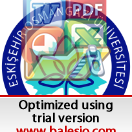 RUH SAĞLIĞI ve HASTALIKLARI ANABİLİM DALIDERS BİLGİ FORMUDERSİN DÜZEYİROGRAM ÇIKTISIVerilen Dersin Öğrenciye Kazandıracağı Becerilen: Hiç Katkısı Yok (1), Kısmen Katkısı Var (2), Tam Katkısı Var(3)                                          ESOGÜ SAĞLIK BİLİMLERİ ENSTİTÜSÜRUH SAĞLIĞI ve HASTALIKLARI ANABİLİM DALIDERS BİLGİ FORMUDERSİN DÜZEYİPROGRAM ÇIKTISIVerilen Dersin Öğrenciye Kazandıracağı Becerilen: Hiç Katkısı Yok (1), Kısmen Katkısı Var (2), Tam Katkısı Var(3)                                          ESOGÜ SAĞLIK BİLİMLERİ ENSTİTÜSÜRUH SAĞLIĞI ve HASTALIKLARI ANABİLİM DALIDERS BİLGİ FORMUDERSİN DÜZEYİPROGRAM ÇIKTISIVerilen Dersin Öğrenciye Kazandıracağı Becerilen: Hiç Katkısı Yok (1), Kısmen Katkısı Var (2), Tam Katkısı Var(3)                                          ESOGÜ SAĞLIK BİLİMLERİ ENSTİTÜSÜRUH SAĞLIĞI ve HASTALIKLARI ANABİLİM DALIDERS BİLGİ FORMUDERSİN DÜZEYİPROGRAM ÇIKTISIVerilen Dersin Öğrenciye Kazandıracağı Becerilen: Hiç Katkısı Yok (1), Kısmen Katkısı Var (2), Tam Katkısı Var(3)                                          ESOGÜ SAĞLIK BİLİMLERİ ENSTİTÜSÜRUH SAĞLIĞI ve HASTALIKLARI ANABİLİM DALIDERS BİLGİ FORMUDERSİN DÜZEYİPROGRAM ÇIKTISIVerilen Dersin Öğrenciye Kazandıracağı Becerilen: Hiç Katkısı Yok (1), Kısmen Katkısı Var (2), Tam Katkısı Var(3)                                          ESOGÜ SAĞLIK BİLİMLERİ ENSTİTÜSÜRUH SAĞLIĞI ve HASTALIKLARI ANABİLİM DALIDERS BİLGİ FORMUDERSİN DÜZEYİPROGRAM ÇIKTISIVerilen Dersin Öğrenciye Kazandıracağı Becerilen: Hiç Katkısı Yok (1), Kısmen Katkısı Var (2), Tam Katkısı Var(3)                                          ESOGÜ SAĞLIK BİLİMLERİ ENSTİTÜSÜRUH SAĞLIĞI ve HASTALIKLARI ANABİLİM DALIDERS BİLGİ FORMUDERSİN DÜZEYİPROGRAM ÇIKTISIVerilen Dersin Öğrenciye Kazandıracağı Becerilen: Hiç Katkısı Yok (1), Kısmen Katkısı Var (2), Tam Katkısı Var(3)                                          ESOGÜ SAĞLIK BİLİMLERİ ENSTİTÜSÜRUH SAĞLIĞI ve HASTALIKLARI ANABİLİM DALIDERS BİLGİ FORMUDERSİN DÜZEYİPROGRAM ÇIKTISIVerilen Dersin Öğrenciye Kazandıracağı Becerilen: Hiç Katkısı Yok (1), Kısmen Katkısı Var (2), Tam Katkısı Var(3)                                          ESOGÜ SAĞLIK BİLİMLERİ ENSTİTÜSÜRUH SAĞLIĞI ve HASTALIKLARI ANABİLİM DALIDERS BİLGİ FORMUDERSİN DÜZEYİPROGRAM ÇIKTISIVerilen Dersin Öğrenciye Kazandıracağı Becerilen: Hiç Katkısı Yok (1), Kısmen Katkısı Var (2), Tam Katkısı Var(3)                                          ESOGÜ SAĞLIK BİLİMLERİ ENSTİTÜSÜRUH SAĞLIĞI ve HASTALIKLARI ANABİLİM DALIDERS BİLGİ FORMUDERSİN DÜZEYİPROGRAM ÇIKTISIVerilen Dersin Öğrenciye Kazandıracağı Becerilen: Hiç Katkısı Yok (1), Kısmen Katkısı Var (2), Tam Katkısı Var(3)                                          ESOGÜ SAĞLIK BİLİMLERİ ENSTİTÜSÜRUH SAĞLIĞI ve HASTALIKLARI ANABİLİM DALIDERS BİLGİ FORMUDERSİN DÜZEYİPROGRAM ÇIKTISIVerilen Dersin Öğrenciye Kazandıracağı Becerilen: Hiç Katkısı Yok (1), Kısmen Katkısı Var (2), Tam Katkısı Var(3)                                          ESOGÜ SAĞLIK BİLİMLERİ ENSTİTÜSÜRUH SAĞLIĞI ve HASTALIKLARI ANABİLİM DALIDERS BİLGİ FORMUDERSİN DÜZEYİPROGRAM ÇIKTISIVerilen Dersin Öğrenciye Kazandıracağı Becerilen: Hiç Katkısı Yok (1), Kısmen Katkısı Var (2), Tam Katkısı Var(3)                                          ESOGÜ SAĞLIK BİLİMLERİ ENSTİTÜSÜRUH SAĞLIĞI ve HASTALIKLARI ANABİLİM DALIDERS BİLGİ FORMUDERSİN DÜZEYİPROGRAM ÇIKTISIVerilen Dersin Öğrenciye Kazandıracağı Becerilen: Hiç Katkısı Yok (1), Kısmen Katkısı Var (2), Tam Katkısı Var(3)                                          ESOGÜ SAĞLIK BİLİMLERİ ENSTİTÜSÜRUH SAĞLIĞI ve HASTALIKLARI ANABİLİM DALIDERS BİLGİ FORMUDERSİN DÜZEYİPROGRAM ÇIKTISIVerilen Dersin Öğrenciye Kazandıracağı Becerilen: Hiç Katkısı Yok (1), Kısmen Katkısı Var (2), Tam Katkısı Var(3)                                          ESOGÜ SAĞLIK BİLİMLERİ ENSTİTÜSÜRUH SAĞLIĞI ve HASTALIKLARI ANABİLİM DALIDERS BİLGİ FORMUDERSİN DÜZEYİPROGRAM ÇIKTISIVerilen Dersin Öğrenciye Kazandıracağı Becerilen: Hiç Katkısı Yok (1), Kısmen Katkısı Var (2), Tam Katkısı Var(3)                                          ESOGÜ SAĞLIK BİLİMLERİ ENSTİTÜSÜRUH SAĞLIĞI ve HASTALIKLARI ANABİLİM DALIDERS BİLGİ FORMUDERSİN DÜZEYİPROGRAM ÇIKTISIVerilen Dersin Öğrenciye Kazandıracağı Becerilen: Hiç Katkısı Yok (1), Kısmen Katkısı Var (2), Tam Katkısı Var(3)                                          ESOGÜ SAĞLIK BİLİMLERİ ENSTİTÜSÜRUH SAĞLIĞI ve HASTALIKLARI ANABİLİM DALIDERS BİLGİ FORMUDERSİN DÜZEYİPROGRAM ÇIKTISIVerilen Dersin Öğrenciye Kazandıracağı Becerilen: Hiç Katkısı Yok (1), Kısmen Katkısı Var (2), Tam Katkısı Var(3)                                          ESOGÜ SAĞLIK BİLİMLERİ ENSTİTÜSÜRUH SAĞLIĞI ve HASTALIKLARI ANABİLİM DALIDERS BİLGİ FORMUDERSİN DÜZEYİPROGRAM ÇIKTISIVerilen Dersin Öğrenciye Kazandıracağı Becerilen: Hiç Katkısı Yok (1), Kısmen Katkısı Var (2), Tam Katkısı Var(3)                                          ESOGÜ SAĞLIK BİLİMLERİ ENSTİTÜSÜRUH SAĞLIĞI ve HASTALIKLARI ANABİLİM DALIDERS BİLGİ FORMUDERSİN DÜZEYİPROGRAM ÇIKTISIVerilen Dersin Öğrenciye Kazandıracağı Becerilen: Hiç Katkısı Yok (1), Kısmen Katkısı Var (2), Tam Katkısı Var(3)                                          ESOGÜ SAĞLIK BİLİMLERİ ENSTİTÜSÜRUH SAĞLIĞI ve HASTALIKLARI ANABİLİM DALIDERS BİLGİ FORMUDERSİN DÜZEYİPROGRAM ÇIKTISIVerilen Dersin Öğrenciye Kazandıracağı Becerilen: Hiç Katkısı Yok (1), Kısmen Katkısı Var (2), Tam Katkısı Var(3) KoduDers AdıAKTST+U+LZ/SDiliGüz DönemiGüz DönemiGüz DönemiGüz DönemiGüz DönemiGüz Dönemi521803201 PSİKOLOJİDE ARAŞTIRMA YÖNTEMLERİ7,52+2+0SEÇMELİTÜRKÇE521803202PSİKOLOJİK TESTLER VE UYGULAMALARI I7,51+4+0SEÇMELİTÜRKÇE521803203ÇOCUKLUK ÇAĞI PSİKOPATOLOJİSİ7,53+0+0ZORUNLUTÜRKÇE521803204MENTAL RETARDASYON7,53+0+0SEÇMELİTÜRKÇE521803205DAVRANIŞIN BİYOLOJİK TEMELLERİ7,53+0+0ZORUNLUTÜRKÇE521803206PSİKOTERAPİ TEKNİKLERİ7,53+0+0SEÇMELİTÜRKÇE521803207SAĞLIK PSİKOLOJİSİ7,51+4+0SEÇMELİTÜRKÇE521803208ŞİDDET VE YASAL BOYUTU7,53+0+0SEÇMELİTÜRKÇE521803209GELİŞİM NÖROLOJİSİ7,52+0+0SEÇMELİTÜRKÇE521803210İNSAN HAKLARI I7,53+0+0SEÇMELİTÜRKÇE521803211ŞİDDET VE RUHSAL BOYUTLARI7,52+2+0SEÇMELİTÜRKÇE521803212BİLİŞSEL DAVRANIŞÇI TERAPİLERE GİRİŞ7,52+1+0SEÇMELİTÜRKÇE521801700UZMANLIK ALAN DERSİ53+0+0ZORUNLUTÜRKÇEBahar DönemiBahar DönemiBahar DönemiBahar DönemiBahar DönemiBahar Dönemi521804201PSİKOLOJİK TESTLER VE UYGULAMALARI II7,51+4+0SEÇMELİTÜRKÇE521804202YAŞLILIK PSİKOLOJİSİ7,53+0+0SEÇMELİTÜRKÇE521804203DİNAMİK PSİKOTERAPİ7,53+0+0SEÇMELİTÜRKÇE521804204ERİŞKİN PSİKOPATOLOJİSİ VE PSİKOTERAPİSİ7,53+0+0ZORUNLUTÜRKÇE521804205KLİNİK DEĞERLENDİRME UYGULAMASI UYUYGULAMASI7,52+2+0ZORUNLUTÜRKÇE521804206PSİKOPATOLOJİ7,53+0+0SEÇMELİTÜRKÇE521804207PSİKOPATOLOJİ VE KÜLTÜREL ETMENLER7,53+0+0SEÇMELİTÜRKÇE521804208İNSAN HAKLARI II7,53+0+0SEÇMELİTÜRKÇE521801700UZMANLIK ALAN DERSİ53+0+0ZORUNLUTÜRKÇEDERSİN KODU:521803201521803201ANABİLİM DALI: RUH SAĞLIĞI ve HASTALIKLARIANABİLİM DALI: RUH SAĞLIĞI ve HASTALIKLARIANABİLİM DALI: RUH SAĞLIĞI ve HASTALIKLARIANABİLİM DALI: RUH SAĞLIĞI ve HASTALIKLARIDERSİN ADI:PSİKOLOJİDE ARAŞTIRMA YÖNTEMLERİPSİKOLOJİDE ARAŞTIRMA YÖNTEMLERİPSİKOLOJİDE ARAŞTIRMA YÖNTEMLERİPSİKOLOJİDE ARAŞTIRMA YÖNTEMLERİPSİKOLOJİDE ARAŞTIRMA YÖNTEMLERİPSİKOLOJİDE ARAŞTIRMA YÖNTEMLERİDERSİ VEREN ÖĞRETİMELEMANIDERSİ VEREN ÖĞRETİMELEMANIDERSİN DİLİTürkçe:  Xİngilizce: DERSİN DİLİTürkçe:  Xİngilizce: Dersin KategorisiDersin KategorisiDersin KategorisiDERSİ VEREN ÖĞRETİMELEMANIDERSİ VEREN ÖĞRETİMELEMANIDERSİN DİLİTürkçe:  Xİngilizce: DERSİN DİLİTürkçe:  Xİngilizce: TeknikMedikalDiğer(……)Prof. Dr. Gülten SEBERProf. Dr. Gülten SEBERXBİLİMSEL HAZIRLIKYÜKSEK LİSANSDOKTORAUZMANLIK ALAN DERSİXYARIYILHAFTALIK DERS SAATİHAFTALIK DERS SAATİHAFTALIK DERS SAATİHAFTALIK DERS SAATİHAFTALIK DERS SAATİ                             DERSİN                             DERSİN                             DERSİN                             DERSİNYARIYILTeorikTeorikUygulamaUygulamaLaboratuvarKredisiAKTSTÜRÜTÜRÜBahar Güz   X2 2  2 2 37,5ZORUNLU           SEÇMELİ                              XZORUNLU           SEÇMELİ                              XDEĞERLENDİRME ÖLÇÜTLERİDEĞERLENDİRME ÖLÇÜTLERİDEĞERLENDİRME ÖLÇÜTLERİDEĞERLENDİRME ÖLÇÜTLERİDEĞERLENDİRME ÖLÇÜTLERİDEĞERLENDİRME ÖLÇÜTLERİDEĞERLENDİRME ÖLÇÜTLERİDEĞERLENDİRME ÖLÇÜTLERİDEĞERLENDİRME ÖLÇÜTLERİDEĞERLENDİRME ÖLÇÜTLERİYARIYIL İÇİYARIYIL İÇİYARIYIL İÇİYARIYIL İÇİYARIYIL İÇİFaaliyet türüFaaliyet türüFaaliyet türüSayıYüzdesi (%)YARIYIL İÇİYARIYIL İÇİYARIYIL İÇİYARIYIL İÇİYARIYIL İÇİI. Ara SınavI. Ara SınavI. Ara SınavYARIYIL İÇİYARIYIL İÇİYARIYIL İÇİYARIYIL İÇİYARIYIL İÇİII. Ara SınavII. Ara SınavII. Ara SınavYARIYIL İÇİYARIYIL İÇİYARIYIL İÇİYARIYIL İÇİYARIYIL İÇİKısa SınavKısa SınavKısa SınavYARIYIL İÇİYARIYIL İÇİYARIYIL İÇİYARIYIL İÇİYARIYIL İÇİÖdevÖdevÖdev1 40  YARIYIL İÇİYARIYIL İÇİYARIYIL İÇİYARIYIL İÇİYARIYIL İÇİProjeProjeProjeYARIYIL İÇİYARIYIL İÇİYARIYIL İÇİYARIYIL İÇİYARIYIL İÇİSözlü SınavSözlü SınavSözlü SınavYARIYIL İÇİYARIYIL İÇİYARIYIL İÇİYARIYIL İÇİYARIYIL İÇİDiğer (………)Diğer (………)Diğer (………)YARIYIL SONU SINAVIYARIYIL SONU SINAVIYARIYIL SONU SINAVIYARIYIL SONU SINAVIYARIYIL SONU SINAVIKısa SınavKısa SınavKısa SınavYARIYIL SONU SINAVIYARIYIL SONU SINAVIYARIYIL SONU SINAVIYARIYIL SONU SINAVIYARIYIL SONU SINAVIÖdevÖdevÖdevYARIYIL SONU SINAVIYARIYIL SONU SINAVIYARIYIL SONU SINAVIYARIYIL SONU SINAVIYARIYIL SONU SINAVIProjeProjeProje160YARIYIL SONU SINAVIYARIYIL SONU SINAVIYARIYIL SONU SINAVIYARIYIL SONU SINAVIYARIYIL SONU SINAVISözlü SınavSözlü SınavSözlü SınavYARIYIL SONU SINAVIYARIYIL SONU SINAVIYARIYIL SONU SINAVIYARIYIL SONU SINAVIYARIYIL SONU SINAVIDiğer (………)Diğer (………)Diğer (………)MAZERET SINAVIMAZERET SINAVIMAZERET SINAVIMAZERET SINAVIMAZERET SINAVISözlü SınavSözlü SınavYazılıSözlü ve YazılıÇoktan SeçmeliMAZERET SINAVIMAZERET SINAVIMAZERET SINAVIMAZERET SINAVIMAZERET SINAVI100100VARSA ÖNERİLEN ÖN KOŞUL(LAR)VARSA ÖNERİLEN ÖN KOŞUL(LAR)VARSA ÖNERİLEN ÖN KOŞUL(LAR)VARSA ÖNERİLEN ÖN KOŞUL(LAR)VARSA ÖNERİLEN ÖN KOŞUL(LAR)DERSİN KISA İÇERİĞİDERSİN KISA İÇERİĞİDERSİN KISA İÇERİĞİDERSİN KISA İÇERİĞİDERSİN KISA İÇERİĞİ Bilimsel yöntem-veri-örneklemeNedensel ilişkilerin incelenmesiÖlçüm işlemleri ve ölçeklerAraştırmada hata kaynaklarıAraştırmanın Planlanması, aşamaları ve türleriAnket yöntemi, deney planlaması, gözlem yöntemiAraştırma yöntemlerinin epidemiyolojide kullanılmasıKitaplıkta kaynak tarama yöntemleriVerilerin analize hazırlanmasıRapor yazım yöntemiDipnot ve kaynak gösterimi Bilimsel yöntem-veri-örneklemeNedensel ilişkilerin incelenmesiÖlçüm işlemleri ve ölçeklerAraştırmada hata kaynaklarıAraştırmanın Planlanması, aşamaları ve türleriAnket yöntemi, deney planlaması, gözlem yöntemiAraştırma yöntemlerinin epidemiyolojide kullanılmasıKitaplıkta kaynak tarama yöntemleriVerilerin analize hazırlanmasıRapor yazım yöntemiDipnot ve kaynak gösterimi Bilimsel yöntem-veri-örneklemeNedensel ilişkilerin incelenmesiÖlçüm işlemleri ve ölçeklerAraştırmada hata kaynaklarıAraştırmanın Planlanması, aşamaları ve türleriAnket yöntemi, deney planlaması, gözlem yöntemiAraştırma yöntemlerinin epidemiyolojide kullanılmasıKitaplıkta kaynak tarama yöntemleriVerilerin analize hazırlanmasıRapor yazım yöntemiDipnot ve kaynak gösterimi Bilimsel yöntem-veri-örneklemeNedensel ilişkilerin incelenmesiÖlçüm işlemleri ve ölçeklerAraştırmada hata kaynaklarıAraştırmanın Planlanması, aşamaları ve türleriAnket yöntemi, deney planlaması, gözlem yöntemiAraştırma yöntemlerinin epidemiyolojide kullanılmasıKitaplıkta kaynak tarama yöntemleriVerilerin analize hazırlanmasıRapor yazım yöntemiDipnot ve kaynak gösterimi Bilimsel yöntem-veri-örneklemeNedensel ilişkilerin incelenmesiÖlçüm işlemleri ve ölçeklerAraştırmada hata kaynaklarıAraştırmanın Planlanması, aşamaları ve türleriAnket yöntemi, deney planlaması, gözlem yöntemiAraştırma yöntemlerinin epidemiyolojide kullanılmasıKitaplıkta kaynak tarama yöntemleriVerilerin analize hazırlanmasıRapor yazım yöntemiDipnot ve kaynak gösterimiDERSİN AMAÇLARIDERSİN AMAÇLARIDERSİN AMAÇLARIDERSİN AMAÇLARIDERSİN AMAÇLARI Bir araştırmanın planlanması, veri toplanması, analizi, rapor yazımı, kaynak gösterimi ve araştırma sonuçlarının açıklanması konusunda gerekli bilgi ve becerinin öğrenciye kazandırılması. Bir araştırmanın planlanması, veri toplanması, analizi, rapor yazımı, kaynak gösterimi ve araştırma sonuçlarının açıklanması konusunda gerekli bilgi ve becerinin öğrenciye kazandırılması. Bir araştırmanın planlanması, veri toplanması, analizi, rapor yazımı, kaynak gösterimi ve araştırma sonuçlarının açıklanması konusunda gerekli bilgi ve becerinin öğrenciye kazandırılması. Bir araştırmanın planlanması, veri toplanması, analizi, rapor yazımı, kaynak gösterimi ve araştırma sonuçlarının açıklanması konusunda gerekli bilgi ve becerinin öğrenciye kazandırılması. Bir araştırmanın planlanması, veri toplanması, analizi, rapor yazımı, kaynak gösterimi ve araştırma sonuçlarının açıklanması konusunda gerekli bilgi ve becerinin öğrenciye kazandırılması.DERSİN HEDEFİDERSİN HEDEFİDERSİN HEDEFİDERSİN HEDEFİDERSİN HEDEFİÖğrencinin Psikolojide kullanılan araştırma yöntemleri konusunda gerekli donanıma sahip olmasıÖğrencinin Psikolojide kullanılan araştırma yöntemleri konusunda gerekli donanıma sahip olmasıÖğrencinin Psikolojide kullanılan araştırma yöntemleri konusunda gerekli donanıma sahip olmasıÖğrencinin Psikolojide kullanılan araştırma yöntemleri konusunda gerekli donanıma sahip olmasıÖğrencinin Psikolojide kullanılan araştırma yöntemleri konusunda gerekli donanıma sahip olmasıTEMEL DERS KİTABITEMEL DERS KİTABITEMEL DERS KİTABITEMEL DERS KİTABITEMEL DERS KİTABIHovardaoğlu, S (2000) Davranış Bilimleri İçin Araştırma Yöntemleri, VE-GA, Ankara.Hovardaoğlu, S (2000) Davranış Bilimleri İçin Araştırma Yöntemleri, VE-GA, Ankara.Hovardaoğlu, S (2000) Davranış Bilimleri İçin Araştırma Yöntemleri, VE-GA, Ankara.Hovardaoğlu, S (2000) Davranış Bilimleri İçin Araştırma Yöntemleri, VE-GA, Ankara.Hovardaoğlu, S (2000) Davranış Bilimleri İçin Araştırma Yöntemleri, VE-GA, Ankara.YARDIMCI KAYNAKLARYARDIMCI KAYNAKLARYARDIMCI KAYNAKLARYARDIMCI KAYNAKLARYARDIMCI KAYNAKLARHovardaoğlu, S (2000) Davranış Bilimleri İçin Araştırma Yöntemleri, VE-GA, Ankara.Hovardaoğlu, S (1994) Davranış Bilimleri İçin İstatistik, Hatiboğlu Yayınları, Ankara.Sümbüloğlu, V., Sümbüloğlu, K.(1988) Sağlık Bilkimlerinde Araştırma Yöntemleri, Hatiboğlu Yayınevi, AnkaraHovardaoğlu, S (2000) Davranış Bilimleri İçin Araştırma Yöntemleri, VE-GA, Ankara.Hovardaoğlu, S (1994) Davranış Bilimleri İçin İstatistik, Hatiboğlu Yayınları, Ankara.Sümbüloğlu, V., Sümbüloğlu, K.(1988) Sağlık Bilkimlerinde Araştırma Yöntemleri, Hatiboğlu Yayınevi, AnkaraHovardaoğlu, S (2000) Davranış Bilimleri İçin Araştırma Yöntemleri, VE-GA, Ankara.Hovardaoğlu, S (1994) Davranış Bilimleri İçin İstatistik, Hatiboğlu Yayınları, Ankara.Sümbüloğlu, V., Sümbüloğlu, K.(1988) Sağlık Bilkimlerinde Araştırma Yöntemleri, Hatiboğlu Yayınevi, AnkaraHovardaoğlu, S (2000) Davranış Bilimleri İçin Araştırma Yöntemleri, VE-GA, Ankara.Hovardaoğlu, S (1994) Davranış Bilimleri İçin İstatistik, Hatiboğlu Yayınları, Ankara.Sümbüloğlu, V., Sümbüloğlu, K.(1988) Sağlık Bilkimlerinde Araştırma Yöntemleri, Hatiboğlu Yayınevi, AnkaraHovardaoğlu, S (2000) Davranış Bilimleri İçin Araştırma Yöntemleri, VE-GA, Ankara.Hovardaoğlu, S (1994) Davranış Bilimleri İçin İstatistik, Hatiboğlu Yayınları, Ankara.Sümbüloğlu, V., Sümbüloğlu, K.(1988) Sağlık Bilkimlerinde Araştırma Yöntemleri, Hatiboğlu Yayınevi, AnkaraHAFTAHAFTA   TARİH   TARİHİŞLENEN KONULARİŞLENEN KONULARİŞLENEN KONULARİŞLENEN KONULARİŞLENEN KONULARİŞLENEN KONULAR11Bilimsel yöntem-veri-örneklemeBilimsel yöntem-veri-örneklemeBilimsel yöntem-veri-örneklemeBilimsel yöntem-veri-örneklemeBilimsel yöntem-veri-örneklemeBilimsel yöntem-veri-örnekleme22Nedensel ilişkilerin incelenmesiNedensel ilişkilerin incelenmesiNedensel ilişkilerin incelenmesiNedensel ilişkilerin incelenmesiNedensel ilişkilerin incelenmesiNedensel ilişkilerin incelenmesi33Ölçüm işlemleri ve ölçeklerÖlçüm işlemleri ve ölçeklerÖlçüm işlemleri ve ölçeklerÖlçüm işlemleri ve ölçeklerÖlçüm işlemleri ve ölçeklerÖlçüm işlemleri ve ölçekler44Araştırmada hata kaynaklarıAraştırmada hata kaynaklarıAraştırmada hata kaynaklarıAraştırmada hata kaynaklarıAraştırmada hata kaynaklarıAraştırmada hata kaynakları55Araştırmanın Planlanması, aşamaları ve türleriAraştırmanın Planlanması, aşamaları ve türleriAraştırmanın Planlanması, aşamaları ve türleriAraştırmanın Planlanması, aşamaları ve türleriAraştırmanın Planlanması, aşamaları ve türleriAraştırmanın Planlanması, aşamaları ve türleri66Araştırma yöntemlerinin epidemiyolojide kullanılmasıAraştırma yöntemlerinin epidemiyolojide kullanılmasıAraştırma yöntemlerinin epidemiyolojide kullanılmasıAraştırma yöntemlerinin epidemiyolojide kullanılmasıAraştırma yöntemlerinin epidemiyolojide kullanılmasıAraştırma yöntemlerinin epidemiyolojide kullanılması77Anket yöntemi, deney planlaması, gözlem yöntemiAnket yöntemi, deney planlaması, gözlem yöntemiAnket yöntemi, deney planlaması, gözlem yöntemiAnket yöntemi, deney planlaması, gözlem yöntemiAnket yöntemi, deney planlaması, gözlem yöntemiAnket yöntemi, deney planlaması, gözlem yöntemi88Kitaplıkta kaynak tarama yöntemleriKitaplıkta kaynak tarama yöntemleriKitaplıkta kaynak tarama yöntemleriKitaplıkta kaynak tarama yöntemleriKitaplıkta kaynak tarama yöntemleriKitaplıkta kaynak tarama yöntemleri99Verilerin analize hazırlanmasıVerilerin analize hazırlanmasıVerilerin analize hazırlanmasıVerilerin analize hazırlanmasıVerilerin analize hazırlanmasıVerilerin analize hazırlanması1010Rapor yazım yöntemiRapor yazım yöntemiRapor yazım yöntemiRapor yazım yöntemiRapor yazım yöntemiRapor yazım yöntemi1111Dipnot ve kaynak gösterimiDipnot ve kaynak gösterimiDipnot ve kaynak gösterimiDipnot ve kaynak gösterimiDipnot ve kaynak gösterimiDipnot ve kaynak gösterimi12121313141415151616NO1231Sağlık Bilimlerine İlişkin Bilgi Toplama ve Edindiği Bilgileri Uygulama BecerisiX2Bilimsel Sorgulama ve Hipotez Oluşturma BecerisiX3Literatür Tarama ve Değerlendirme BecerisiX4Deney Tasarlama, Yapma, Verileri Analiz Edebilme ve Değerlendirebilme BecerisiX5Deneysel Araç ve Gereç Tanıma ve Uygun Şekilde kullanabilme BecerisiX6Disiplinler-arası Takım Çalışması Yapabilme BecerisiX7Tıbbi Problemleri Tanıma, Formülize Etme ve Çözme BecerisiX8Araştırmalarda ve Veri Analizlerinde Etkin Bilgisayar Kullanabilme BecerisiX9Yapılan deneysel çalışmaların Ulusal ve Uluslar ArasıBilime Sağlayacağı Katkıyı Anlama BecerisiX10Etkin Yazılı ve Sözlü İletişim/Sunum BecerisiX11Mesleki ve Etik Sorumluluğu Anlama ve Uygulama BecerisiX12Yaşam Boyu Öğrenimin Önemini Kavrama ve Uygulama BecerisiX13Tıp Eğitiminde temel Kavramları Tanıma Becerisi14Temel Kavramları Merkeze Alarak Etik Problemlere Yaklaşma BecerisiDersin Öğretim Üyesiİmza                                                                                                TarihDERSİN KODU:521803202 521803202 ANABİLİM DALI: RUH SAĞLIĞI ve HASTALIKLARIANABİLİM DALI: RUH SAĞLIĞI ve HASTALIKLARIANABİLİM DALI: RUH SAĞLIĞI ve HASTALIKLARIANABİLİM DALI: RUH SAĞLIĞI ve HASTALIKLARIDERSİN ADI:PSİKOLOJİK TESTLER ve UYGULAMALARI IPSİKOLOJİK TESTLER ve UYGULAMALARI IDERSİ VEREN ÖĞRETİMELEMANIDERSİ VEREN ÖĞRETİMELEMANIDERSİN DİLİTürkçe:  Xİngilizce: DERSİN DİLİTürkçe:  Xİngilizce: Dersin KategorisiDersin KategorisiDersin KategorisiDERSİ VEREN ÖĞRETİMELEMANIDERSİ VEREN ÖĞRETİMELEMANIDERSİN DİLİTürkçe:  Xİngilizce: DERSİN DİLİTürkçe:  Xİngilizce: TeknikMedikalDiğer(……)Prof. Dr. Gülten SEBERProf. Dr. Gülten SEBERXBİLİMSEL HAZIRLIKYÜKSEK LİSANSDOKTORAUZMANLIK ALAN DERSİXYARIYILHAFTALIK DERS SAATİHAFTALIK DERS SAATİHAFTALIK DERS SAATİHAFTALIK DERS SAATİHAFTALIK DERS SAATİ                             DERSİN                             DERSİN                             DERSİN                             DERSİNYARIYILTeorikTeorikUygulamaUygulamaLaboratuvarKredisiAKTSTÜRÜTÜRÜBahar Güz  X 1 1 4 43 7,5ZORUNLU           SEÇMELİ                              XZORUNLU           SEÇMELİ                              XDEĞERLENDİRME ÖLÇÜTLERİDEĞERLENDİRME ÖLÇÜTLERİDEĞERLENDİRME ÖLÇÜTLERİDEĞERLENDİRME ÖLÇÜTLERİDEĞERLENDİRME ÖLÇÜTLERİDEĞERLENDİRME ÖLÇÜTLERİDEĞERLENDİRME ÖLÇÜTLERİDEĞERLENDİRME ÖLÇÜTLERİDEĞERLENDİRME ÖLÇÜTLERİDEĞERLENDİRME ÖLÇÜTLERİYARIYIL İÇİYARIYIL İÇİYARIYIL İÇİYARIYIL İÇİYARIYIL İÇİFaaliyet türüFaaliyet türüFaaliyet türüSayıYüzdesi (%)YARIYIL İÇİYARIYIL İÇİYARIYIL İÇİYARIYIL İÇİYARIYIL İÇİI. Ara SınavI. Ara SınavI. Ara SınavYARIYIL İÇİYARIYIL İÇİYARIYIL İÇİYARIYIL İÇİYARIYIL İÇİII. Ara SınavII. Ara SınavII. Ara SınavYARIYIL İÇİYARIYIL İÇİYARIYIL İÇİYARIYIL İÇİYARIYIL İÇİKısa SınavKısa SınavKısa SınavYARIYIL İÇİYARIYIL İÇİYARIYIL İÇİYARIYIL İÇİYARIYIL İÇİÖdevÖdevÖdev1 40  YARIYIL İÇİYARIYIL İÇİYARIYIL İÇİYARIYIL İÇİYARIYIL İÇİProjeProjeProjeYARIYIL İÇİYARIYIL İÇİYARIYIL İÇİYARIYIL İÇİYARIYIL İÇİSözlü SınavSözlü SınavSözlü SınavYARIYIL İÇİYARIYIL İÇİYARIYIL İÇİYARIYIL İÇİYARIYIL İÇİDiğer (………)Diğer (………)Diğer (………)YARIYIL SONU SINAVIYARIYIL SONU SINAVIYARIYIL SONU SINAVIYARIYIL SONU SINAVIYARIYIL SONU SINAVIKısa SınavKısa SınavKısa SınavYARIYIL SONU SINAVIYARIYIL SONU SINAVIYARIYIL SONU SINAVIYARIYIL SONU SINAVIYARIYIL SONU SINAVIÖdevÖdevÖdevYARIYIL SONU SINAVIYARIYIL SONU SINAVIYARIYIL SONU SINAVIYARIYIL SONU SINAVIYARIYIL SONU SINAVIProjeProjeProje160YARIYIL SONU SINAVIYARIYIL SONU SINAVIYARIYIL SONU SINAVIYARIYIL SONU SINAVIYARIYIL SONU SINAVISözlü SınavSözlü SınavSözlü SınavYARIYIL SONU SINAVIYARIYIL SONU SINAVIYARIYIL SONU SINAVIYARIYIL SONU SINAVIYARIYIL SONU SINAVIDiğer (………)Diğer (………)Diğer (………)MAZERET SINAVIMAZERET SINAVIMAZERET SINAVIMAZERET SINAVIMAZERET SINAVISözlü SınavSözlü SınavYazılıSözlü ve YazılıÇoktan SeçmeliMAZERET SINAVIMAZERET SINAVIMAZERET SINAVIMAZERET SINAVIMAZERET SINAVI100100VARSA ÖNERİLEN ÖN KOŞUL(LAR)VARSA ÖNERİLEN ÖN KOŞUL(LAR)VARSA ÖNERİLEN ÖN KOŞUL(LAR)VARSA ÖNERİLEN ÖN KOŞUL(LAR)VARSA ÖNERİLEN ÖN KOŞUL(LAR)DERSİN KISA İÇERİĞİDERSİN KISA İÇERİĞİDERSİN KISA İÇERİĞİDERSİN KISA İÇERİĞİDERSİN KISA İÇERİĞİTestlerin tanıtımı, teknik özellikleri, çeşitleriÖlçekler, projektif tekniklerZihinsel ve organisite testleriKlinik psikolojide değerlendirme , değerlendirmeyi etkileyen araştırma yöntemleriZeka testleri ve uygulamaTestlerin tanıtımı, teknik özellikleri, çeşitleriÖlçekler, projektif tekniklerZihinsel ve organisite testleriKlinik psikolojide değerlendirme , değerlendirmeyi etkileyen araştırma yöntemleriZeka testleri ve uygulamaTestlerin tanıtımı, teknik özellikleri, çeşitleriÖlçekler, projektif tekniklerZihinsel ve organisite testleriKlinik psikolojide değerlendirme , değerlendirmeyi etkileyen araştırma yöntemleriZeka testleri ve uygulamaTestlerin tanıtımı, teknik özellikleri, çeşitleriÖlçekler, projektif tekniklerZihinsel ve organisite testleriKlinik psikolojide değerlendirme , değerlendirmeyi etkileyen araştırma yöntemleriZeka testleri ve uygulamaTestlerin tanıtımı, teknik özellikleri, çeşitleriÖlçekler, projektif tekniklerZihinsel ve organisite testleriKlinik psikolojide değerlendirme , değerlendirmeyi etkileyen araştırma yöntemleriZeka testleri ve uygulamaDERSİN AMAÇLARIDERSİN AMAÇLARIDERSİN AMAÇLARIDERSİN AMAÇLARIDERSİN AMAÇLARITestlerin teknik özellikleri, çeşitleri konusunda gerekli becerinin edinilmesi, klinik psikolojide kullanılan değerlendirme yöntemlerinin öğretilmesi ve zeka testlerinin özellikleri ve uygulanması konusunda gerekli bilgi ve becerinin öğrenciye kazandırılması. Testlerin teknik özellikleri, çeşitleri konusunda gerekli becerinin edinilmesi, klinik psikolojide kullanılan değerlendirme yöntemlerinin öğretilmesi ve zeka testlerinin özellikleri ve uygulanması konusunda gerekli bilgi ve becerinin öğrenciye kazandırılması. Testlerin teknik özellikleri, çeşitleri konusunda gerekli becerinin edinilmesi, klinik psikolojide kullanılan değerlendirme yöntemlerinin öğretilmesi ve zeka testlerinin özellikleri ve uygulanması konusunda gerekli bilgi ve becerinin öğrenciye kazandırılması. Testlerin teknik özellikleri, çeşitleri konusunda gerekli becerinin edinilmesi, klinik psikolojide kullanılan değerlendirme yöntemlerinin öğretilmesi ve zeka testlerinin özellikleri ve uygulanması konusunda gerekli bilgi ve becerinin öğrenciye kazandırılması. Testlerin teknik özellikleri, çeşitleri konusunda gerekli becerinin edinilmesi, klinik psikolojide kullanılan değerlendirme yöntemlerinin öğretilmesi ve zeka testlerinin özellikleri ve uygulanması konusunda gerekli bilgi ve becerinin öğrenciye kazandırılması. DERSİN HEDEFİDERSİN HEDEFİDERSİN HEDEFİDERSİN HEDEFİDERSİN HEDEFİPsikolojik testler, uygulaması ve sınırlılıkları konusunda gerekli donanımın sağlanmasıPsikolojik testler, uygulaması ve sınırlılıkları konusunda gerekli donanımın sağlanmasıPsikolojik testler, uygulaması ve sınırlılıkları konusunda gerekli donanımın sağlanmasıPsikolojik testler, uygulaması ve sınırlılıkları konusunda gerekli donanımın sağlanmasıPsikolojik testler, uygulaması ve sınırlılıkları konusunda gerekli donanımın sağlanmasıTEMEL DERS KİTABITEMEL DERS KİTABITEMEL DERS KİTABITEMEL DERS KİTABITEMEL DERS KİTABICansever, G. (1982) Klinik Psikolojide Değerlendirme Yöntemleri, Boğaziçi Ün. İdari Bil. Fak. Yayınları, İstanbulCansever, G. (1982) Klinik Psikolojide Değerlendirme Yöntemleri, Boğaziçi Ün. İdari Bil. Fak. Yayınları, İstanbulCansever, G. (1982) Klinik Psikolojide Değerlendirme Yöntemleri, Boğaziçi Ün. İdari Bil. Fak. Yayınları, İstanbulCansever, G. (1982) Klinik Psikolojide Değerlendirme Yöntemleri, Boğaziçi Ün. İdari Bil. Fak. Yayınları, İstanbulCansever, G. (1982) Klinik Psikolojide Değerlendirme Yöntemleri, Boğaziçi Ün. İdari Bil. Fak. Yayınları, İstanbulYARDIMCI KAYNAKLARYARDIMCI KAYNAKLARYARDIMCI KAYNAKLARYARDIMCI KAYNAKLARYARDIMCI KAYNAKLARCansever, G. (1982) Klinik Psikolojide Değerlendirme Yöntemleri, Boğaziçi Ün. İdari Bil. Fak. Yayınları, İstanbulTezbaşaran, A.A. (1997) Likert Tipi Ölçek Geliştirme Klavuzu, Türk Psikologlar Derneği Yayınları, AnkaraÖner, N. (1997) Türkiyede Kullanılan Psikolojik Testler, Boğaziçi Üniversitesi Yayınları, İstanbulÖzer, K. (1994) Rorschach: Bütünleyici “Exner” Sistemi, Boğaziçi Üniversitesi Yayınları, İstanbulGraham R.J. (1998) MMPI uygulama ve yorumlama Rehberi (Çev. Doç. Dr. Oya Sorias) Türk Psikologlar Derneği Yayınları, AnkaraCansever, G. (1982) Klinik Psikolojide Değerlendirme Yöntemleri, Boğaziçi Ün. İdari Bil. Fak. Yayınları, İstanbulTezbaşaran, A.A. (1997) Likert Tipi Ölçek Geliştirme Klavuzu, Türk Psikologlar Derneği Yayınları, AnkaraÖner, N. (1997) Türkiyede Kullanılan Psikolojik Testler, Boğaziçi Üniversitesi Yayınları, İstanbulÖzer, K. (1994) Rorschach: Bütünleyici “Exner” Sistemi, Boğaziçi Üniversitesi Yayınları, İstanbulGraham R.J. (1998) MMPI uygulama ve yorumlama Rehberi (Çev. Doç. Dr. Oya Sorias) Türk Psikologlar Derneği Yayınları, AnkaraCansever, G. (1982) Klinik Psikolojide Değerlendirme Yöntemleri, Boğaziçi Ün. İdari Bil. Fak. Yayınları, İstanbulTezbaşaran, A.A. (1997) Likert Tipi Ölçek Geliştirme Klavuzu, Türk Psikologlar Derneği Yayınları, AnkaraÖner, N. (1997) Türkiyede Kullanılan Psikolojik Testler, Boğaziçi Üniversitesi Yayınları, İstanbulÖzer, K. (1994) Rorschach: Bütünleyici “Exner” Sistemi, Boğaziçi Üniversitesi Yayınları, İstanbulGraham R.J. (1998) MMPI uygulama ve yorumlama Rehberi (Çev. Doç. Dr. Oya Sorias) Türk Psikologlar Derneği Yayınları, AnkaraCansever, G. (1982) Klinik Psikolojide Değerlendirme Yöntemleri, Boğaziçi Ün. İdari Bil. Fak. Yayınları, İstanbulTezbaşaran, A.A. (1997) Likert Tipi Ölçek Geliştirme Klavuzu, Türk Psikologlar Derneği Yayınları, AnkaraÖner, N. (1997) Türkiyede Kullanılan Psikolojik Testler, Boğaziçi Üniversitesi Yayınları, İstanbulÖzer, K. (1994) Rorschach: Bütünleyici “Exner” Sistemi, Boğaziçi Üniversitesi Yayınları, İstanbulGraham R.J. (1998) MMPI uygulama ve yorumlama Rehberi (Çev. Doç. Dr. Oya Sorias) Türk Psikologlar Derneği Yayınları, AnkaraCansever, G. (1982) Klinik Psikolojide Değerlendirme Yöntemleri, Boğaziçi Ün. İdari Bil. Fak. Yayınları, İstanbulTezbaşaran, A.A. (1997) Likert Tipi Ölçek Geliştirme Klavuzu, Türk Psikologlar Derneği Yayınları, AnkaraÖner, N. (1997) Türkiyede Kullanılan Psikolojik Testler, Boğaziçi Üniversitesi Yayınları, İstanbulÖzer, K. (1994) Rorschach: Bütünleyici “Exner” Sistemi, Boğaziçi Üniversitesi Yayınları, İstanbulGraham R.J. (1998) MMPI uygulama ve yorumlama Rehberi (Çev. Doç. Dr. Oya Sorias) Türk Psikologlar Derneği Yayınları, Ankara                                DERSİN HAFTALIK PLANI                                DERSİN HAFTALIK PLANI                                DERSİN HAFTALIK PLANI                                DERSİN HAFTALIK PLANI                                DERSİN HAFTALIK PLANI                                DERSİN HAFTALIK PLANI                                DERSİN HAFTALIK PLANI                                DERSİN HAFTALIK PLANIHAFTAHAFTA   TARİH   TARİHİŞLENEN KONULARİŞLENEN KONULARİŞLENEN KONULARİŞLENEN KONULARİŞLENEN KONULARİŞLENEN KONULAR11Testlerin tanıtımıTestlerin tanıtımıTestlerin tanıtımıTestlerin tanıtımıTestlerin tanıtımıTestlerin tanıtımı22Testlerin teknik özellikleriTestlerin teknik özellikleriTestlerin teknik özellikleriTestlerin teknik özellikleriTestlerin teknik özellikleriTestlerin teknik özellikleri33Testlerin çeşitleriTestlerin çeşitleriTestlerin çeşitleriTestlerin çeşitleriTestlerin çeşitleriTestlerin çeşitleri44Ölçekler, projektif tekniklerÖlçekler, projektif tekniklerÖlçekler, projektif tekniklerÖlçekler, projektif tekniklerÖlçekler, projektif tekniklerÖlçekler, projektif teknikler55Zihinsel ve organisite testleriZihinsel ve organisite testleriZihinsel ve organisite testleriZihinsel ve organisite testleriZihinsel ve organisite testleriZihinsel ve organisite testleri66Klinik psikolojide değerlendirmeKlinik psikolojide değerlendirmeKlinik psikolojide değerlendirmeKlinik psikolojide değerlendirmeKlinik psikolojide değerlendirmeKlinik psikolojide değerlendirme77Klinik psikolojide değerlendirmeyi etkileyen araştırma yöntemleriKlinik psikolojide değerlendirmeyi etkileyen araştırma yöntemleriKlinik psikolojide değerlendirmeyi etkileyen araştırma yöntemleriKlinik psikolojide değerlendirmeyi etkileyen araştırma yöntemleriKlinik psikolojide değerlendirmeyi etkileyen araştırma yöntemleriKlinik psikolojide değerlendirmeyi etkileyen araştırma yöntemleri88Zeka testleri ve uygulama (WISC-R)Zeka testleri ve uygulama (WISC-R)Zeka testleri ve uygulama (WISC-R)Zeka testleri ve uygulama (WISC-R)Zeka testleri ve uygulama (WISC-R)Zeka testleri ve uygulama (WISC-R)99Zeka testleri ve uygulama (WISC-R)Zeka testleri ve uygulama (WISC-R)Zeka testleri ve uygulama (WISC-R)Zeka testleri ve uygulama (WISC-R)Zeka testleri ve uygulama (WISC-R)Zeka testleri ve uygulama (WISC-R)1010Zeka testleri ve uygulama (WISC-R)Zeka testleri ve uygulama (WISC-R)Zeka testleri ve uygulama (WISC-R)Zeka testleri ve uygulama (WISC-R)Zeka testleri ve uygulama (WISC-R)Zeka testleri ve uygulama (WISC-R)1111Zeka testleri ve uygulama (WISC-R)Zeka testleri ve uygulama (WISC-R)Zeka testleri ve uygulama (WISC-R)Zeka testleri ve uygulama (WISC-R)Zeka testleri ve uygulama (WISC-R)Zeka testleri ve uygulama (WISC-R)1212Zeka testleri ve uygulama (WISC-R)Zeka testleri ve uygulama (WISC-R)Zeka testleri ve uygulama (WISC-R)Zeka testleri ve uygulama (WISC-R)Zeka testleri ve uygulama (WISC-R)Zeka testleri ve uygulama (WISC-R)1313Zeka testleri ve uygulama (WISC-R)Zeka testleri ve uygulama (WISC-R)Zeka testleri ve uygulama (WISC-R)Zeka testleri ve uygulama (WISC-R)Zeka testleri ve uygulama (WISC-R)Zeka testleri ve uygulama (WISC-R)1414Zeka testleri ve uygulama (WISC-R)Zeka testleri ve uygulama (WISC-R)Zeka testleri ve uygulama (WISC-R)Zeka testleri ve uygulama (WISC-R)Zeka testleri ve uygulama (WISC-R)Zeka testleri ve uygulama (WISC-R)1515Zeka testleri ve uygulama (WISC-R)Zeka testleri ve uygulama (WISC-R)Zeka testleri ve uygulama (WISC-R)Zeka testleri ve uygulama (WISC-R)Zeka testleri ve uygulama (WISC-R)Zeka testleri ve uygulama (WISC-R)1616Zeka testleri ve uygulama (WISC-R)Zeka testleri ve uygulama (WISC-R)Zeka testleri ve uygulama (WISC-R)Zeka testleri ve uygulama (WISC-R)Zeka testleri ve uygulama (WISC-R)Zeka testleri ve uygulama (WISC-R)NO1231Sağlık Bilimlerine İlişkin Bilgi Toplama ve Edindiği Bilgileri Uygulama BecerisiX2Bilimsel Sorgulama ve Hipotez Oluşturma BecerisiX3Literatür Tarama ve Değerlendirme Becerisi4Deney Tasarlama, Yapma, Verileri Analiz Edebilme ve Değerlendirebilme Becerisi5Deneysel Araç ve Gereç Tanıma ve Uygun Şekilde kullanabilme Becerisi6Disiplinler-arası Takım Çalışması Yapabilme Becerisi7Tıbbi Problemleri Tanıma, Formülize Etme ve Çözme BecerisiX8Araştırmalarda ve Veri Analizlerinde Etkin Bilgisayar Kullanabilme Becerisi9Yapılan deneysel çalışmaların Ulusal ve Uluslar ArasıBilime Sağlayacağı Katkıyı Anlama Becerisi10Etkin Yazılı ve Sözlü İletişim/Sunum Becerisi11Mesleki ve Etik Sorumluluğu Anlama ve Uygulama BecerisiX12Yaşam Boyu Öğrenimin Önemini Kavrama ve Uygulama BecerisiX13Tıp Eğitiminde temel Kavramları Tanıma Becerisi14Temel Kavramları Merkeze Alarak Etik Problemlere Yaklaşma BecerisiDersin Öğretim Üyesiİmza                                                                                                TarihDERSİN KODU:521803203521803203ANABİLİM DALI: RUH SAĞLIĞI ve HASTALIKLARIANABİLİM DALI: RUH SAĞLIĞI ve HASTALIKLARIANABİLİM DALI: RUH SAĞLIĞI ve HASTALIKLARIANABİLİM DALI: RUH SAĞLIĞI ve HASTALIKLARIDERSİN ADI:ÇOCUKLUK ÇAĞI PSİKOPATOLOJİSİÇOCUKLUK ÇAĞI PSİKOPATOLOJİSİDERSİ VEREN ÖĞRETİMELEMANIProf.Dr. Gülten SEBERDERSİ VEREN ÖĞRETİMELEMANIProf.Dr. Gülten SEBERDERSİN DİLİTürkçe:  Xİngilizce: DERSİN DİLİTürkçe:  Xİngilizce: Dersin KategorisiDersin KategorisiDersin KategorisiDERSİ VEREN ÖĞRETİMELEMANIProf.Dr. Gülten SEBERDERSİ VEREN ÖĞRETİMELEMANIProf.Dr. Gülten SEBERDERSİN DİLİTürkçe:  Xİngilizce: DERSİN DİLİTürkçe:  Xİngilizce: TeknikMedikalDiğer(……)XBİLİMSEL HAZIRLIKYÜKSEK LİSANSDOKTORAUZMANLIK ALAN DERSİXYARIYILHAFTALIK DERS SAATİHAFTALIK DERS SAATİHAFTALIK DERS SAATİ                             DERSİN                             DERSİN                             DERSİN                             DERSİNYARIYILTeorikUygulamaLaboratuvarKredisiAKTSTÜRÜTÜRÜBahar Güz   X3 0 3 7,5ZORUNLU           SEÇMELİ               X                ZORUNLU           SEÇMELİ               X                DEĞERLENDİRME ÖLÇÜTLERİDEĞERLENDİRME ÖLÇÜTLERİDEĞERLENDİRME ÖLÇÜTLERİDEĞERLENDİRME ÖLÇÜTLERİDEĞERLENDİRME ÖLÇÜTLERİDEĞERLENDİRME ÖLÇÜTLERİDEĞERLENDİRME ÖLÇÜTLERİDEĞERLENDİRME ÖLÇÜTLERİYARIYIL İÇİYARIYIL İÇİYARIYIL İÇİFaaliyet türüFaaliyet türüFaaliyet türüSayıYüzdesi (%)YARIYIL İÇİYARIYIL İÇİYARIYIL İÇİI. Ara SınavI. Ara SınavI. Ara SınavYARIYIL İÇİYARIYIL İÇİYARIYIL İÇİII. Ara SınavII. Ara SınavII. Ara SınavYARIYIL İÇİYARIYIL İÇİYARIYIL İÇİKısa SınavKısa SınavKısa SınavYARIYIL İÇİYARIYIL İÇİYARIYIL İÇİÖdevÖdevÖdev1 40  YARIYIL İÇİYARIYIL İÇİYARIYIL İÇİProjeProjeProjeYARIYIL İÇİYARIYIL İÇİYARIYIL İÇİSözlü SınavSözlü SınavSözlü SınavYARIYIL İÇİYARIYIL İÇİYARIYIL İÇİDiğer (………)Diğer (………)Diğer (………)YARIYIL SONU SINAVIYARIYIL SONU SINAVIYARIYIL SONU SINAVIKısa SınavKısa SınavKısa SınavYARIYIL SONU SINAVIYARIYIL SONU SINAVIYARIYIL SONU SINAVIÖdevÖdevÖdevYARIYIL SONU SINAVIYARIYIL SONU SINAVIYARIYIL SONU SINAVIProjeProjeProje1 60  YARIYIL SONU SINAVIYARIYIL SONU SINAVIYARIYIL SONU SINAVISözlü SınavSözlü SınavSözlü SınavYARIYIL SONU SINAVIYARIYIL SONU SINAVIYARIYIL SONU SINAVIDiğer (………)Diğer (………)Diğer (………)MAZERET SINAVIMAZERET SINAVIMAZERET SINAVISözlü SınavSözlü SınavYazılıSözlü ve YazılıÇoktan SeçmeliMAZERET SINAVIMAZERET SINAVIMAZERET SINAVI100100VARSA ÖNERİLEN ÖN KOŞUL(LAR)VARSA ÖNERİLEN ÖN KOŞUL(LAR)VARSA ÖNERİLEN ÖN KOŞUL(LAR)DERSİN KISA İÇERİĞİDERSİN KISA İÇERİĞİDERSİN KISA İÇERİĞİ1. Çocukların Normal gelişimi 2. Normal ve anormal özellikleri3. Okul Öncesi Çocukların Ortak psikolojik belirtiler 4. Genel değerlendirme zeka ve kişilik 5. Değerlendirme1. Çocukların Normal gelişimi 2. Normal ve anormal özellikleri3. Okul Öncesi Çocukların Ortak psikolojik belirtiler 4. Genel değerlendirme zeka ve kişilik 5. Değerlendirme1. Çocukların Normal gelişimi 2. Normal ve anormal özellikleri3. Okul Öncesi Çocukların Ortak psikolojik belirtiler 4. Genel değerlendirme zeka ve kişilik 5. Değerlendirme1. Çocukların Normal gelişimi 2. Normal ve anormal özellikleri3. Okul Öncesi Çocukların Ortak psikolojik belirtiler 4. Genel değerlendirme zeka ve kişilik 5. Değerlendirme1. Çocukların Normal gelişimi 2. Normal ve anormal özellikleri3. Okul Öncesi Çocukların Ortak psikolojik belirtiler 4. Genel değerlendirme zeka ve kişilik 5. DeğerlendirmeDERSİN AMAÇLARIDERSİN AMAÇLARIDERSİN AMAÇLARINormal ve anormal çocukların gelişimi, zeka ve kişilik değerlendirilmesi hakkında öğrencilerin bilgilendirilmesi.Normal ve anormal çocukların gelişimi, zeka ve kişilik değerlendirilmesi hakkında öğrencilerin bilgilendirilmesi.Normal ve anormal çocukların gelişimi, zeka ve kişilik değerlendirilmesi hakkında öğrencilerin bilgilendirilmesi.Normal ve anormal çocukların gelişimi, zeka ve kişilik değerlendirilmesi hakkında öğrencilerin bilgilendirilmesi.Normal ve anormal çocukların gelişimi, zeka ve kişilik değerlendirilmesi hakkında öğrencilerin bilgilendirilmesi.DERSİN HEDEFİDERSİN HEDEFİDERSİN HEDEFİYetenekli anlayış çocukluk psikopatolojisi, yetenekli öğrencileri oluşturma ve bütüncül bir değerlendirme yapmakYetenekli anlayış çocukluk psikopatolojisi, yetenekli öğrencileri oluşturma ve bütüncül bir değerlendirme yapmakYetenekli anlayış çocukluk psikopatolojisi, yetenekli öğrencileri oluşturma ve bütüncül bir değerlendirme yapmakYetenekli anlayış çocukluk psikopatolojisi, yetenekli öğrencileri oluşturma ve bütüncül bir değerlendirme yapmakYetenekli anlayış çocukluk psikopatolojisi, yetenekli öğrencileri oluşturma ve bütüncül bir değerlendirme yapmakTEMEL DERS KİTABITEMEL DERS KİTABITEMEL DERS KİTABIEkşi, A. (1999) Ben Hasta Değilim: Çocuk Sağlığı ve Hastalıklarının Psikososyal Yönü, Nobel Tıp Kitabevi, İstanbul.Ekşi, A. (1999) Ben Hasta Değilim: Çocuk Sağlığı ve Hastalıklarının Psikososyal Yönü, Nobel Tıp Kitabevi, İstanbul.Ekşi, A. (1999) Ben Hasta Değilim: Çocuk Sağlığı ve Hastalıklarının Psikososyal Yönü, Nobel Tıp Kitabevi, İstanbul.Ekşi, A. (1999) Ben Hasta Değilim: Çocuk Sağlığı ve Hastalıklarının Psikososyal Yönü, Nobel Tıp Kitabevi, İstanbul.Ekşi, A. (1999) Ben Hasta Değilim: Çocuk Sağlığı ve Hastalıklarının Psikososyal Yönü, Nobel Tıp Kitabevi, İstanbul.YARDIMCI KAYNAKLARYARDIMCI KAYNAKLARYARDIMCI KAYNAKLAR-Ekşi, A. (1999) Ben Hasta Değilim: Çocuk Sağlığı Ve Hastalıklarının Psikososyal Yönü, Nobel Tıp Kitabevi, İstanbul.-Güleç, C., Köroğlu, E. (Ed)(1998) Psikiyatri Temel Kitabı-2, HYB, Ankara-Sayıl, I. (Ed) (1996) Ruh Sağlığı Ve Hastalıkları Ders Kitabı, Antıp Yayınları, Ankara-Ekşi, A. (1999) Ben Hasta Değilim: Çocuk Sağlığı Ve Hastalıklarının Psikososyal Yönü, Nobel Tıp Kitabevi, İstanbul.-Güleç, C., Köroğlu, E. (Ed)(1998) Psikiyatri Temel Kitabı-2, HYB, Ankara-Sayıl, I. (Ed) (1996) Ruh Sağlığı Ve Hastalıkları Ders Kitabı, Antıp Yayınları, Ankara-Ekşi, A. (1999) Ben Hasta Değilim: Çocuk Sağlığı Ve Hastalıklarının Psikososyal Yönü, Nobel Tıp Kitabevi, İstanbul.-Güleç, C., Köroğlu, E. (Ed)(1998) Psikiyatri Temel Kitabı-2, HYB, Ankara-Sayıl, I. (Ed) (1996) Ruh Sağlığı Ve Hastalıkları Ders Kitabı, Antıp Yayınları, Ankara-Ekşi, A. (1999) Ben Hasta Değilim: Çocuk Sağlığı Ve Hastalıklarının Psikososyal Yönü, Nobel Tıp Kitabevi, İstanbul.-Güleç, C., Köroğlu, E. (Ed)(1998) Psikiyatri Temel Kitabı-2, HYB, Ankara-Sayıl, I. (Ed) (1996) Ruh Sağlığı Ve Hastalıkları Ders Kitabı, Antıp Yayınları, Ankara-Ekşi, A. (1999) Ben Hasta Değilim: Çocuk Sağlığı Ve Hastalıklarının Psikososyal Yönü, Nobel Tıp Kitabevi, İstanbul.-Güleç, C., Köroğlu, E. (Ed)(1998) Psikiyatri Temel Kitabı-2, HYB, Ankara-Sayıl, I. (Ed) (1996) Ruh Sağlığı Ve Hastalıkları Ders Kitabı, Antıp Yayınları, Ankara                                DERSİN HAFTALIK PLANI                                DERSİN HAFTALIK PLANIHAFTA   TARİHİŞLENEN KONULAR1Çocuğun normal gelişimi2Gelişimsel teoriler3Çocuğun Normal ve anormal özellikleri4Çocuğun Normal ve anormal özellikleri5Ortak psikolojik belirtiler6Ortak psikolojik belirtiler7Genel değerlendirme okul öncesi çocuklar 8Ara sınav9İstihbarat ve kişilik değerlendirme10Zihinsel gelişim11Mental retardasyon12Mental retardasyon13Yaygın gelişimsel bozukluklar14Yaygın gelişimsel bozukluklar15Dikkat eksikliği hiperaktivite bozukluğu16Özgül öğrenme bozukluğuNO1231Sağlık Bilimlerine İlişkin Bilgi Toplama ve Edindiği Bilgileri Uygulama BecerisiX2Bilimsel Sorgulama ve Hipotez Oluşturma BecerisiX3Literatür Tarama ve Değerlendirme BecerisiX4Deney Tasarlama, Yapma, Verileri Analiz Edebilme ve Değerlendirebilme BecerisiX5Deneysel Araç ve Gereç Tanıma ve Uygun Şekilde kullanabilme Becerisi6Disiplinler-arası Takım Çalışması Yapabilme BecerisiX7Tıbbi Problemleri Tanıma, Formülize Etme ve Çözme BecerisiX8Araştırmalarda ve Veri Analizlerinde Etkin Bilgisayar Kullanabilme Becerisi9Yapılan deneysel çalışmaların Ulusal ve Uluslar ArasıBilime Sağlayacağı Katkıyı Anlama BecerisiX10Etkin Yazılı ve Sözlü İletişim/Sunum BecerisiX11Mesleki ve Etik Sorumluluğu Anlama ve Uygulama BecerisiX12Yaşam Boyu Öğrenimin Önemini Kavrama ve Uygulama BecerisiX13Tıp Eğitiminde temel Kavramları Tanıma BecerisiX14Temel Kavramları Merkeze Alarak Etik Problemlere Yaklaşma BecerisiXDersin Öğretim ÜyesiİmzaProf.Dr. Gülten SEBER                                                                                                TarihDERSİN KODU:521803204521803204ANABİLİM DALI: RUH SAĞLIĞI ve HASTALIKLARIANABİLİM DALI: RUH SAĞLIĞI ve HASTALIKLARIANABİLİM DALI: RUH SAĞLIĞI ve HASTALIKLARIANABİLİM DALI: RUH SAĞLIĞI ve HASTALIKLARIDERSİN ADI:MENTAL RETARDASYONMENTAL RETARDASYONDERSİ VEREN ÖĞRETİMELEMANIDERSİ VEREN ÖĞRETİMELEMANIDERSİN DİLİTürkçe:  Xİngilizce: DERSİN DİLİTürkçe:  Xİngilizce: Dersin KategorisiDersin KategorisiDersin KategorisiDERSİ VEREN ÖĞRETİMELEMANIDERSİ VEREN ÖĞRETİMELEMANIDERSİN DİLİTürkçe:  Xİngilizce: DERSİN DİLİTürkçe:  Xİngilizce: TeknikMedikalDiğer(……)Prof. Gülten SEBER, PhD.Prof. Gülten SEBER, PhD.XBİLİMSEL HAZIRLIKYÜKSEK LİSANSDOKTORAUZMANLIK ALAN DERSİXYARIYILHAFTALIK DERS SAATİHAFTALIK DERS SAATİHAFTALIK DERS SAATİHAFTALIK DERS SAATİHAFTALIK DERS SAATİ                             DERSİN                             DERSİN                             DERSİN                             DERSİNYARIYILTeorikTeorikUygulamaUygulamaLaboratuvarKredisiAKTSTÜRÜTÜRÜBahar Güz  X3 3 37,5   ZORUNLU           SEÇMELİ                           XZORUNLU           SEÇMELİ                           XDEĞERLENDİRME ÖLÇÜTLERİDEĞERLENDİRME ÖLÇÜTLERİDEĞERLENDİRME ÖLÇÜTLERİDEĞERLENDİRME ÖLÇÜTLERİDEĞERLENDİRME ÖLÇÜTLERİDEĞERLENDİRME ÖLÇÜTLERİDEĞERLENDİRME ÖLÇÜTLERİDEĞERLENDİRME ÖLÇÜTLERİDEĞERLENDİRME ÖLÇÜTLERİDEĞERLENDİRME ÖLÇÜTLERİYARIYIL İÇİYARIYIL İÇİYARIYIL İÇİYARIYIL İÇİYARIYIL İÇİFaaliyet türüFaaliyet türüFaaliyet türüSayıYüzdesi (%)YARIYIL İÇİYARIYIL İÇİYARIYIL İÇİYARIYIL İÇİYARIYIL İÇİI. Ara SınavI. Ara SınavI. Ara SınavYARIYIL İÇİYARIYIL İÇİYARIYIL İÇİYARIYIL İÇİYARIYIL İÇİII. Ara SınavII. Ara SınavII. Ara SınavYARIYIL İÇİYARIYIL İÇİYARIYIL İÇİYARIYIL İÇİYARIYIL İÇİKısa SınavKısa SınavKısa SınavYARIYIL İÇİYARIYIL İÇİYARIYIL İÇİYARIYIL İÇİYARIYIL İÇİÖdevÖdevÖdev1 40  YARIYIL İÇİYARIYIL İÇİYARIYIL İÇİYARIYIL İÇİYARIYIL İÇİProjeProjeProjeYARIYIL İÇİYARIYIL İÇİYARIYIL İÇİYARIYIL İÇİYARIYIL İÇİSözlü SınavSözlü SınavSözlü SınavYARIYIL İÇİYARIYIL İÇİYARIYIL İÇİYARIYIL İÇİYARIYIL İÇİDiğer (………)Diğer (………)Diğer (………)YARIYIL SONU SINAVIYARIYIL SONU SINAVIYARIYIL SONU SINAVIYARIYIL SONU SINAVIYARIYIL SONU SINAVIKısa SınavKısa SınavKısa SınavYARIYIL SONU SINAVIYARIYIL SONU SINAVIYARIYIL SONU SINAVIYARIYIL SONU SINAVIYARIYIL SONU SINAVIÖdevÖdevÖdevYARIYIL SONU SINAVIYARIYIL SONU SINAVIYARIYIL SONU SINAVIYARIYIL SONU SINAVIYARIYIL SONU SINAVIProjeProjeProje160YARIYIL SONU SINAVIYARIYIL SONU SINAVIYARIYIL SONU SINAVIYARIYIL SONU SINAVIYARIYIL SONU SINAVISözlü SınavSözlü SınavSözlü SınavYARIYIL SONU SINAVIYARIYIL SONU SINAVIYARIYIL SONU SINAVIYARIYIL SONU SINAVIYARIYIL SONU SINAVIDiğer (………)Diğer (………)Diğer (………)MAZERET SINAVIMAZERET SINAVIMAZERET SINAVIMAZERET SINAVIMAZERET SINAVISözlü SınavSözlü SınavYazılıSözlü ve YazılıÇoktan SeçmeliMAZERET SINAVIMAZERET SINAVIMAZERET SINAVIMAZERET SINAVIMAZERET SINAVI100100VARSA ÖNERİLEN ÖN KOŞUL(LAR)VARSA ÖNERİLEN ÖN KOŞUL(LAR)VARSA ÖNERİLEN ÖN KOŞUL(LAR)VARSA ÖNERİLEN ÖN KOŞUL(LAR)VARSA ÖNERİLEN ÖN KOŞUL(LAR)DERSİN KISA İÇERİĞİDERSİN KISA İÇERİĞİDERSİN KISA İÇERİĞİDERSİN KISA İÇERİĞİDERSİN KISA İÇERİĞİMental retardasyonOluş nedenleriSınıflandırılması, ölçümü ve değerlendirmesiEğitsel ve psikolojik YaklaşımlarAileye yaklaşım ve ailenin eğitilmesiMental retardasyonOluş nedenleriSınıflandırılması, ölçümü ve değerlendirmesiEğitsel ve psikolojik YaklaşımlarAileye yaklaşım ve ailenin eğitilmesiMental retardasyonOluş nedenleriSınıflandırılması, ölçümü ve değerlendirmesiEğitsel ve psikolojik YaklaşımlarAileye yaklaşım ve ailenin eğitilmesiMental retardasyonOluş nedenleriSınıflandırılması, ölçümü ve değerlendirmesiEğitsel ve psikolojik YaklaşımlarAileye yaklaşım ve ailenin eğitilmesiMental retardasyonOluş nedenleriSınıflandırılması, ölçümü ve değerlendirmesiEğitsel ve psikolojik YaklaşımlarAileye yaklaşım ve ailenin eğitilmesiDERSİN AMAÇLARIDERSİN AMAÇLARIDERSİN AMAÇLARIDERSİN AMAÇLARIDERSİN AMAÇLARIMental retardasyon, oluş sebepleri konusunda öğrenciyi bilgilendirmek, sınıflandırılmasını ve değerlendirmesini yapabilmek, Mental retardasyona eğitsel ve psikolojik yaklaşımlar konusunda gerekli bilgi ve becerinin edinilmesini sağlamak ve aillere yaklaşım konusunda yapılması gerekenlerin kazandırılması. Mental retardasyon, oluş sebepleri konusunda öğrenciyi bilgilendirmek, sınıflandırılmasını ve değerlendirmesini yapabilmek, Mental retardasyona eğitsel ve psikolojik yaklaşımlar konusunda gerekli bilgi ve becerinin edinilmesini sağlamak ve aillere yaklaşım konusunda yapılması gerekenlerin kazandırılması. Mental retardasyon, oluş sebepleri konusunda öğrenciyi bilgilendirmek, sınıflandırılmasını ve değerlendirmesini yapabilmek, Mental retardasyona eğitsel ve psikolojik yaklaşımlar konusunda gerekli bilgi ve becerinin edinilmesini sağlamak ve aillere yaklaşım konusunda yapılması gerekenlerin kazandırılması. Mental retardasyon, oluş sebepleri konusunda öğrenciyi bilgilendirmek, sınıflandırılmasını ve değerlendirmesini yapabilmek, Mental retardasyona eğitsel ve psikolojik yaklaşımlar konusunda gerekli bilgi ve becerinin edinilmesini sağlamak ve aillere yaklaşım konusunda yapılması gerekenlerin kazandırılması. Mental retardasyon, oluş sebepleri konusunda öğrenciyi bilgilendirmek, sınıflandırılmasını ve değerlendirmesini yapabilmek, Mental retardasyona eğitsel ve psikolojik yaklaşımlar konusunda gerekli bilgi ve becerinin edinilmesini sağlamak ve aillere yaklaşım konusunda yapılması gerekenlerin kazandırılması. DERSİN HEDEFİDERSİN HEDEFİDERSİN HEDEFİDERSİN HEDEFİDERSİN HEDEFİMental retardasyon ve sınıflandırılabilmesi, değerlendirilmesi konusunda öğrencinin gerekli donanıma sahip olmasıMental retardasyon ve sınıflandırılabilmesi, değerlendirilmesi konusunda öğrencinin gerekli donanıma sahip olmasıMental retardasyon ve sınıflandırılabilmesi, değerlendirilmesi konusunda öğrencinin gerekli donanıma sahip olmasıMental retardasyon ve sınıflandırılabilmesi, değerlendirilmesi konusunda öğrencinin gerekli donanıma sahip olmasıMental retardasyon ve sınıflandırılabilmesi, değerlendirilmesi konusunda öğrencinin gerekli donanıma sahip olmasıTEMEL DERS KİTABITEMEL DERS KİTABITEMEL DERS KİTABITEMEL DERS KİTABITEMEL DERS KİTABIEkşi, A. (1999) Ben Hasta Değilim: Çocuk Sağlığı ve Hastalıklarının Psikososyal Yönü, Nobel Tıp Kitabevi, İstanbul.Ekşi, A. (1999) Ben Hasta Değilim: Çocuk Sağlığı ve Hastalıklarının Psikososyal Yönü, Nobel Tıp Kitabevi, İstanbul.Ekşi, A. (1999) Ben Hasta Değilim: Çocuk Sağlığı ve Hastalıklarının Psikososyal Yönü, Nobel Tıp Kitabevi, İstanbul.Ekşi, A. (1999) Ben Hasta Değilim: Çocuk Sağlığı ve Hastalıklarının Psikososyal Yönü, Nobel Tıp Kitabevi, İstanbul.Ekşi, A. (1999) Ben Hasta Değilim: Çocuk Sağlığı ve Hastalıklarının Psikososyal Yönü, Nobel Tıp Kitabevi, İstanbul.YARDIMCI KAYNAKLARYARDIMCI KAYNAKLARYARDIMCI KAYNAKLARYARDIMCI KAYNAKLARYARDIMCI KAYNAKLAR-Ekşi, A. (1999) Ben Hasta Değilim: Çocuk Sağlığı Ve Hastalıklarının Psikososyal Yönü, Nobel Tıp Kitabevi, İstanbul.-Güleç, C., Köroğlu, E. (Ed)(1998) Psikiyatri Temel Kitabı-2, HYB, Ankara-Sayıl, I. (Ed) (1996) Ruh Sağlığı Ve Hastalıkları Ders Kitabı, Antıp Yayınları, Ankara-Ekşi, A. (1999) Ben Hasta Değilim: Çocuk Sağlığı Ve Hastalıklarının Psikososyal Yönü, Nobel Tıp Kitabevi, İstanbul.-Güleç, C., Köroğlu, E. (Ed)(1998) Psikiyatri Temel Kitabı-2, HYB, Ankara-Sayıl, I. (Ed) (1996) Ruh Sağlığı Ve Hastalıkları Ders Kitabı, Antıp Yayınları, Ankara-Ekşi, A. (1999) Ben Hasta Değilim: Çocuk Sağlığı Ve Hastalıklarının Psikososyal Yönü, Nobel Tıp Kitabevi, İstanbul.-Güleç, C., Köroğlu, E. (Ed)(1998) Psikiyatri Temel Kitabı-2, HYB, Ankara-Sayıl, I. (Ed) (1996) Ruh Sağlığı Ve Hastalıkları Ders Kitabı, Antıp Yayınları, Ankara-Ekşi, A. (1999) Ben Hasta Değilim: Çocuk Sağlığı Ve Hastalıklarının Psikososyal Yönü, Nobel Tıp Kitabevi, İstanbul.-Güleç, C., Köroğlu, E. (Ed)(1998) Psikiyatri Temel Kitabı-2, HYB, Ankara-Sayıl, I. (Ed) (1996) Ruh Sağlığı Ve Hastalıkları Ders Kitabı, Antıp Yayınları, Ankara-Ekşi, A. (1999) Ben Hasta Değilim: Çocuk Sağlığı Ve Hastalıklarının Psikososyal Yönü, Nobel Tıp Kitabevi, İstanbul.-Güleç, C., Köroğlu, E. (Ed)(1998) Psikiyatri Temel Kitabı-2, HYB, Ankara-Sayıl, I. (Ed) (1996) Ruh Sağlığı Ve Hastalıkları Ders Kitabı, Antıp Yayınları, Ankara                                DERSİN HAFTALIK PLANI                                DERSİN HAFTALIK PLANI                                DERSİN HAFTALIK PLANI                                DERSİN HAFTALIK PLANI                                DERSİN HAFTALIK PLANI                                DERSİN HAFTALIK PLANI                                DERSİN HAFTALIK PLANI                                DERSİN HAFTALIK PLANIHAFTAHAFTA   TARİH   TARİHİŞLENEN KONULARİŞLENEN KONULARİŞLENEN KONULARİŞLENEN KONULARİŞLENEN KONULARİŞLENEN KONULAR11Mental retardasyonMental retardasyonMental retardasyonMental retardasyonMental retardasyonMental retardasyon22Mental retardasyonun oluş nedenleriMental retardasyonun oluş nedenleriMental retardasyonun oluş nedenleriMental retardasyonun oluş nedenleriMental retardasyonun oluş nedenleriMental retardasyonun oluş nedenleri33Mental retardasyonun oluş nedenleriMental retardasyonun oluş nedenleriMental retardasyonun oluş nedenleriMental retardasyonun oluş nedenleriMental retardasyonun oluş nedenleriMental retardasyonun oluş nedenleri44Mental retardasyonun sınıflandırılmasıMental retardasyonun sınıflandırılmasıMental retardasyonun sınıflandırılmasıMental retardasyonun sınıflandırılmasıMental retardasyonun sınıflandırılmasıMental retardasyonun sınıflandırılması55Mental retardasyonun ölçümü Mental retardasyonun ölçümü Mental retardasyonun ölçümü Mental retardasyonun ölçümü Mental retardasyonun ölçümü Mental retardasyonun ölçümü 66Mental retardasyonun değerlendirmesiMental retardasyonun değerlendirmesiMental retardasyonun değerlendirmesiMental retardasyonun değerlendirmesiMental retardasyonun değerlendirmesiMental retardasyonun değerlendirmesi77Mental retardasyonun değerlendirmesiMental retardasyonun değerlendirmesiMental retardasyonun değerlendirmesiMental retardasyonun değerlendirmesiMental retardasyonun değerlendirmesiMental retardasyonun değerlendirmesi88ArasınavArasınavArasınavArasınavArasınavArasınav99Mental retardasyona Psikolojik YaklaşımlarMental retardasyona Psikolojik YaklaşımlarMental retardasyona Psikolojik YaklaşımlarMental retardasyona Psikolojik YaklaşımlarMental retardasyona Psikolojik YaklaşımlarMental retardasyona Psikolojik Yaklaşımlar1010Mental retardasyona Psikolojik YaklaşımlarMental retardasyona Psikolojik YaklaşımlarMental retardasyona Psikolojik YaklaşımlarMental retardasyona Psikolojik YaklaşımlarMental retardasyona Psikolojik YaklaşımlarMental retardasyona Psikolojik Yaklaşımlar1111Mental retardasyona Psikolojik YaklaşımlarMental retardasyona Psikolojik YaklaşımlarMental retardasyona Psikolojik YaklaşımlarMental retardasyona Psikolojik YaklaşımlarMental retardasyona Psikolojik YaklaşımlarMental retardasyona Psikolojik Yaklaşımlar1212Mental retardasyona Eğitsel YaklaşımlarMental retardasyona Eğitsel YaklaşımlarMental retardasyona Eğitsel YaklaşımlarMental retardasyona Eğitsel YaklaşımlarMental retardasyona Eğitsel YaklaşımlarMental retardasyona Eğitsel Yaklaşımlar1313Mental retardasyona Eğitsel YaklaşımlarMental retardasyona Eğitsel YaklaşımlarMental retardasyona Eğitsel YaklaşımlarMental retardasyona Eğitsel YaklaşımlarMental retardasyona Eğitsel YaklaşımlarMental retardasyona Eğitsel Yaklaşımlar1414Mental retardasyona Eğitsel YaklaşımlarMental retardasyona Eğitsel YaklaşımlarMental retardasyona Eğitsel YaklaşımlarMental retardasyona Eğitsel YaklaşımlarMental retardasyona Eğitsel YaklaşımlarMental retardasyona Eğitsel Yaklaşımlar1515Aileye yaklaşım ve ailenin eğitilmesiAileye yaklaşım ve ailenin eğitilmesiAileye yaklaşım ve ailenin eğitilmesiAileye yaklaşım ve ailenin eğitilmesiAileye yaklaşım ve ailenin eğitilmesiAileye yaklaşım ve ailenin eğitilmesi1616Aileye yaklaşım ve ailenin eğitilmesiAileye yaklaşım ve ailenin eğitilmesiAileye yaklaşım ve ailenin eğitilmesiAileye yaklaşım ve ailenin eğitilmesiAileye yaklaşım ve ailenin eğitilmesiAileye yaklaşım ve ailenin eğitilmesiNO1231Sağlık Bilimlerine İlişkin Bilgi Toplama ve Edindiği Bilgileri Uygulama BecerisiX2Bilimsel Sorgulama ve Hipotez Oluşturma BecerisiX3Literatür Tarama ve Değerlendirme BecerisiX4Deney Tasarlama, Yapma, Verileri Analiz Edebilme ve Değerlendirebilme BecerisiX5Deneysel Araç ve Gereç Tanıma ve Uygun Şekilde kullanabilme BecerisiX6Disiplinler-arası Takım Çalışması Yapabilme BecerisiX7Tıbbi Problemleri Tanıma, Formülize Etme ve Çözme BecerisiX8Araştırmalarda ve Veri Analizlerinde Etkin Bilgisayar Kullanabilme Becerisi9Yapılan deneysel çalışmaların Ulusal ve Uluslar ArasıBilime Sağlayacağı Katkıyı Anlama BecerisiX10Etkin Yazılı ve Sözlü İletişim/Sunum BecerisiX11Mesleki ve Etik Sorumluluğu Anlama ve Uygulama BecerisiX12Yaşam Boyu Öğrenimin Önemini Kavrama ve Uygulama BecerisiX13Tıp Eğitiminde temel Kavramları Tanıma Becerisi14Temel Kavramları Merkeze Alarak Etik Problemlere Yaklaşma BecerisiDersin Öğretim Üyesiİmza                                                                                                TarihDERSİN KODU:521803205521803205ANABİLİM DALI: RUH SAĞLIĞI ve HASTALIKLARIANABİLİM DALI: RUH SAĞLIĞI ve HASTALIKLARIANABİLİM DALI: RUH SAĞLIĞI ve HASTALIKLARIANABİLİM DALI: RUH SAĞLIĞI ve HASTALIKLARIDERSİN ADI:DAVRANIŞIN BİYOLOJİK TEMELLERİDAVRANIŞIN BİYOLOJİK TEMELLERİDERSİ VEREN ÖĞRETİMELEMANIDERSİ VEREN ÖĞRETİMELEMANIDERSİN DİLİTürkçe:  Xİngilizce: DERSİN DİLİTürkçe:  Xİngilizce: Dersin KategorisiDersin KategorisiDersin KategorisiDERSİ VEREN ÖĞRETİMELEMANIDERSİ VEREN ÖĞRETİMELEMANIDERSİN DİLİTürkçe:  Xİngilizce: DERSİN DİLİTürkçe:  Xİngilizce: TeknikMedikalDiğer(……)Prof. Dr. Cem KAPTANOĞLUProf. Dr. Cem KAPTANOĞLUXBİLİMSEL HAZIRLIKYÜKSEK LİSANSDOKTORAUZMANLIK ALAN DERSİXYARIYILHAFTALIK DERS SAATİHAFTALIK DERS SAATİHAFTALIK DERS SAATİHAFTALIK DERS SAATİHAFTALIK DERS SAATİ                             DERSİN                             DERSİN                             DERSİN                             DERSİNYARIYILTeorikTeorikUygulamaUygulamaLaboratuvarKredisiAKTSTÜRÜTÜRÜBahar Güz  X3 3  37,5ZORUNLU           SEÇMELİ           X                ZORUNLU           SEÇMELİ           X                DEĞERLENDİRME ÖLÇÜTLERİDEĞERLENDİRME ÖLÇÜTLERİDEĞERLENDİRME ÖLÇÜTLERİDEĞERLENDİRME ÖLÇÜTLERİDEĞERLENDİRME ÖLÇÜTLERİDEĞERLENDİRME ÖLÇÜTLERİDEĞERLENDİRME ÖLÇÜTLERİDEĞERLENDİRME ÖLÇÜTLERİDEĞERLENDİRME ÖLÇÜTLERİDEĞERLENDİRME ÖLÇÜTLERİYARIYIL İÇİYARIYIL İÇİYARIYIL İÇİYARIYIL İÇİYARIYIL İÇİFaaliyet türüFaaliyet türüFaaliyet türüSayıYüzdesi (%)YARIYIL İÇİYARIYIL İÇİYARIYIL İÇİYARIYIL İÇİYARIYIL İÇİI. Ara SınavI. Ara SınavI. Ara SınavYARIYIL İÇİYARIYIL İÇİYARIYIL İÇİYARIYIL İÇİYARIYIL İÇİII. Ara SınavII. Ara SınavII. Ara SınavYARIYIL İÇİYARIYIL İÇİYARIYIL İÇİYARIYIL İÇİYARIYIL İÇİKısa SınavKısa SınavKısa SınavYARIYIL İÇİYARIYIL İÇİYARIYIL İÇİYARIYIL İÇİYARIYIL İÇİÖdevÖdevÖdev1 40  YARIYIL İÇİYARIYIL İÇİYARIYIL İÇİYARIYIL İÇİYARIYIL İÇİProjeProjeProjeYARIYIL İÇİYARIYIL İÇİYARIYIL İÇİYARIYIL İÇİYARIYIL İÇİSözlü SınavSözlü SınavSözlü SınavYARIYIL İÇİYARIYIL İÇİYARIYIL İÇİYARIYIL İÇİYARIYIL İÇİDiğer (………)Diğer (………)Diğer (………)YARIYIL SONU SINAVIYARIYIL SONU SINAVIYARIYIL SONU SINAVIYARIYIL SONU SINAVIYARIYIL SONU SINAVIKısa SınavKısa SınavKısa SınavYARIYIL SONU SINAVIYARIYIL SONU SINAVIYARIYIL SONU SINAVIYARIYIL SONU SINAVIYARIYIL SONU SINAVIÖdevÖdevÖdevYARIYIL SONU SINAVIYARIYIL SONU SINAVIYARIYIL SONU SINAVIYARIYIL SONU SINAVIYARIYIL SONU SINAVIProjeProjeProje160YARIYIL SONU SINAVIYARIYIL SONU SINAVIYARIYIL SONU SINAVIYARIYIL SONU SINAVIYARIYIL SONU SINAVISözlü SınavSözlü SınavSözlü SınavYARIYIL SONU SINAVIYARIYIL SONU SINAVIYARIYIL SONU SINAVIYARIYIL SONU SINAVIYARIYIL SONU SINAVIDiğer (………)Diğer (………)Diğer (………)MAZERET SINAVIMAZERET SINAVIMAZERET SINAVIMAZERET SINAVIMAZERET SINAVISözlü SınavSözlü SınavYazılıSözlü ve YazılıÇoktan SeçmeliMAZERET SINAVIMAZERET SINAVIMAZERET SINAVIMAZERET SINAVIMAZERET SINAVI100100VARSA ÖNERİLEN ÖN KOŞUL(LAR)VARSA ÖNERİLEN ÖN KOŞUL(LAR)VARSA ÖNERİLEN ÖN KOŞUL(LAR)VARSA ÖNERİLEN ÖN KOŞUL(LAR)VARSA ÖNERİLEN ÖN KOŞUL(LAR)DERSİN KISA İÇERİĞİDERSİN KISA İÇERİĞİDERSİN KISA İÇERİĞİDERSİN KISA İÇERİĞİDERSİN KISA İÇERİĞİBeyin ve işleyişiBeynin sosyal çevre içinde biyolojik evrimiBeynin sosyal çevre içinde biyolojik evriminin ruhsal yapımızın şekillenmesi ile ilişkisiDuygunun biyolojik izdüşümleriDilin biyolojik izdüşümleriDüşüncenin biyolojik izdüşümleriBeyin ve işleyişiBeynin sosyal çevre içinde biyolojik evrimiBeynin sosyal çevre içinde biyolojik evriminin ruhsal yapımızın şekillenmesi ile ilişkisiDuygunun biyolojik izdüşümleriDilin biyolojik izdüşümleriDüşüncenin biyolojik izdüşümleriBeyin ve işleyişiBeynin sosyal çevre içinde biyolojik evrimiBeynin sosyal çevre içinde biyolojik evriminin ruhsal yapımızın şekillenmesi ile ilişkisiDuygunun biyolojik izdüşümleriDilin biyolojik izdüşümleriDüşüncenin biyolojik izdüşümleriBeyin ve işleyişiBeynin sosyal çevre içinde biyolojik evrimiBeynin sosyal çevre içinde biyolojik evriminin ruhsal yapımızın şekillenmesi ile ilişkisiDuygunun biyolojik izdüşümleriDilin biyolojik izdüşümleriDüşüncenin biyolojik izdüşümleriBeyin ve işleyişiBeynin sosyal çevre içinde biyolojik evrimiBeynin sosyal çevre içinde biyolojik evriminin ruhsal yapımızın şekillenmesi ile ilişkisiDuygunun biyolojik izdüşümleriDilin biyolojik izdüşümleriDüşüncenin biyolojik izdüşümleriDERSİN AMAÇLARIDERSİN AMAÇLARIDERSİN AMAÇLARIDERSİN AMAÇLARIDERSİN AMAÇLARIİnsan davranışlarının bir belirleyicisi olarak beyin ve işleyişinin kavranması, sosyal çevre içinde beynin biyolojik evriminin anlaşılması ve bunun ruhsal yapımızın şekillenişi ile ilişkisinin duygu, dil ve düşünce bağlamında kavranması. İnsan davranışlarının bir belirleyicisi olarak beyin ve işleyişinin kavranması, sosyal çevre içinde beynin biyolojik evriminin anlaşılması ve bunun ruhsal yapımızın şekillenişi ile ilişkisinin duygu, dil ve düşünce bağlamında kavranması. İnsan davranışlarının bir belirleyicisi olarak beyin ve işleyişinin kavranması, sosyal çevre içinde beynin biyolojik evriminin anlaşılması ve bunun ruhsal yapımızın şekillenişi ile ilişkisinin duygu, dil ve düşünce bağlamında kavranması. İnsan davranışlarının bir belirleyicisi olarak beyin ve işleyişinin kavranması, sosyal çevre içinde beynin biyolojik evriminin anlaşılması ve bunun ruhsal yapımızın şekillenişi ile ilişkisinin duygu, dil ve düşünce bağlamında kavranması. İnsan davranışlarının bir belirleyicisi olarak beyin ve işleyişinin kavranması, sosyal çevre içinde beynin biyolojik evriminin anlaşılması ve bunun ruhsal yapımızın şekillenişi ile ilişkisinin duygu, dil ve düşünce bağlamında kavranması. DERSİN HEDEFİDERSİN HEDEFİDERSİN HEDEFİDERSİN HEDEFİDERSİN HEDEFİBeyin ve biyolojik evrimi konusunda öğrencilerin gerekli bilgi ve beceriye sahip olmaları.Beyin ve biyolojik evrimi konusunda öğrencilerin gerekli bilgi ve beceriye sahip olmaları.Beyin ve biyolojik evrimi konusunda öğrencilerin gerekli bilgi ve beceriye sahip olmaları.Beyin ve biyolojik evrimi konusunda öğrencilerin gerekli bilgi ve beceriye sahip olmaları.Beyin ve biyolojik evrimi konusunda öğrencilerin gerekli bilgi ve beceriye sahip olmaları.TEMEL DERS KİTABITEMEL DERS KİTABITEMEL DERS KİTABITEMEL DERS KİTABITEMEL DERS KİTABIYARDIMCI KAYNAKLARYARDIMCI KAYNAKLARYARDIMCI KAYNAKLARYARDIMCI KAYNAKLARYARDIMCI KAYNAKLAR                                DERSİN HAFTALIK PLANI                                DERSİN HAFTALIK PLANI                                DERSİN HAFTALIK PLANI                                DERSİN HAFTALIK PLANI                                DERSİN HAFTALIK PLANI                                DERSİN HAFTALIK PLANI                                DERSİN HAFTALIK PLANI                                DERSİN HAFTALIK PLANIHAFTAHAFTA   TARİH   TARİHİŞLENEN KONULARİŞLENEN KONULARİŞLENEN KONULARİŞLENEN KONULARİŞLENEN KONULARİŞLENEN KONULAR11Beyin ve işleyişiBeyin ve işleyişiBeyin ve işleyişiBeyin ve işleyişiBeyin ve işleyişiBeyin ve işleyişi22Beyin ve işleyişiBeyin ve işleyişiBeyin ve işleyişiBeyin ve işleyişiBeyin ve işleyişiBeyin ve işleyişi33Beynin sosyal çevre içinde biyolojik evrimiBeynin sosyal çevre içinde biyolojik evrimiBeynin sosyal çevre içinde biyolojik evrimiBeynin sosyal çevre içinde biyolojik evrimiBeynin sosyal çevre içinde biyolojik evrimiBeynin sosyal çevre içinde biyolojik evrimi44Beynin sosyal çevre içinde biyolojik evrimiBeynin sosyal çevre içinde biyolojik evrimiBeynin sosyal çevre içinde biyolojik evrimiBeynin sosyal çevre içinde biyolojik evrimiBeynin sosyal çevre içinde biyolojik evrimiBeynin sosyal çevre içinde biyolojik evrimi55Biyolojik evriminin ruhsal yapımızın şekillenmesi ile ilişkisiBiyolojik evriminin ruhsal yapımızın şekillenmesi ile ilişkisiBiyolojik evriminin ruhsal yapımızın şekillenmesi ile ilişkisiBiyolojik evriminin ruhsal yapımızın şekillenmesi ile ilişkisiBiyolojik evriminin ruhsal yapımızın şekillenmesi ile ilişkisiBiyolojik evriminin ruhsal yapımızın şekillenmesi ile ilişkisi66Biyolojik evriminin ruhsal yapımızın şekillenmesi ile ilişkisiBiyolojik evriminin ruhsal yapımızın şekillenmesi ile ilişkisiBiyolojik evriminin ruhsal yapımızın şekillenmesi ile ilişkisiBiyolojik evriminin ruhsal yapımızın şekillenmesi ile ilişkisiBiyolojik evriminin ruhsal yapımızın şekillenmesi ile ilişkisiBiyolojik evriminin ruhsal yapımızın şekillenmesi ile ilişkisi77Biyolojik evriminin ruhsal yapımızın şekillenmesi ile ilişkisiBiyolojik evriminin ruhsal yapımızın şekillenmesi ile ilişkisiBiyolojik evriminin ruhsal yapımızın şekillenmesi ile ilişkisiBiyolojik evriminin ruhsal yapımızın şekillenmesi ile ilişkisiBiyolojik evriminin ruhsal yapımızın şekillenmesi ile ilişkisiBiyolojik evriminin ruhsal yapımızın şekillenmesi ile ilişkisi88Ara sınavAra sınavAra sınavAra sınavAra sınavAra sınav99Duygunun biyolojik izdüşümleriDuygunun biyolojik izdüşümleriDuygunun biyolojik izdüşümleriDuygunun biyolojik izdüşümleriDuygunun biyolojik izdüşümleriDuygunun biyolojik izdüşümleri1010Duygunun biyolojik izdüşümleriDuygunun biyolojik izdüşümleriDuygunun biyolojik izdüşümleriDuygunun biyolojik izdüşümleriDuygunun biyolojik izdüşümleriDuygunun biyolojik izdüşümleri1111Duygunun biyolojik izdüşümleriDuygunun biyolojik izdüşümleriDuygunun biyolojik izdüşümleriDuygunun biyolojik izdüşümleriDuygunun biyolojik izdüşümleriDuygunun biyolojik izdüşümleri1212Dilin biyolojik izdüşümleriDilin biyolojik izdüşümleriDilin biyolojik izdüşümleriDilin biyolojik izdüşümleriDilin biyolojik izdüşümleriDilin biyolojik izdüşümleri1313Dilin biyolojik izdüşümleriDilin biyolojik izdüşümleriDilin biyolojik izdüşümleriDilin biyolojik izdüşümleriDilin biyolojik izdüşümleriDilin biyolojik izdüşümleri1414Düşüncenin biyolojik izdüşümleriDüşüncenin biyolojik izdüşümleriDüşüncenin biyolojik izdüşümleriDüşüncenin biyolojik izdüşümleriDüşüncenin biyolojik izdüşümleriDüşüncenin biyolojik izdüşümleri1515Düşüncenin biyolojik izdüşümleriDüşüncenin biyolojik izdüşümleriDüşüncenin biyolojik izdüşümleriDüşüncenin biyolojik izdüşümleriDüşüncenin biyolojik izdüşümleriDüşüncenin biyolojik izdüşümleri1616Düşüncenin biyolojik izdüşümleriDüşüncenin biyolojik izdüşümleriDüşüncenin biyolojik izdüşümleriDüşüncenin biyolojik izdüşümleriDüşüncenin biyolojik izdüşümleriDüşüncenin biyolojik izdüşümleriNO1231Sağlık Bilimlerine İlişkin Bilgi Toplama ve Edindiği Bilgileri Uygulama Becerisix2Bilimsel Sorgulama ve Hipotez Oluşturma BecerisiX3Literatür Tarama ve Değerlendirme BecerisiX4Deney Tasarlama, Yapma, Verileri Analiz Edebilme ve Değerlendirebilme Becerisix5Deneysel Araç ve Gereç Tanıma ve Uygun Şekilde kullanabilme Becerisix6Disiplinler-arası Takım Çalışması Yapabilme BecerisiX7Tıbbi Problemleri Tanıma, Formülize Etme ve Çözme BecerisiX8Araştırmalarda ve Veri Analizlerinde Etkin Bilgisayar Kullanabilme Becerisix9Yapılan deneysel çalışmaların Ulusal ve Uluslar ArasıBilime Sağlayacağı Katkıyı Anlama Becerisix10Etkin Yazılı ve Sözlü İletişim/Sunum BecerisiX11Mesleki ve Etik Sorumluluğu Anlama ve Uygulama BecerisiX12Yaşam Boyu Öğrenimin Önemini Kavrama ve Uygulama BecerisiX13Tıp Eğitiminde temel Kavramları Tanıma Becerisi14Temel Kavramları Merkeze Alarak Etik Problemlere Yaklaşma BecerisiDersin Öğretim Üyesiİmza                                                                                                TarihDERSİN KODU:521803206521803206ANABİLİM DALI: RUH SAĞLIĞI ve HASTALIKLARIANABİLİM DALI: RUH SAĞLIĞI ve HASTALIKLARIANABİLİM DALI: RUH SAĞLIĞI ve HASTALIKLARIANABİLİM DALI: RUH SAĞLIĞI ve HASTALIKLARIDERSİN ADI:PSİKOTERAPİ TEKNİKLERİPSİKOTERAPİ TEKNİKLERİDERSİ VEREN ÖĞRETİMELEMANIDERSİ VEREN ÖĞRETİMELEMANIDERSİN DİLİTürkçe:  Xİngilizce: DERSİN DİLİTürkçe:  Xİngilizce: Dersin KategorisiDersin KategorisiDersin KategorisiDERSİ VEREN ÖĞRETİMELEMANIDERSİ VEREN ÖĞRETİMELEMANIDERSİN DİLİTürkçe:  Xİngilizce: DERSİN DİLİTürkçe:  Xİngilizce: TeknikMedikalDiğer(……)Prof. Dr. Cem KAPTANOĞLUProf. Dr. Cem KAPTANOĞLUXBİLİMSEL HAZIRLIKYÜKSEK LİSANSDOKTORAUZMANLIK ALAN DERSİXYARIYILHAFTALIK DERS SAATİHAFTALIK DERS SAATİHAFTALIK DERS SAATİHAFTALIK DERS SAATİHAFTALIK DERS SAATİ                             DERSİN                             DERSİN                             DERSİN                             DERSİNYARIYILTeorikTeorikUygulamaUygulamaLaboratuvarKredisiAKTSTÜRÜTÜRÜBahar Güz  X3 3  37,5  ZORUNLU           SEÇMELİ           X                ZORUNLU           SEÇMELİ           X                DEĞERLENDİRME ÖLÇÜTLERİDEĞERLENDİRME ÖLÇÜTLERİDEĞERLENDİRME ÖLÇÜTLERİDEĞERLENDİRME ÖLÇÜTLERİDEĞERLENDİRME ÖLÇÜTLERİDEĞERLENDİRME ÖLÇÜTLERİDEĞERLENDİRME ÖLÇÜTLERİDEĞERLENDİRME ÖLÇÜTLERİDEĞERLENDİRME ÖLÇÜTLERİDEĞERLENDİRME ÖLÇÜTLERİYARIYIL İÇİYARIYIL İÇİYARIYIL İÇİYARIYIL İÇİYARIYIL İÇİFaaliyet türüFaaliyet türüFaaliyet türüSayıYüzdesi (%)YARIYIL İÇİYARIYIL İÇİYARIYIL İÇİYARIYIL İÇİYARIYIL İÇİI. Ara SınavI. Ara SınavI. Ara SınavYARIYIL İÇİYARIYIL İÇİYARIYIL İÇİYARIYIL İÇİYARIYIL İÇİII. Ara SınavII. Ara SınavII. Ara SınavYARIYIL İÇİYARIYIL İÇİYARIYIL İÇİYARIYIL İÇİYARIYIL İÇİKısa SınavKısa SınavKısa SınavYARIYIL İÇİYARIYIL İÇİYARIYIL İÇİYARIYIL İÇİYARIYIL İÇİÖdevÖdevÖdev1 40  YARIYIL İÇİYARIYIL İÇİYARIYIL İÇİYARIYIL İÇİYARIYIL İÇİProjeProjeProjeYARIYIL İÇİYARIYIL İÇİYARIYIL İÇİYARIYIL İÇİYARIYIL İÇİSözlü SınavSözlü SınavSözlü SınavYARIYIL İÇİYARIYIL İÇİYARIYIL İÇİYARIYIL İÇİYARIYIL İÇİDiğer (………)Diğer (………)Diğer (………)YARIYIL SONU SINAVIYARIYIL SONU SINAVIYARIYIL SONU SINAVIYARIYIL SONU SINAVIYARIYIL SONU SINAVIKısa SınavKısa SınavKısa SınavYARIYIL SONU SINAVIYARIYIL SONU SINAVIYARIYIL SONU SINAVIYARIYIL SONU SINAVIYARIYIL SONU SINAVIÖdevÖdevÖdevYARIYIL SONU SINAVIYARIYIL SONU SINAVIYARIYIL SONU SINAVIYARIYIL SONU SINAVIYARIYIL SONU SINAVIProjeProjeProje160YARIYIL SONU SINAVIYARIYIL SONU SINAVIYARIYIL SONU SINAVIYARIYIL SONU SINAVIYARIYIL SONU SINAVISözlü SınavSözlü SınavSözlü SınavYARIYIL SONU SINAVIYARIYIL SONU SINAVIYARIYIL SONU SINAVIYARIYIL SONU SINAVIYARIYIL SONU SINAVIDiğer (………)Diğer (………)Diğer (………)MAZERET SINAVIMAZERET SINAVIMAZERET SINAVIMAZERET SINAVIMAZERET SINAVISözlü SınavSözlü SınavYazılıSözlü ve YazılıÇoktan SeçmeliMAZERET SINAVIMAZERET SINAVIMAZERET SINAVIMAZERET SINAVIMAZERET SINAVI100100VARSA ÖNERİLEN ÖN KOŞUL(LAR)VARSA ÖNERİLEN ÖN KOŞUL(LAR)VARSA ÖNERİLEN ÖN KOŞUL(LAR)VARSA ÖNERİLEN ÖN KOŞUL(LAR)VARSA ÖNERİLEN ÖN KOŞUL(LAR)DERSİN KISA İÇERİĞİDERSİN KISA İÇERİĞİDERSİN KISA İÇERİĞİDERSİN KISA İÇERİĞİDERSİN KISA İÇERİĞİPsikoterapinin tanımı, çeşitleri, ekoller ve ekollere göre yaklaşımlarBilişsel ve davranış terapileri, ana felsefesi, ilkeleri, etik kurallar ve uygulamaya yönelik deneyimlerPsikoterapinin tanımı, çeşitleri, ekoller ve ekollere göre yaklaşımlarBilişsel ve davranış terapileri, ana felsefesi, ilkeleri, etik kurallar ve uygulamaya yönelik deneyimlerPsikoterapinin tanımı, çeşitleri, ekoller ve ekollere göre yaklaşımlarBilişsel ve davranış terapileri, ana felsefesi, ilkeleri, etik kurallar ve uygulamaya yönelik deneyimlerPsikoterapinin tanımı, çeşitleri, ekoller ve ekollere göre yaklaşımlarBilişsel ve davranış terapileri, ana felsefesi, ilkeleri, etik kurallar ve uygulamaya yönelik deneyimlerPsikoterapinin tanımı, çeşitleri, ekoller ve ekollere göre yaklaşımlarBilişsel ve davranış terapileri, ana felsefesi, ilkeleri, etik kurallar ve uygulamaya yönelik deneyimlerDERSİN AMAÇLARIDERSİN AMAÇLARIDERSİN AMAÇLARIDERSİN AMAÇLARIDERSİN AMAÇLARIPsikoterapiler ve konu ile ilgili yaklaşımlar konusunda gerekli bilginin verilmesi ve bilişsel davranışçı terapiler konusunda kuramsal ve uygulamaya yönelik bilgi ve becerinin edinilmesiPsikoterapiler ve konu ile ilgili yaklaşımlar konusunda gerekli bilginin verilmesi ve bilişsel davranışçı terapiler konusunda kuramsal ve uygulamaya yönelik bilgi ve becerinin edinilmesiPsikoterapiler ve konu ile ilgili yaklaşımlar konusunda gerekli bilginin verilmesi ve bilişsel davranışçı terapiler konusunda kuramsal ve uygulamaya yönelik bilgi ve becerinin edinilmesiPsikoterapiler ve konu ile ilgili yaklaşımlar konusunda gerekli bilginin verilmesi ve bilişsel davranışçı terapiler konusunda kuramsal ve uygulamaya yönelik bilgi ve becerinin edinilmesiPsikoterapiler ve konu ile ilgili yaklaşımlar konusunda gerekli bilginin verilmesi ve bilişsel davranışçı terapiler konusunda kuramsal ve uygulamaya yönelik bilgi ve becerinin edinilmesiDERSİN HEDEFİDERSİN HEDEFİDERSİN HEDEFİDERSİN HEDEFİDERSİN HEDEFİÖğrencinin psikoterapiler konusunda gerekli teorik ve pratik bilgi ve becerinin kazandırılması.Öğrencinin psikoterapiler konusunda gerekli teorik ve pratik bilgi ve becerinin kazandırılması.Öğrencinin psikoterapiler konusunda gerekli teorik ve pratik bilgi ve becerinin kazandırılması.Öğrencinin psikoterapiler konusunda gerekli teorik ve pratik bilgi ve becerinin kazandırılması.Öğrencinin psikoterapiler konusunda gerekli teorik ve pratik bilgi ve becerinin kazandırılması.TEMEL DERS KİTABITEMEL DERS KİTABITEMEL DERS KİTABITEMEL DERS KİTABITEMEL DERS KİTABIGüleç, C. (1993) Psikoterapiler, HYB, AnkaraGüleç, C. (1993) Psikoterapiler, HYB, AnkaraGüleç, C. (1993) Psikoterapiler, HYB, AnkaraGüleç, C. (1993) Psikoterapiler, HYB, AnkaraGüleç, C. (1993) Psikoterapiler, HYB, AnkaraYARDIMCI KAYNAKLARYARDIMCI KAYNAKLARYARDIMCI KAYNAKLARYARDIMCI KAYNAKLARYARDIMCI KAYNAKLARGüleç, C. (1993) Psikoterapiler, HYB, AnkaraBloch, S. (Ed) (1989) Psikoterapilere Giriş, Cerrahpaşa Yayın Birliği, İstanbulGüleç, C. (1993) Psikoterapiler, HYB, AnkaraBloch, S. (Ed) (1989) Psikoterapilere Giriş, Cerrahpaşa Yayın Birliği, İstanbulGüleç, C. (1993) Psikoterapiler, HYB, AnkaraBloch, S. (Ed) (1989) Psikoterapilere Giriş, Cerrahpaşa Yayın Birliği, İstanbulGüleç, C. (1993) Psikoterapiler, HYB, AnkaraBloch, S. (Ed) (1989) Psikoterapilere Giriş, Cerrahpaşa Yayın Birliği, İstanbulGüleç, C. (1993) Psikoterapiler, HYB, AnkaraBloch, S. (Ed) (1989) Psikoterapilere Giriş, Cerrahpaşa Yayın Birliği, İstanbul                                DERSİN HAFTALIK PLANI                                DERSİN HAFTALIK PLANI                                DERSİN HAFTALIK PLANI                                DERSİN HAFTALIK PLANI                                DERSİN HAFTALIK PLANI                                DERSİN HAFTALIK PLANI                                DERSİN HAFTALIK PLANI                                DERSİN HAFTALIK PLANIHAFTAHAFTA   TARİH   TARİHİŞLENEN KONULARİŞLENEN KONULARİŞLENEN KONULARİŞLENEN KONULARİŞLENEN KONULARİŞLENEN KONULAR11Psikoterapi’nin tanımı, Psikoterapi’nin tanımı, Psikoterapi’nin tanımı, Psikoterapi’nin tanımı, Psikoterapi’nin tanımı, Psikoterapi’nin tanımı, 22Psikoterapi’nin çeşitleriPsikoterapi’nin çeşitleriPsikoterapi’nin çeşitleriPsikoterapi’nin çeşitleriPsikoterapi’nin çeşitleriPsikoterapi’nin çeşitleri33Uzun Süreli psikoterapilerUzun Süreli psikoterapilerUzun Süreli psikoterapilerUzun Süreli psikoterapilerUzun Süreli psikoterapilerUzun Süreli psikoterapiler44Kısa süreli psikoterapilerKısa süreli psikoterapilerKısa süreli psikoterapilerKısa süreli psikoterapilerKısa süreli psikoterapilerKısa süreli psikoterapiler55Grup psikoterapileriGrup psikoterapileriGrup psikoterapileriGrup psikoterapileriGrup psikoterapileriGrup psikoterapileri66Evlilik TerapisiEvlilik TerapisiEvlilik TerapisiEvlilik TerapisiEvlilik TerapisiEvlilik Terapisi77Krize MüdahaleKrize MüdahaleKrize MüdahaleKrize MüdahaleKrize MüdahaleKrize Müdahale88ArasınavArasınavArasınavArasınavArasınavArasınav99Cinsel TerapilerCinsel TerapilerCinsel TerapilerCinsel TerapilerCinsel TerapilerCinsel Terapiler1010Aile TerapisiAile TerapisiAile TerapisiAile TerapisiAile TerapisiAile Terapisi1111Çocuk PsikoterapisiÇocuk PsikoterapisiÇocuk PsikoterapisiÇocuk PsikoterapisiÇocuk PsikoterapisiÇocuk Psikoterapisi1212Destekleyici PsikoterapiDestekleyici PsikoterapiDestekleyici PsikoterapiDestekleyici PsikoterapiDestekleyici PsikoterapiDestekleyici Psikoterapi1313Psikoterapide ekoller ve ekollere göre yaklaşımlarPsikoterapide ekoller ve ekollere göre yaklaşımlarPsikoterapide ekoller ve ekollere göre yaklaşımlarPsikoterapide ekoller ve ekollere göre yaklaşımlarPsikoterapide ekoller ve ekollere göre yaklaşımlarPsikoterapide ekoller ve ekollere göre yaklaşımlar1414Bilişsel ve davranış terapilerBilişsel ve davranış terapilerBilişsel ve davranış terapilerBilişsel ve davranış terapilerBilişsel ve davranış terapilerBilişsel ve davranış terapiler1515Bilişsel ve davranış terapilerBilişsel ve davranış terapilerBilişsel ve davranış terapilerBilişsel ve davranış terapilerBilişsel ve davranış terapilerBilişsel ve davranış terapiler1616Bilişsel ve davranış terapilerBilişsel ve davranış terapilerBilişsel ve davranış terapilerBilişsel ve davranış terapilerBilişsel ve davranış terapilerBilişsel ve davranış terapilerNO1231Sağlık Bilimlerine İlişkin Bilgi Toplama ve Edindiği Bilgileri Uygulama BecerisiX2Bilimsel Sorgulama ve Hipotez Oluşturma BecerisiX3Literatür Tarama ve Değerlendirme BecerisiX4Deney Tasarlama, Yapma, Verileri Analiz Edebilme ve Değerlendirebilme Becerisi5Deneysel Araç ve Gereç Tanıma ve Uygun Şekilde kullanabilme Becerisi6Disiplinler-arası Takım Çalışması Yapabilme BecerisiX7Tıbbi Problemleri Tanıma, Formülize Etme ve Çözme BecerisiX8Araştırmalarda ve Veri Analizlerinde Etkin Bilgisayar Kullanabilme Becerisi9Yapılan deneysel çalışmaların Ulusal ve Uluslar ArasıBilime Sağlayacağı Katkıyı Anlama Becerisi10Etkin Yazılı ve Sözlü İletişim/Sunum BecerisiX11Mesleki ve Etik Sorumluluğu Anlama ve Uygulama BecerisiX12Yaşam Boyu Öğrenimin Önemini Kavrama ve Uygulama BecerisiX13Tıp Eğitiminde temel Kavramları Tanıma Becerisi14Temel Kavramları Merkeze Alarak Etik Problemlere Yaklaşma BecerisiDersin Öğretim Üyesiİmza                                                                                                TarihDERSİN KODU:521803207521803207ANABİLİM DALI: RUH SAĞLIĞI ve HASTALIKLARIANABİLİM DALI: RUH SAĞLIĞI ve HASTALIKLARIANABİLİM DALI: RUH SAĞLIĞI ve HASTALIKLARIANABİLİM DALI: RUH SAĞLIĞI ve HASTALIKLARIDERSİN ADI:SAĞLIK PSİKOLOJİSİSAĞLIK PSİKOLOJİSİDERSİ VEREN ÖĞRETİMELEMANIDERSİ VEREN ÖĞRETİMELEMANIDERSİN DİLİTürkçe:  Xİngilizce: DERSİN DİLİTürkçe:  Xİngilizce: Dersin KategorisiDersin KategorisiDersin KategorisiDERSİ VEREN ÖĞRETİMELEMANIDERSİ VEREN ÖĞRETİMELEMANIDERSİN DİLİTürkçe:  Xİngilizce: DERSİN DİLİTürkçe:  Xİngilizce: TeknikMedikalDiğer(……)Prof. Dr. Gülten SEBERProf. Dr. Gülten SEBERXBİLİMSEL HAZIRLIKYÜKSEK LİSANSDOKTORAUZMANLIK ALAN DERSİXYARIYILHAFTALIK DERS SAATİHAFTALIK DERS SAATİHAFTALIK DERS SAATİHAFTALIK DERS SAATİHAFTALIK DERS SAATİ                             DERSİN                             DERSİN                             DERSİN                             DERSİNYARIYILTeorikTeorikUygulamaUygulamaLaboratuvarKredisiAKTSTÜRÜTÜRÜBahar Güz  X1 1 4 4  37,5ZORUNLU           SEÇMELİ                           XZORUNLU           SEÇMELİ                           XDEĞERLENDİRME ÖLÇÜTLERİDEĞERLENDİRME ÖLÇÜTLERİDEĞERLENDİRME ÖLÇÜTLERİDEĞERLENDİRME ÖLÇÜTLERİDEĞERLENDİRME ÖLÇÜTLERİDEĞERLENDİRME ÖLÇÜTLERİDEĞERLENDİRME ÖLÇÜTLERİDEĞERLENDİRME ÖLÇÜTLERİDEĞERLENDİRME ÖLÇÜTLERİDEĞERLENDİRME ÖLÇÜTLERİYARIYIL İÇİYARIYIL İÇİYARIYIL İÇİYARIYIL İÇİYARIYIL İÇİFaaliyet türüFaaliyet türüFaaliyet türüSayıYüzdesi (%)YARIYIL İÇİYARIYIL İÇİYARIYIL İÇİYARIYIL İÇİYARIYIL İÇİI. Ara SınavI. Ara SınavI. Ara SınavYARIYIL İÇİYARIYIL İÇİYARIYIL İÇİYARIYIL İÇİYARIYIL İÇİII. Ara SınavII. Ara SınavII. Ara SınavYARIYIL İÇİYARIYIL İÇİYARIYIL İÇİYARIYIL İÇİYARIYIL İÇİKısa SınavKısa SınavKısa SınavYARIYIL İÇİYARIYIL İÇİYARIYIL İÇİYARIYIL İÇİYARIYIL İÇİÖdevÖdevÖdev1 40  YARIYIL İÇİYARIYIL İÇİYARIYIL İÇİYARIYIL İÇİYARIYIL İÇİProjeProjeProjeYARIYIL İÇİYARIYIL İÇİYARIYIL İÇİYARIYIL İÇİYARIYIL İÇİSözlü SınavSözlü SınavSözlü SınavYARIYIL İÇİYARIYIL İÇİYARIYIL İÇİYARIYIL İÇİYARIYIL İÇİDiğer (………)Diğer (………)Diğer (………)YARIYIL SONU SINAVIYARIYIL SONU SINAVIYARIYIL SONU SINAVIYARIYIL SONU SINAVIYARIYIL SONU SINAVIKısa SınavKısa SınavKısa SınavYARIYIL SONU SINAVIYARIYIL SONU SINAVIYARIYIL SONU SINAVIYARIYIL SONU SINAVIYARIYIL SONU SINAVIÖdevÖdevÖdevYARIYIL SONU SINAVIYARIYIL SONU SINAVIYARIYIL SONU SINAVIYARIYIL SONU SINAVIYARIYIL SONU SINAVIProjeProjeProje160YARIYIL SONU SINAVIYARIYIL SONU SINAVIYARIYIL SONU SINAVIYARIYIL SONU SINAVIYARIYIL SONU SINAVISözlü SınavSözlü SınavSözlü SınavYARIYIL SONU SINAVIYARIYIL SONU SINAVIYARIYIL SONU SINAVIYARIYIL SONU SINAVIYARIYIL SONU SINAVIDiğer (………)Diğer (………)Diğer (………)MAZERET SINAVIMAZERET SINAVIMAZERET SINAVIMAZERET SINAVIMAZERET SINAVISözlü SınavSözlü SınavYazılıSözlü ve YazılıÇoktan SeçmeliMAZERET SINAVIMAZERET SINAVIMAZERET SINAVIMAZERET SINAVIMAZERET SINAVI100100VARSA ÖNERİLEN ÖN KOŞUL(LAR)VARSA ÖNERİLEN ÖN KOŞUL(LAR)VARSA ÖNERİLEN ÖN KOŞUL(LAR)VARSA ÖNERİLEN ÖN KOŞUL(LAR)VARSA ÖNERİLEN ÖN KOŞUL(LAR)DERSİN KISA İÇERİĞİDERSİN KISA İÇERİĞİDERSİN KISA İÇERİĞİDERSİN KISA İÇERİĞİDERSİN KISA İÇERİĞİBiyo-psiko-sosyal model içinde hasta tedavi ekibi ilişkileriSosyal Destek ve sağlıkHastalığa bağlı krizlerKronik ağrıMenapozun değerlendirilmesiKanser ve iletişimBiyo-psiko-sosyal model içinde hasta tedavi ekibi ilişkileriSosyal Destek ve sağlıkHastalığa bağlı krizlerKronik ağrıMenapozun değerlendirilmesiKanser ve iletişimBiyo-psiko-sosyal model içinde hasta tedavi ekibi ilişkileriSosyal Destek ve sağlıkHastalığa bağlı krizlerKronik ağrıMenapozun değerlendirilmesiKanser ve iletişimBiyo-psiko-sosyal model içinde hasta tedavi ekibi ilişkileriSosyal Destek ve sağlıkHastalığa bağlı krizlerKronik ağrıMenapozun değerlendirilmesiKanser ve iletişimBiyo-psiko-sosyal model içinde hasta tedavi ekibi ilişkileriSosyal Destek ve sağlıkHastalığa bağlı krizlerKronik ağrıMenapozun değerlendirilmesiKanser ve iletişimDERSİN AMAÇLARIDERSİN AMAÇLARIDERSİN AMAÇLARIDERSİN AMAÇLARIDERSİN AMAÇLARI Biyo-psiko-sosyal model çerçevesinde hasta ve tedavi ekibi ilişkisinin niteliği, sosyal destek ve özellikle terminal hastalıklar ve bu hastalarla iletişim ve görüşme konusunda gerekli bilgi ve becerinin edinilmesi Biyo-psiko-sosyal model çerçevesinde hasta ve tedavi ekibi ilişkisinin niteliği, sosyal destek ve özellikle terminal hastalıklar ve bu hastalarla iletişim ve görüşme konusunda gerekli bilgi ve becerinin edinilmesi Biyo-psiko-sosyal model çerçevesinde hasta ve tedavi ekibi ilişkisinin niteliği, sosyal destek ve özellikle terminal hastalıklar ve bu hastalarla iletişim ve görüşme konusunda gerekli bilgi ve becerinin edinilmesi Biyo-psiko-sosyal model çerçevesinde hasta ve tedavi ekibi ilişkisinin niteliği, sosyal destek ve özellikle terminal hastalıklar ve bu hastalarla iletişim ve görüşme konusunda gerekli bilgi ve becerinin edinilmesi Biyo-psiko-sosyal model çerçevesinde hasta ve tedavi ekibi ilişkisinin niteliği, sosyal destek ve özellikle terminal hastalıklar ve bu hastalarla iletişim ve görüşme konusunda gerekli bilgi ve becerinin edinilmesiDERSİN HEDEFİDERSİN HEDEFİDERSİN HEDEFİDERSİN HEDEFİDERSİN HEDEFİ Hasta tedavi ekibi ilişkileri çerçevesinde çeşitli hasta gruplarına yaklaşım ve doğru iletişim tekniklerinin öğretilmesi. Hasta tedavi ekibi ilişkileri çerçevesinde çeşitli hasta gruplarına yaklaşım ve doğru iletişim tekniklerinin öğretilmesi. Hasta tedavi ekibi ilişkileri çerçevesinde çeşitli hasta gruplarına yaklaşım ve doğru iletişim tekniklerinin öğretilmesi. Hasta tedavi ekibi ilişkileri çerçevesinde çeşitli hasta gruplarına yaklaşım ve doğru iletişim tekniklerinin öğretilmesi. Hasta tedavi ekibi ilişkileri çerçevesinde çeşitli hasta gruplarına yaklaşım ve doğru iletişim tekniklerinin öğretilmesi.TEMEL DERS KİTABITEMEL DERS KİTABITEMEL DERS KİTABITEMEL DERS KİTABITEMEL DERS KİTABIOkyayuz, H.Ü. (Ed) (1999) Sağlık Psikolojisi, Türk Psikologlar Derneği Yayınları, Ankara.Okyayuz, H.Ü. (Ed) (1999) Sağlık Psikolojisi, Türk Psikologlar Derneği Yayınları, Ankara.Okyayuz, H.Ü. (Ed) (1999) Sağlık Psikolojisi, Türk Psikologlar Derneği Yayınları, Ankara.Okyayuz, H.Ü. (Ed) (1999) Sağlık Psikolojisi, Türk Psikologlar Derneği Yayınları, Ankara.Okyayuz, H.Ü. (Ed) (1999) Sağlık Psikolojisi, Türk Psikologlar Derneği Yayınları, Ankara.YARDIMCI KAYNAKLARYARDIMCI KAYNAKLARYARDIMCI KAYNAKLARYARDIMCI KAYNAKLARYARDIMCI KAYNAKLAROkyayuz, H.Ü. (Ed) (1999) Sağlık Psikolojisi, Türk Psikologlar Derneği Yayınları, Ankara.Batlaş, Z (2001) Sağlık Psikolojisi, Remzi Kitabevi, İstanbulOkyayuz, H.Ü. (Ed) (1999) Sağlık Psikolojisi, Türk Psikologlar Derneği Yayınları, Ankara.Batlaş, Z (2001) Sağlık Psikolojisi, Remzi Kitabevi, İstanbulOkyayuz, H.Ü. (Ed) (1999) Sağlık Psikolojisi, Türk Psikologlar Derneği Yayınları, Ankara.Batlaş, Z (2001) Sağlık Psikolojisi, Remzi Kitabevi, İstanbulOkyayuz, H.Ü. (Ed) (1999) Sağlık Psikolojisi, Türk Psikologlar Derneği Yayınları, Ankara.Batlaş, Z (2001) Sağlık Psikolojisi, Remzi Kitabevi, İstanbulOkyayuz, H.Ü. (Ed) (1999) Sağlık Psikolojisi, Türk Psikologlar Derneği Yayınları, Ankara.Batlaş, Z (2001) Sağlık Psikolojisi, Remzi Kitabevi, İstanbul                                DERSİN HAFTALIK PLANI                                DERSİN HAFTALIK PLANI                                DERSİN HAFTALIK PLANI                                DERSİN HAFTALIK PLANI                                DERSİN HAFTALIK PLANI                                DERSİN HAFTALIK PLANI                                DERSİN HAFTALIK PLANI                                DERSİN HAFTALIK PLANIHAFTAHAFTA   TARİH   TARİHİŞLENEN KONULARİŞLENEN KONULARİŞLENEN KONULARİŞLENEN KONULARİŞLENEN KONULARİŞLENEN KONULAR11Sağlık PsikolojisiSağlık PsikolojisiSağlık PsikolojisiSağlık PsikolojisiSağlık PsikolojisiSağlık Psikolojisi22Çeşitli Kuramlar Açısından Sağlık DavranışıÇeşitli Kuramlar Açısından Sağlık DavranışıÇeşitli Kuramlar Açısından Sağlık DavranışıÇeşitli Kuramlar Açısından Sağlık DavranışıÇeşitli Kuramlar Açısından Sağlık DavranışıÇeşitli Kuramlar Açısından Sağlık Davranışı33Hasta Tedavi Ekibi İlişkisiHasta Tedavi Ekibi İlişkisiHasta Tedavi Ekibi İlişkisiHasta Tedavi Ekibi İlişkisiHasta Tedavi Ekibi İlişkisiHasta Tedavi Ekibi İlişkisi44Hasta Tedavi Ekibi İlişkisiHasta Tedavi Ekibi İlişkisiHasta Tedavi Ekibi İlişkisiHasta Tedavi Ekibi İlişkisiHasta Tedavi Ekibi İlişkisiHasta Tedavi Ekibi İlişkisi55Sosyal Destek ve SağlıkSosyal Destek ve SağlıkSosyal Destek ve SağlıkSosyal Destek ve SağlıkSosyal Destek ve SağlıkSosyal Destek ve Sağlık66Sosyal Destek ve SağlıkSosyal Destek ve SağlıkSosyal Destek ve SağlıkSosyal Destek ve SağlıkSosyal Destek ve SağlıkSosyal Destek ve Sağlık77PsikoümmünolojiPsikoümmünolojiPsikoümmünolojiPsikoümmünolojiPsikoümmünolojiPsikoümmünoloji88ArasınavArasınavArasınavArasınavArasınavArasınav99Hastalığa bağlı olarak ortaya çıkan krizlerHastalığa bağlı olarak ortaya çıkan krizlerHastalığa bağlı olarak ortaya çıkan krizlerHastalığa bağlı olarak ortaya çıkan krizlerHastalığa bağlı olarak ortaya çıkan krizlerHastalığa bağlı olarak ortaya çıkan krizler1010Hastalığa bağlı olarak ortaya çıkan krizlerHastalığa bağlı olarak ortaya çıkan krizlerHastalığa bağlı olarak ortaya çıkan krizlerHastalığa bağlı olarak ortaya çıkan krizlerHastalığa bağlı olarak ortaya çıkan krizlerHastalığa bağlı olarak ortaya çıkan krizler1111Kronik ağrıKronik ağrıKronik ağrıKronik ağrıKronik ağrıKronik ağrı1212Orta yaş gelişimi çerçevesinde menapozun değerlendirilmesiOrta yaş gelişimi çerçevesinde menapozun değerlendirilmesiOrta yaş gelişimi çerçevesinde menapozun değerlendirilmesiOrta yaş gelişimi çerçevesinde menapozun değerlendirilmesiOrta yaş gelişimi çerçevesinde menapozun değerlendirilmesiOrta yaş gelişimi çerçevesinde menapozun değerlendirilmesi1313YaşlılıkYaşlılıkYaşlılıkYaşlılıkYaşlılıkYaşlılık1414YaşlılıkYaşlılıkYaşlılıkYaşlılıkYaşlılıkYaşlılık1515Kanser hastası ve iletişimKanser hastası ve iletişimKanser hastası ve iletişimKanser hastası ve iletişimKanser hastası ve iletişimKanser hastası ve iletişim1616Ölümcül hastalığa yakalanmış hastalarla iletişimÖlümcül hastalığa yakalanmış hastalarla iletişimÖlümcül hastalığa yakalanmış hastalarla iletişimÖlümcül hastalığa yakalanmış hastalarla iletişimÖlümcül hastalığa yakalanmış hastalarla iletişimÖlümcül hastalığa yakalanmış hastalarla iletişimNO1231Sağlık Bilimlerine İlişkin Bilgi Toplama ve Edindiği Bilgileri Uygulama BecerisiX2Bilimsel Sorgulama ve Hipotez Oluşturma BecerisiX3Literatür Tarama ve Değerlendirme BecerisiX4Deney Tasarlama, Yapma, Verileri Analiz Edebilme ve Değerlendirebilme BecerisiX5Deneysel Araç ve Gereç Tanıma ve Uygun Şekilde kullanabilme BecerisiX6Disiplinler-arası Takım Çalışması Yapabilme BecerisiX7Tıbbi Problemleri Tanıma, Formülize Etme ve Çözme BecerisiX8Araştırmalarda ve Veri Analizlerinde Etkin Bilgisayar Kullanabilme BecerisiX9Yapılan deneysel çalışmaların Ulusal ve Uluslar ArasıBilime Sağlayacağı Katkıyı Anlama BecerisiX10Etkin Yazılı ve Sözlü İletişim/Sunum BecerisiX11Mesleki ve Etik Sorumluluğu Anlama ve Uygulama BecerisiX12Yaşam Boyu Öğrenimin Önemini Kavrama ve Uygulama BecerisiX13Tıp Eğitiminde temel Kavramları Tanıma Becerisi14Temel Kavramları Merkeze Alarak Etik Problemlere Yaklaşma BecerisiDersin Öğretim Üyesiİmza                                                                                                TarihDERSİN KODU:521803208521803208ANABİLİM DALI: RUH SAĞLIĞI ve HASTALIKLARIANABİLİM DALI: RUH SAĞLIĞI ve HASTALIKLARIANABİLİM DALI: RUH SAĞLIĞI ve HASTALIKLARIANABİLİM DALI: RUH SAĞLIĞI ve HASTALIKLARIDERSİN ADI:ŞİDDET VE YASAL BOYUTUŞİDDET VE YASAL BOYUTUDERSİ VEREN ÖĞRETİMELEMANIDERSİ VEREN ÖĞRETİMELEMANIDERSİN DİLİTürkçe:  Xİngilizce: DERSİN DİLİTürkçe:  Xİngilizce: Dersin KategorisiDersin KategorisiDersin KategorisiDERSİ VEREN ÖĞRETİMELEMANIDERSİ VEREN ÖĞRETİMELEMANIDERSİN DİLİTürkçe:  Xİngilizce: DERSİN DİLİTürkçe:  Xİngilizce: TeknikMedikalDiğer(……)Doç.Dr. Altan EŞSİZOĞLUDoç.Dr. Altan EŞSİZOĞLUXBİLİMSEL HAZIRLIKYÜKSEK LİSANSDOKTORAUZMANLIK ALAN DERSİXYARIYILHAFTALIK DERS SAATİHAFTALIK DERS SAATİHAFTALIK DERS SAATİHAFTALIK DERS SAATİHAFTALIK DERS SAATİ                             DERSİN                             DERSİN                             DERSİN                             DERSİNYARIYILTeorikTeorikUygulamaUygulamaLaboratuvarKredisiAKTSTÜRÜTÜRÜBahar Güz X   3 3  0 03 7,5ZORUNLU           SEÇMELİ                           XZORUNLU           SEÇMELİ                           XDEĞERLENDİRME ÖLÇÜTLERİDEĞERLENDİRME ÖLÇÜTLERİDEĞERLENDİRME ÖLÇÜTLERİDEĞERLENDİRME ÖLÇÜTLERİDEĞERLENDİRME ÖLÇÜTLERİDEĞERLENDİRME ÖLÇÜTLERİDEĞERLENDİRME ÖLÇÜTLERİDEĞERLENDİRME ÖLÇÜTLERİDEĞERLENDİRME ÖLÇÜTLERİDEĞERLENDİRME ÖLÇÜTLERİYARIYIL İÇİYARIYIL İÇİYARIYIL İÇİYARIYIL İÇİYARIYIL İÇİFaaliyet türüFaaliyet türüFaaliyet türüSayıYüzdesi (%)YARIYIL İÇİYARIYIL İÇİYARIYIL İÇİYARIYIL İÇİYARIYIL İÇİI. Ara SınavI. Ara SınavI. Ara SınavYARIYIL İÇİYARIYIL İÇİYARIYIL İÇİYARIYIL İÇİYARIYIL İÇİII. Ara SınavII. Ara SınavII. Ara SınavYARIYIL İÇİYARIYIL İÇİYARIYIL İÇİYARIYIL İÇİYARIYIL İÇİKısa SınavKısa SınavKısa SınavYARIYIL İÇİYARIYIL İÇİYARIYIL İÇİYARIYIL İÇİYARIYIL İÇİÖdevÖdevÖdev1 40  YARIYIL İÇİYARIYIL İÇİYARIYIL İÇİYARIYIL İÇİYARIYIL İÇİProjeProjeProjeYARIYIL İÇİYARIYIL İÇİYARIYIL İÇİYARIYIL İÇİYARIYIL İÇİSözlü SınavSözlü SınavSözlü SınavYARIYIL İÇİYARIYIL İÇİYARIYIL İÇİYARIYIL İÇİYARIYIL İÇİDiğer (………)Diğer (………)Diğer (………)YARIYIL SONU SINAVIYARIYIL SONU SINAVIYARIYIL SONU SINAVIYARIYIL SONU SINAVIYARIYIL SONU SINAVIKısa SınavKısa SınavKısa SınavYARIYIL SONU SINAVIYARIYIL SONU SINAVIYARIYIL SONU SINAVIYARIYIL SONU SINAVIYARIYIL SONU SINAVIÖdevÖdevÖdevYARIYIL SONU SINAVIYARIYIL SONU SINAVIYARIYIL SONU SINAVIYARIYIL SONU SINAVIYARIYIL SONU SINAVIProjeProjeProje160YARIYIL SONU SINAVIYARIYIL SONU SINAVIYARIYIL SONU SINAVIYARIYIL SONU SINAVIYARIYIL SONU SINAVISözlü SınavSözlü SınavSözlü SınavYARIYIL SONU SINAVIYARIYIL SONU SINAVIYARIYIL SONU SINAVIYARIYIL SONU SINAVIYARIYIL SONU SINAVIDiğer (………)Diğer (………)Diğer (………)MAZERET SINAVIMAZERET SINAVIMAZERET SINAVIMAZERET SINAVIMAZERET SINAVISözlü SınavSözlü SınavYazılıSözlü ve YazılıÇoktan SeçmeliMAZERET SINAVIMAZERET SINAVIMAZERET SINAVIMAZERET SINAVIMAZERET SINAVI100100VARSA ÖNERİLEN ÖN KOŞUL(LAR)VARSA ÖNERİLEN ÖN KOŞUL(LAR)VARSA ÖNERİLEN ÖN KOŞUL(LAR)VARSA ÖNERİLEN ÖN KOŞUL(LAR)VARSA ÖNERİLEN ÖN KOŞUL(LAR)DERSİN KISA İÇERİĞİDERSİN KISA İÇERİĞİDERSİN KISA İÇERİĞİDERSİN KISA İÇERİĞİDERSİN KISA İÇERİĞİŞiddetin tanımı ve sınıflandırılmasıFiziksel şiddetCinsel şiddetDuygusal şiddetEkonomik şiddetŞiddetin zaman ve mekanla ilişkisiKadına yönelik şiddet ve yasal boyutuÇocuğa yönelik şiddet ve yasal boyutuŞiddet nedeniyle ölümlerŞiddet nedeniyle yaralanmalarŞiddetin tanımı ve sınıflandırılmasıFiziksel şiddetCinsel şiddetDuygusal şiddetEkonomik şiddetŞiddetin zaman ve mekanla ilişkisiKadına yönelik şiddet ve yasal boyutuÇocuğa yönelik şiddet ve yasal boyutuŞiddet nedeniyle ölümlerŞiddet nedeniyle yaralanmalarŞiddetin tanımı ve sınıflandırılmasıFiziksel şiddetCinsel şiddetDuygusal şiddetEkonomik şiddetŞiddetin zaman ve mekanla ilişkisiKadına yönelik şiddet ve yasal boyutuÇocuğa yönelik şiddet ve yasal boyutuŞiddet nedeniyle ölümlerŞiddet nedeniyle yaralanmalarŞiddetin tanımı ve sınıflandırılmasıFiziksel şiddetCinsel şiddetDuygusal şiddetEkonomik şiddetŞiddetin zaman ve mekanla ilişkisiKadına yönelik şiddet ve yasal boyutuÇocuğa yönelik şiddet ve yasal boyutuŞiddet nedeniyle ölümlerŞiddet nedeniyle yaralanmalarŞiddetin tanımı ve sınıflandırılmasıFiziksel şiddetCinsel şiddetDuygusal şiddetEkonomik şiddetŞiddetin zaman ve mekanla ilişkisiKadına yönelik şiddet ve yasal boyutuÇocuğa yönelik şiddet ve yasal boyutuŞiddet nedeniyle ölümlerŞiddet nedeniyle yaralanmalarDERSİN AMAÇLARIDERSİN AMAÇLARIDERSİN AMAÇLARIDERSİN AMAÇLARIDERSİN AMAÇLARIŞiddetin tanımını yapmak ve çeşitli gruplara yönelik şiddet türlerini tanımak, Şiddete maruz kalan kişilere psikososyal yaklaşımlar konusunda bilgi sahibi olmak,Şiddete maruz kalan kişilerin hukuki hakları konusunda gerekli bilgi ve beceriye sahip olmakŞiddetin tanımını yapmak ve çeşitli gruplara yönelik şiddet türlerini tanımak, Şiddete maruz kalan kişilere psikososyal yaklaşımlar konusunda bilgi sahibi olmak,Şiddete maruz kalan kişilerin hukuki hakları konusunda gerekli bilgi ve beceriye sahip olmakŞiddetin tanımını yapmak ve çeşitli gruplara yönelik şiddet türlerini tanımak, Şiddete maruz kalan kişilere psikososyal yaklaşımlar konusunda bilgi sahibi olmak,Şiddete maruz kalan kişilerin hukuki hakları konusunda gerekli bilgi ve beceriye sahip olmakŞiddetin tanımını yapmak ve çeşitli gruplara yönelik şiddet türlerini tanımak, Şiddete maruz kalan kişilere psikososyal yaklaşımlar konusunda bilgi sahibi olmak,Şiddete maruz kalan kişilerin hukuki hakları konusunda gerekli bilgi ve beceriye sahip olmakŞiddetin tanımını yapmak ve çeşitli gruplara yönelik şiddet türlerini tanımak, Şiddete maruz kalan kişilere psikososyal yaklaşımlar konusunda bilgi sahibi olmak,Şiddete maruz kalan kişilerin hukuki hakları konusunda gerekli bilgi ve beceriye sahip olmakDERSİN HEDEFİDERSİN HEDEFİDERSİN HEDEFİDERSİN HEDEFİDERSİN HEDEFİŞiddet ve çeşitleri konusunda bilgi sahibi olarak şiddete maruz kalan insanları psikolojik açıdan değerlendirebilmek.Şiddet ve çeşitleri konusunda bilgi sahibi olarak şiddete maruz kalan insanları psikolojik açıdan değerlendirebilmek.Şiddet ve çeşitleri konusunda bilgi sahibi olarak şiddete maruz kalan insanları psikolojik açıdan değerlendirebilmek.Şiddet ve çeşitleri konusunda bilgi sahibi olarak şiddete maruz kalan insanları psikolojik açıdan değerlendirebilmek.Şiddet ve çeşitleri konusunda bilgi sahibi olarak şiddete maruz kalan insanları psikolojik açıdan değerlendirebilmek.TEMEL DERS KİTABITEMEL DERS KİTABITEMEL DERS KİTABITEMEL DERS KİTABITEMEL DERS KİTABIPolat, O. Adlitıp Ders KitabıPolat, O. Adlitıp Ders KitabıPolat, O. Adlitıp Ders KitabıPolat, O. Adlitıp Ders KitabıPolat, O. Adlitıp Ders KitabıYARDIMCI KAYNAKLARYARDIMCI KAYNAKLARYARDIMCI KAYNAKLARYARDIMCI KAYNAKLARYARDIMCI KAYNAKLARPolat, O. Adlitıp Ders KitabıPolat, O. (2001) Çocuk ve Şiddet, DER yayınları, İstanbul.Polat, O. Adlitıp Ders KitabıPolat, O. (2001) Çocuk ve Şiddet, DER yayınları, İstanbul.Polat, O. Adlitıp Ders KitabıPolat, O. (2001) Çocuk ve Şiddet, DER yayınları, İstanbul.Polat, O. Adlitıp Ders KitabıPolat, O. (2001) Çocuk ve Şiddet, DER yayınları, İstanbul.Polat, O. Adlitıp Ders KitabıPolat, O. (2001) Çocuk ve Şiddet, DER yayınları, İstanbul.                                DERSİN HAFTALIK PLANI                                DERSİN HAFTALIK PLANI                                DERSİN HAFTALIK PLANI                                DERSİN HAFTALIK PLANI                                DERSİN HAFTALIK PLANI                                DERSİN HAFTALIK PLANI                                DERSİN HAFTALIK PLANI                                DERSİN HAFTALIK PLANIHAFTAHAFTA   TARİH   TARİHİŞLENEN KONULARİŞLENEN KONULARİŞLENEN KONULARİŞLENEN KONULARİŞLENEN KONULARİŞLENEN KONULAR11Şiddetin tanımı ve sınıflandırılmasıŞiddetin tanımı ve sınıflandırılmasıŞiddetin tanımı ve sınıflandırılmasıŞiddetin tanımı ve sınıflandırılmasıŞiddetin tanımı ve sınıflandırılmasıŞiddetin tanımı ve sınıflandırılması22Şiddetin tanımı ve sınıflandırılmasıŞiddetin tanımı ve sınıflandırılmasıŞiddetin tanımı ve sınıflandırılmasıŞiddetin tanımı ve sınıflandırılmasıŞiddetin tanımı ve sınıflandırılmasıŞiddetin tanımı ve sınıflandırılması33Fiziksel şiddetFiziksel şiddetFiziksel şiddetFiziksel şiddetFiziksel şiddetFiziksel şiddet44Cinsel şiddetCinsel şiddetCinsel şiddetCinsel şiddetCinsel şiddetCinsel şiddet55Cinsel şiddetCinsel şiddetCinsel şiddetCinsel şiddetCinsel şiddetCinsel şiddet66Duygusal şiddetDuygusal şiddetDuygusal şiddetDuygusal şiddetDuygusal şiddetDuygusal şiddet77Ekonomik şiddetEkonomik şiddetEkonomik şiddetEkonomik şiddetEkonomik şiddetEkonomik şiddet88ArasınavArasınavArasınavArasınavArasınavArasınav99Şiddetin zaman ve mekanla ilişkisiŞiddetin zaman ve mekanla ilişkisiŞiddetin zaman ve mekanla ilişkisiŞiddetin zaman ve mekanla ilişkisiŞiddetin zaman ve mekanla ilişkisiŞiddetin zaman ve mekanla ilişkisi1010Şiddetin zaman ve mekanla ilişkisiŞiddetin zaman ve mekanla ilişkisiŞiddetin zaman ve mekanla ilişkisiŞiddetin zaman ve mekanla ilişkisiŞiddetin zaman ve mekanla ilişkisiŞiddetin zaman ve mekanla ilişkisi1111Kadına yönelik şiddet ve yasal boyutuKadına yönelik şiddet ve yasal boyutuKadına yönelik şiddet ve yasal boyutuKadına yönelik şiddet ve yasal boyutuKadına yönelik şiddet ve yasal boyutuKadına yönelik şiddet ve yasal boyutu1212Kadına yönelik şiddet ve yasal boyutuKadına yönelik şiddet ve yasal boyutuKadına yönelik şiddet ve yasal boyutuKadına yönelik şiddet ve yasal boyutuKadına yönelik şiddet ve yasal boyutuKadına yönelik şiddet ve yasal boyutu1313Çocuğa yönelik şiddet ve yasal boyutuÇocuğa yönelik şiddet ve yasal boyutuÇocuğa yönelik şiddet ve yasal boyutuÇocuğa yönelik şiddet ve yasal boyutuÇocuğa yönelik şiddet ve yasal boyutuÇocuğa yönelik şiddet ve yasal boyutu1414Çocuğa yönelik şiddet ve yasal boyutuÇocuğa yönelik şiddet ve yasal boyutuÇocuğa yönelik şiddet ve yasal boyutuÇocuğa yönelik şiddet ve yasal boyutuÇocuğa yönelik şiddet ve yasal boyutuÇocuğa yönelik şiddet ve yasal boyutu1515Şiddet nedeniyle ölümlerŞiddet nedeniyle ölümlerŞiddet nedeniyle ölümlerŞiddet nedeniyle ölümlerŞiddet nedeniyle ölümlerŞiddet nedeniyle ölümler1616Şiddet nedeniyle yaralanmalarŞiddet nedeniyle yaralanmalarŞiddet nedeniyle yaralanmalarŞiddet nedeniyle yaralanmalarŞiddet nedeniyle yaralanmalarŞiddet nedeniyle yaralanmalarNO1231Sağlık Bilimlerine İlişkin Bilgi Toplama ve Edindiği Bilgileri Uygulama BecerisiX2Bilimsel Sorgulama ve Hipotez Oluşturma BecerisiX3Literatür Tarama ve Değerlendirme BecerisiX4Deney Tasarlama, Yapma, Verileri Analiz Edebilme ve Değerlendirebilme BecerisiX5Deneysel Araç ve Gereç Tanıma ve Uygun Şekilde kullanabilme BecerisiX6Disiplinler-arası Takım Çalışması Yapabilme BecerisiX7Tıbbi Problemleri Tanıma, Formülize Etme ve Çözme BecerisiX8Araştırmalarda ve Veri Analizlerinde Etkin Bilgisayar Kullanabilme BecerisiX9Yapılan deneysel çalışmaların Ulusal ve Uluslar ArasıBilime Sağlayacağı Katkıyı Anlama BecerisiX10Etkin Yazılı ve Sözlü İletişim/Sunum BecerisiX11Mesleki ve Etik Sorumluluğu Anlama ve Uygulama BecerisiX12Yaşam Boyu Öğrenimin Önemini Kavrama ve Uygulama BecerisiX13Tıp Eğitiminde temel Kavramları Tanıma Becerisi14Temel Kavramları Merkeze Alarak Etik Problemlere Yaklaşma BecerisiDersin Öğretim Üyesiİmza                                                                                                TarihDERSİN KODU:521803209521803209ANABİLİM DALI: RUH SAĞLIĞI ve HASTALIKLARIANABİLİM DALI: RUH SAĞLIĞI ve HASTALIKLARIANABİLİM DALI: RUH SAĞLIĞI ve HASTALIKLARIANABİLİM DALI: RUH SAĞLIĞI ve HASTALIKLARIDERSİN ADI:GELİŞİM NÖROLOJİSİGELİŞİM NÖROLOJİSİDERSİ VEREN ÖĞRETİMELEMANIDERSİ VEREN ÖĞRETİMELEMANIDERSİN DİLİTürkçe:  Xİngilizce: DERSİN DİLİTürkçe:  Xİngilizce: Dersin KategorisiDersin KategorisiDersin KategorisiDERSİ VEREN ÖĞRETİMELEMANIDERSİ VEREN ÖĞRETİMELEMANIDERSİN DİLİTürkçe:  Xİngilizce: DERSİN DİLİTürkçe:  Xİngilizce: TeknikMedikalDiğer(……)Prof. Dr. Ayten YAKUTProf. Dr. Ayten YAKUTXBİLİMSEL HAZIRLIKYÜKSEK LİSANSDOKTORAUZMANLIK ALAN DERSİXYARIYILHAFTALIK DERS SAATİHAFTALIK DERS SAATİHAFTALIK DERS SAATİHAFTALIK DERS SAATİHAFTALIK DERS SAATİ                             DERSİN                             DERSİN                             DERSİN                             DERSİNYARIYILTeorikTeorikUygulamaUygulamaLaboratuvarKredisiAKTSTÜRÜTÜRÜBahar Güz   X2 2 2 7,5ZORUNLU           SEÇMELİ                           XZORUNLU           SEÇMELİ                           XDEĞERLENDİRME ÖLÇÜTLERİDEĞERLENDİRME ÖLÇÜTLERİDEĞERLENDİRME ÖLÇÜTLERİDEĞERLENDİRME ÖLÇÜTLERİDEĞERLENDİRME ÖLÇÜTLERİDEĞERLENDİRME ÖLÇÜTLERİDEĞERLENDİRME ÖLÇÜTLERİDEĞERLENDİRME ÖLÇÜTLERİDEĞERLENDİRME ÖLÇÜTLERİDEĞERLENDİRME ÖLÇÜTLERİYARIYIL İÇİYARIYIL İÇİYARIYIL İÇİYARIYIL İÇİYARIYIL İÇİFaaliyet türüFaaliyet türüFaaliyet türüSayıYüzdesi (%)YARIYIL İÇİYARIYIL İÇİYARIYIL İÇİYARIYIL İÇİYARIYIL İÇİI. Ara SınavI. Ara SınavI. Ara Sınav1 40  YARIYIL İÇİYARIYIL İÇİYARIYIL İÇİYARIYIL İÇİYARIYIL İÇİII. Ara SınavII. Ara SınavII. Ara SınavYARIYIL İÇİYARIYIL İÇİYARIYIL İÇİYARIYIL İÇİYARIYIL İÇİKısa SınavKısa SınavKısa SınavYARIYIL İÇİYARIYIL İÇİYARIYIL İÇİYARIYIL İÇİYARIYIL İÇİÖdevÖdevÖdevYARIYIL İÇİYARIYIL İÇİYARIYIL İÇİYARIYIL İÇİYARIYIL İÇİProjeProjeProjeYARIYIL İÇİYARIYIL İÇİYARIYIL İÇİYARIYIL İÇİYARIYIL İÇİSözlü SınavSözlü SınavSözlü SınavYARIYIL İÇİYARIYIL İÇİYARIYIL İÇİYARIYIL İÇİYARIYIL İÇİDiğer (………)Diğer (………)Diğer (………)YARIYIL SONU SINAVIYARIYIL SONU SINAVIYARIYIL SONU SINAVIYARIYIL SONU SINAVIYARIYIL SONU SINAVIKısa SınavKısa SınavKısa SınavYARIYIL SONU SINAVIYARIYIL SONU SINAVIYARIYIL SONU SINAVIYARIYIL SONU SINAVIYARIYIL SONU SINAVIÖdevÖdevÖdevYARIYIL SONU SINAVIYARIYIL SONU SINAVIYARIYIL SONU SINAVIYARIYIL SONU SINAVIYARIYIL SONU SINAVIProjeProjeProjeYARIYIL SONU SINAVIYARIYIL SONU SINAVIYARIYIL SONU SINAVIYARIYIL SONU SINAVIYARIYIL SONU SINAVISözlü SınavSözlü SınavSözlü SınavYARIYIL SONU SINAVIYARIYIL SONU SINAVIYARIYIL SONU SINAVIYARIYIL SONU SINAVIYARIYIL SONU SINAVIDiğer (Yazılı Sınav)Diğer (Yazılı Sınav)Diğer (Yazılı Sınav)160MAZERET SINAVIMAZERET SINAVIMAZERET SINAVIMAZERET SINAVIMAZERET SINAVISözlü SınavSözlü SınavYazılıSözlü ve YazılıÇoktan SeçmeliMAZERET SINAVIMAZERET SINAVIMAZERET SINAVIMAZERET SINAVIMAZERET SINAVI100100VARSA ÖNERİLEN ÖN KOŞUL(LAR)VARSA ÖNERİLEN ÖN KOŞUL(LAR)VARSA ÖNERİLEN ÖN KOŞUL(LAR)VARSA ÖNERİLEN ÖN KOŞUL(LAR)VARSA ÖNERİLEN ÖN KOŞUL(LAR)DERSİN KISA İÇERİĞİDERSİN KISA İÇERİĞİDERSİN KISA İÇERİĞİDERSİN KISA İÇERİĞİDERSİN KISA İÇERİĞİBu derste Gelişimsel Nöroloji ve çocukluk çağı Nörolojik hastalıkları anlatılacaktırBu derste Gelişimsel Nöroloji ve çocukluk çağı Nörolojik hastalıkları anlatılacaktırBu derste Gelişimsel Nöroloji ve çocukluk çağı Nörolojik hastalıkları anlatılacaktırBu derste Gelişimsel Nöroloji ve çocukluk çağı Nörolojik hastalıkları anlatılacaktırBu derste Gelişimsel Nöroloji ve çocukluk çağı Nörolojik hastalıkları anlatılacaktırDERSİN AMAÇLARIDERSİN AMAÇLARIDERSİN AMAÇLARIDERSİN AMAÇLARIDERSİN AMAÇLARIDersin amacı; sinir sistemi gelişiminin özellikleri ile klinik korelasyonu ve aynı zamanda çocukluk dönemi nörolojik hastalıklarının özellikleri ile erişkinden farkları ve multidisipliner yaklaşımın gerekliliğinin vurgulanmasıdırDersin amacı; sinir sistemi gelişiminin özellikleri ile klinik korelasyonu ve aynı zamanda çocukluk dönemi nörolojik hastalıklarının özellikleri ile erişkinden farkları ve multidisipliner yaklaşımın gerekliliğinin vurgulanmasıdırDersin amacı; sinir sistemi gelişiminin özellikleri ile klinik korelasyonu ve aynı zamanda çocukluk dönemi nörolojik hastalıklarının özellikleri ile erişkinden farkları ve multidisipliner yaklaşımın gerekliliğinin vurgulanmasıdırDersin amacı; sinir sistemi gelişiminin özellikleri ile klinik korelasyonu ve aynı zamanda çocukluk dönemi nörolojik hastalıklarının özellikleri ile erişkinden farkları ve multidisipliner yaklaşımın gerekliliğinin vurgulanmasıdırDersin amacı; sinir sistemi gelişiminin özellikleri ile klinik korelasyonu ve aynı zamanda çocukluk dönemi nörolojik hastalıklarının özellikleri ile erişkinden farkları ve multidisipliner yaklaşımın gerekliliğinin vurgulanmasıdırDERSİN HEDEFİDERSİN HEDEFİDERSİN HEDEFİDERSİN HEDEFİDERSİN HEDEFİ  Dersin hedefi çocukluk döneminde sinir sistemindeki hızlı gelişmeden dolayı çocukluk çağı nörolojik hastalıklarının farklılıklarının kavranmasına katkıda bulunmaktır  Dersin hedefi çocukluk döneminde sinir sistemindeki hızlı gelişmeden dolayı çocukluk çağı nörolojik hastalıklarının farklılıklarının kavranmasına katkıda bulunmaktır  Dersin hedefi çocukluk döneminde sinir sistemindeki hızlı gelişmeden dolayı çocukluk çağı nörolojik hastalıklarının farklılıklarının kavranmasına katkıda bulunmaktır  Dersin hedefi çocukluk döneminde sinir sistemindeki hızlı gelişmeden dolayı çocukluk çağı nörolojik hastalıklarının farklılıklarının kavranmasına katkıda bulunmaktır  Dersin hedefi çocukluk döneminde sinir sistemindeki hızlı gelişmeden dolayı çocukluk çağı nörolojik hastalıklarının farklılıklarının kavranmasına katkıda bulunmaktırTEMEL DERS KİTABITEMEL DERS KİTABITEMEL DERS KİTABITEMEL DERS KİTABITEMEL DERS KİTABI-Türkiye Klinikleri Pediatrik Nöroloji Özel Sayısı 2003;1(2) 91-191-----------------------------------------Türkiye Klinikleri Pediatrik Nöroloji Özel Sayısı 2003;1(2) 91-191-----------------------------------------Türkiye Klinikleri Pediatrik Nöroloji Özel Sayısı 2003;1(2) 91-191-----------------------------------------Türkiye Klinikleri Pediatrik Nöroloji Özel Sayısı 2003;1(2) 91-191-----------------------------------------Türkiye Klinikleri Pediatrik Nöroloji Özel Sayısı 2003;1(2) 91-191----------------------------------------YARDIMCI KAYNAKLARYARDIMCI KAYNAKLARYARDIMCI KAYNAKLARYARDIMCI KAYNAKLARYARDIMCI KAYNAKLAR------------------------------------------------------------                                DERSİN HAFTALIK PLANI                                DERSİN HAFTALIK PLANI                                DERSİN HAFTALIK PLANI                                DERSİN HAFTALIK PLANI                                DERSİN HAFTALIK PLANI                                DERSİN HAFTALIK PLANI                                DERSİN HAFTALIK PLANI                                DERSİN HAFTALIK PLANIHAFTAHAFTA   TARİH   TARİHİŞLENEN KONULARİŞLENEN KONULARİŞLENEN KONULARİŞLENEN KONULARİŞLENEN KONULARİŞLENEN KONULAR11Sinir sistemi gelişimi ve özellikleriSinir sistemi gelişimi ve özellikleriSinir sistemi gelişimi ve özellikleriSinir sistemi gelişimi ve özellikleriSinir sistemi gelişimi ve özellikleriSinir sistemi gelişimi ve özellikleri22Çocuklarda nöromotor gelişim özellikleri, Gelişim basamakları, gelişim testleriÇocuklarda nöromotor gelişim özellikleri, Gelişim basamakları, gelişim testleriÇocuklarda nöromotor gelişim özellikleri, Gelişim basamakları, gelişim testleriÇocuklarda nöromotor gelişim özellikleri, Gelişim basamakları, gelişim testleriÇocuklarda nöromotor gelişim özellikleri, Gelişim basamakları, gelişim testleriÇocuklarda nöromotor gelişim özellikleri, Gelişim basamakları, gelişim testleri33Nöromotor gelişim geriliğiNöromotor gelişim geriliğiNöromotor gelişim geriliğiNöromotor gelişim geriliğiNöromotor gelişim geriliğiNöromotor gelişim geriliği44Çocukluk çağında mental retardasyon ve ayırıcı tanıÇocukluk çağında mental retardasyon ve ayırıcı tanıÇocukluk çağında mental retardasyon ve ayırıcı tanıÇocukluk çağında mental retardasyon ve ayırıcı tanıÇocukluk çağında mental retardasyon ve ayırıcı tanıÇocukluk çağında mental retardasyon ve ayırıcı tanı55Otistik bozukluk gösteren nörolojik bozukluklarOtistik bozukluk gösteren nörolojik bozukluklarOtistik bozukluk gösteren nörolojik bozukluklarOtistik bozukluk gösteren nörolojik bozukluklarOtistik bozukluk gösteren nörolojik bozukluklarOtistik bozukluk gösteren nörolojik bozukluklar66Çocukluk çağı epilepsileriÇocukluk çağı epilepsileriÇocukluk çağı epilepsileriÇocukluk çağı epilepsileriÇocukluk çağı epilepsileriÇocukluk çağı epilepsileri77Çocukluk çağı sinir sistemi enfeksiyonları(menenjit, ensefalitÇocukluk çağı sinir sistemi enfeksiyonları(menenjit, ensefalitÇocukluk çağı sinir sistemi enfeksiyonları(menenjit, ensefalitÇocukluk çağı sinir sistemi enfeksiyonları(menenjit, ensefalitÇocukluk çağı sinir sistemi enfeksiyonları(menenjit, ensefalitÇocukluk çağı sinir sistemi enfeksiyonları(menenjit, ensefalit88Fiziksel çocuk istismarı ve sinir sistemine etkileriFiziksel çocuk istismarı ve sinir sistemine etkileriFiziksel çocuk istismarı ve sinir sistemine etkileriFiziksel çocuk istismarı ve sinir sistemine etkileriFiziksel çocuk istismarı ve sinir sistemine etkileriFiziksel çocuk istismarı ve sinir sistemine etkileri99Dejeneratif kalıtsal sinir sistemi hastalıkları  (ilerleyici sinir sistemi hastalıkları)     Dejeneratif kalıtsal sinir sistemi hastalıkları  (ilerleyici sinir sistemi hastalıkları)     Dejeneratif kalıtsal sinir sistemi hastalıkları  (ilerleyici sinir sistemi hastalıkları)     Dejeneratif kalıtsal sinir sistemi hastalıkları  (ilerleyici sinir sistemi hastalıkları)     Dejeneratif kalıtsal sinir sistemi hastalıkları  (ilerleyici sinir sistemi hastalıkları)     Dejeneratif kalıtsal sinir sistemi hastalıkları  (ilerleyici sinir sistemi hastalıkları)     1010Kas hastalıkları   Kas hastalıkları   Kas hastalıkları   Kas hastalıkları   Kas hastalıkları   Kas hastalıkları   1111Serebral palsi Serebral palsi Serebral palsi Serebral palsi Serebral palsi Serebral palsi 12121313141415151616NO1231Sağlık Bilimlerine İlişkin Bilgi Toplama ve Edindiği Bilgileri Uygulama Becerisi*2Bilimsel Sorgulama ve Hipotez Oluşturma Becerisi*3Literatür Tarama ve Değerlendirme Becerisi*4Deney Tasarlama, Yapma, Verileri Analiz Edebilme ve Değerlendirebilme Becerisi*5Deneysel Araç ve Gereç Tanıma ve Uygun Şekilde kullanabilme Becerisi*6Disiplinler-arası Takım Çalışması Yapabilme Becerisi*7Tıbbi Problemleri Tanıma, Formülize Etme ve Çözme Becerisi*8Araştırmalarda ve Veri Analizlerinde Etkin Bilgisayar Kullanabilme Becerisi*9Yapılan deneysel çalışmaların Ulusal ve Uluslar ArasıBilime Sağlayacağı Katkıyı Anlama Becerisi*10Etkin Yazılı ve Sözlü İletişim/Sunum Becerisi*11Mesleki ve Etik Sorumluluğu Anlama ve Uygulama Becerisi*12Yaşam Boyu Öğrenimin Önemini Kavrama ve Uygulama Becerisi*13Tıp Eğitiminde temel Kavramları Tanıma Becerisi14Temel Kavramları Merkeze Alarak Etik Problemlere Yaklaşma BecerisiDersin Öğretim Üyesiİmza                                                                                                TarihDERSİN KODU:521803210521803210ANABİLİM DALI: RUH SAĞLIĞI ve HASTALIKLARIANABİLİM DALI: RUH SAĞLIĞI ve HASTALIKLARIANABİLİM DALI: RUH SAĞLIĞI ve HASTALIKLARIANABİLİM DALI: RUH SAĞLIĞI ve HASTALIKLARIDERSİN ADI:İNSAN HAKLARI IİNSAN HAKLARI IDERSİ VEREN ÖĞRETİMELEMANIDERSİ VEREN ÖĞRETİMELEMANIDERSİN DİLİTürkçe:  Xİngilizce: DERSİN DİLİTürkçe:  Xİngilizce: Dersin KategorisiDersin KategorisiDersin KategorisiDERSİ VEREN ÖĞRETİMELEMANIDERSİ VEREN ÖĞRETİMELEMANIDERSİN DİLİTürkçe:  Xİngilizce: DERSİN DİLİTürkçe:  Xİngilizce: TeknikMedikalDiğer(……)Prof. Dr. Gülten SEBERProf. Dr. Gülten SEBERXBİLİMSEL HAZIRLIKYÜKSEK LİSANSDOKTORAUZMANLIK ALAN DERSİXYARIYILHAFTALIK DERS SAATİHAFTALIK DERS SAATİHAFTALIK DERS SAATİHAFTALIK DERS SAATİHAFTALIK DERS SAATİ                             DERSİN                             DERSİN                             DERSİN                             DERSİNYARIYILTeorikTeorikUygulamaUygulamaLaboratuvarKredisiAKTSTÜRÜTÜRÜBahar Güz  X3 3  37,5   ZORUNLU           SEÇMELİ                           XZORUNLU           SEÇMELİ                           XDEĞERLENDİRME ÖLÇÜTLERİDEĞERLENDİRME ÖLÇÜTLERİDEĞERLENDİRME ÖLÇÜTLERİDEĞERLENDİRME ÖLÇÜTLERİDEĞERLENDİRME ÖLÇÜTLERİDEĞERLENDİRME ÖLÇÜTLERİDEĞERLENDİRME ÖLÇÜTLERİDEĞERLENDİRME ÖLÇÜTLERİDEĞERLENDİRME ÖLÇÜTLERİDEĞERLENDİRME ÖLÇÜTLERİYARIYIL İÇİYARIYIL İÇİYARIYIL İÇİYARIYIL İÇİYARIYIL İÇİFaaliyet türüFaaliyet türüFaaliyet türüSayıYüzdesi (%)YARIYIL İÇİYARIYIL İÇİYARIYIL İÇİYARIYIL İÇİYARIYIL İÇİI. Ara SınavI. Ara SınavI. Ara SınavYARIYIL İÇİYARIYIL İÇİYARIYIL İÇİYARIYIL İÇİYARIYIL İÇİII. Ara SınavII. Ara SınavII. Ara SınavYARIYIL İÇİYARIYIL İÇİYARIYIL İÇİYARIYIL İÇİYARIYIL İÇİKısa SınavKısa SınavKısa SınavYARIYIL İÇİYARIYIL İÇİYARIYIL İÇİYARIYIL İÇİYARIYIL İÇİÖdevÖdevÖdev1 40  YARIYIL İÇİYARIYIL İÇİYARIYIL İÇİYARIYIL İÇİYARIYIL İÇİProjeProjeProjeYARIYIL İÇİYARIYIL İÇİYARIYIL İÇİYARIYIL İÇİYARIYIL İÇİSözlü SınavSözlü SınavSözlü SınavYARIYIL İÇİYARIYIL İÇİYARIYIL İÇİYARIYIL İÇİYARIYIL İÇİDiğer (………)Diğer (………)Diğer (………)YARIYIL SONU SINAVIYARIYIL SONU SINAVIYARIYIL SONU SINAVIYARIYIL SONU SINAVIYARIYIL SONU SINAVIKısa SınavKısa SınavKısa SınavYARIYIL SONU SINAVIYARIYIL SONU SINAVIYARIYIL SONU SINAVIYARIYIL SONU SINAVIYARIYIL SONU SINAVIÖdevÖdevÖdevYARIYIL SONU SINAVIYARIYIL SONU SINAVIYARIYIL SONU SINAVIYARIYIL SONU SINAVIYARIYIL SONU SINAVIProjeProjeProje160YARIYIL SONU SINAVIYARIYIL SONU SINAVIYARIYIL SONU SINAVIYARIYIL SONU SINAVIYARIYIL SONU SINAVISözlü SınavSözlü SınavSözlü SınavYARIYIL SONU SINAVIYARIYIL SONU SINAVIYARIYIL SONU SINAVIYARIYIL SONU SINAVIYARIYIL SONU SINAVIDiğer (………)Diğer (………)Diğer (………)MAZERET SINAVIMAZERET SINAVIMAZERET SINAVIMAZERET SINAVIMAZERET SINAVISözlü SınavSözlü SınavYazılıSözlü ve YazılıÇoktan SeçmeliMAZERET SINAVIMAZERET SINAVIMAZERET SINAVIMAZERET SINAVIMAZERET SINAVI100100VARSA ÖNERİLEN ÖN KOŞUL(LAR)VARSA ÖNERİLEN ÖN KOŞUL(LAR)VARSA ÖNERİLEN ÖN KOŞUL(LAR)VARSA ÖNERİLEN ÖN KOŞUL(LAR)VARSA ÖNERİLEN ÖN KOŞUL(LAR)DERSİN KISA İÇERİĞİDERSİN KISA İÇERİĞİDERSİN KISA İÇERİĞİDERSİN KISA İÇERİĞİDERSİN KISA İÇERİĞİİnsan hakları ve ruh sağlığı arasındaki ilişkiTemel insan hakları kavramlarıİnsan hakları evrensel bildirgesinde ruh sağlığı ve hasta haklarıİnsan haklarının tarihi gelişimiEvrensel normlar ve ilkelerİnsan hakları ve ruh sağlığı arasındaki ilişkiTemel insan hakları kavramlarıİnsan hakları evrensel bildirgesinde ruh sağlığı ve hasta haklarıİnsan haklarının tarihi gelişimiEvrensel normlar ve ilkelerİnsan hakları ve ruh sağlığı arasındaki ilişkiTemel insan hakları kavramlarıİnsan hakları evrensel bildirgesinde ruh sağlığı ve hasta haklarıİnsan haklarının tarihi gelişimiEvrensel normlar ve ilkelerİnsan hakları ve ruh sağlığı arasındaki ilişkiTemel insan hakları kavramlarıİnsan hakları evrensel bildirgesinde ruh sağlığı ve hasta haklarıİnsan haklarının tarihi gelişimiEvrensel normlar ve ilkelerİnsan hakları ve ruh sağlığı arasındaki ilişkiTemel insan hakları kavramlarıİnsan hakları evrensel bildirgesinde ruh sağlığı ve hasta haklarıİnsan haklarının tarihi gelişimiEvrensel normlar ve ilkelerDERSİN AMAÇLARIDERSİN AMAÇLARIDERSİN AMAÇLARIDERSİN AMAÇLARIDERSİN AMAÇLARIİnsan haklarının tarihi gelişimi ve temel insan hakları konusunda gerekli bilginin verilmesi, insan hakları ve ruh sağlığı arasındaki ilişkinin incelenmesi ve insan hakları evrensel bildirgesinin ruh sağlığı ve hasta haklarına yaklaşımı konusunda bilgilendirme.İnsan haklarının tarihi gelişimi ve temel insan hakları konusunda gerekli bilginin verilmesi, insan hakları ve ruh sağlığı arasındaki ilişkinin incelenmesi ve insan hakları evrensel bildirgesinin ruh sağlığı ve hasta haklarına yaklaşımı konusunda bilgilendirme.İnsan haklarının tarihi gelişimi ve temel insan hakları konusunda gerekli bilginin verilmesi, insan hakları ve ruh sağlığı arasındaki ilişkinin incelenmesi ve insan hakları evrensel bildirgesinin ruh sağlığı ve hasta haklarına yaklaşımı konusunda bilgilendirme.İnsan haklarının tarihi gelişimi ve temel insan hakları konusunda gerekli bilginin verilmesi, insan hakları ve ruh sağlığı arasındaki ilişkinin incelenmesi ve insan hakları evrensel bildirgesinin ruh sağlığı ve hasta haklarına yaklaşımı konusunda bilgilendirme.İnsan haklarının tarihi gelişimi ve temel insan hakları konusunda gerekli bilginin verilmesi, insan hakları ve ruh sağlığı arasındaki ilişkinin incelenmesi ve insan hakları evrensel bildirgesinin ruh sağlığı ve hasta haklarına yaklaşımı konusunda bilgilendirme.DERSİN HEDEFİDERSİN HEDEFİDERSİN HEDEFİDERSİN HEDEFİDERSİN HEDEFİTemel insan hakları konusunda öğrencinin bilgi sahibi olması ve bu hakların ruh sağlığı ile ilişkisinin kurulması. Temel insan hakları konusunda öğrencinin bilgi sahibi olması ve bu hakların ruh sağlığı ile ilişkisinin kurulması. Temel insan hakları konusunda öğrencinin bilgi sahibi olması ve bu hakların ruh sağlığı ile ilişkisinin kurulması. Temel insan hakları konusunda öğrencinin bilgi sahibi olması ve bu hakların ruh sağlığı ile ilişkisinin kurulması. Temel insan hakları konusunda öğrencinin bilgi sahibi olması ve bu hakların ruh sağlığı ile ilişkisinin kurulması. TEMEL DERS KİTABITEMEL DERS KİTABITEMEL DERS KİTABITEMEL DERS KİTABITEMEL DERS KİTABITÜBA (2003) İnsan haklarının Gelişimi, AnkaraTÜBA (2003) İnsan haklarının Gelişimi, AnkaraTÜBA (2003) İnsan haklarının Gelişimi, AnkaraTÜBA (2003) İnsan haklarının Gelişimi, AnkaraTÜBA (2003) İnsan haklarının Gelişimi, AnkaraYARDIMCI KAYNAKLARYARDIMCI KAYNAKLARYARDIMCI KAYNAKLARYARDIMCI KAYNAKLARYARDIMCI KAYNAKLARTÜBA (2003) İnsan haklarının Gelişimi, AnkaraDers Kitaplarında İnsan Hakları, Tarih vakfı Yayınları, 2004İnsan Haklarına Saygılı Bir Eğitim Ortamına Doğru, Tarih vakfı Yayınları, 2004Yeşil, R. (2002) Okul ve Ailede İnsan Hakları Ve Eğitimi, Nobel Yayınevi, İstanbul Polat, O. (2001) Çocuk ve Şiddet, DER yayınları, İstanbul.TÜBA (2003) İnsan haklarının Gelişimi, AnkaraDers Kitaplarında İnsan Hakları, Tarih vakfı Yayınları, 2004İnsan Haklarına Saygılı Bir Eğitim Ortamına Doğru, Tarih vakfı Yayınları, 2004Yeşil, R. (2002) Okul ve Ailede İnsan Hakları Ve Eğitimi, Nobel Yayınevi, İstanbul Polat, O. (2001) Çocuk ve Şiddet, DER yayınları, İstanbul.TÜBA (2003) İnsan haklarının Gelişimi, AnkaraDers Kitaplarında İnsan Hakları, Tarih vakfı Yayınları, 2004İnsan Haklarına Saygılı Bir Eğitim Ortamına Doğru, Tarih vakfı Yayınları, 2004Yeşil, R. (2002) Okul ve Ailede İnsan Hakları Ve Eğitimi, Nobel Yayınevi, İstanbul Polat, O. (2001) Çocuk ve Şiddet, DER yayınları, İstanbul.TÜBA (2003) İnsan haklarının Gelişimi, AnkaraDers Kitaplarında İnsan Hakları, Tarih vakfı Yayınları, 2004İnsan Haklarına Saygılı Bir Eğitim Ortamına Doğru, Tarih vakfı Yayınları, 2004Yeşil, R. (2002) Okul ve Ailede İnsan Hakları Ve Eğitimi, Nobel Yayınevi, İstanbul Polat, O. (2001) Çocuk ve Şiddet, DER yayınları, İstanbul.TÜBA (2003) İnsan haklarının Gelişimi, AnkaraDers Kitaplarında İnsan Hakları, Tarih vakfı Yayınları, 2004İnsan Haklarına Saygılı Bir Eğitim Ortamına Doğru, Tarih vakfı Yayınları, 2004Yeşil, R. (2002) Okul ve Ailede İnsan Hakları Ve Eğitimi, Nobel Yayınevi, İstanbul Polat, O. (2001) Çocuk ve Şiddet, DER yayınları, İstanbul.                                DERSİN HAFTALIK PLANI                                DERSİN HAFTALIK PLANI                                DERSİN HAFTALIK PLANI                                DERSİN HAFTALIK PLANI                                DERSİN HAFTALIK PLANI                                DERSİN HAFTALIK PLANI                                DERSİN HAFTALIK PLANI                                DERSİN HAFTALIK PLANIHAFTAHAFTA   TARİH   TARİHİŞLENEN KONULARİŞLENEN KONULARİŞLENEN KONULARİŞLENEN KONULARİŞLENEN KONULARİŞLENEN KONULAR11İnsan Haklarıİnsan Haklarıİnsan Haklarıİnsan Haklarıİnsan Haklarıİnsan Hakları22Temel insan hakları kavramlarıTemel insan hakları kavramlarıTemel insan hakları kavramlarıTemel insan hakları kavramlarıTemel insan hakları kavramlarıTemel insan hakları kavramları33Temel insan hakları kavramlarıTemel insan hakları kavramlarıTemel insan hakları kavramlarıTemel insan hakları kavramlarıTemel insan hakları kavramlarıTemel insan hakları kavramları44İnsan haklarının tarihi gelişimiİnsan haklarının tarihi gelişimiİnsan haklarının tarihi gelişimiİnsan haklarının tarihi gelişimiİnsan haklarının tarihi gelişimiİnsan haklarının tarihi gelişimi55İnsan haklarının tarihi gelişimiİnsan haklarının tarihi gelişimiİnsan haklarının tarihi gelişimiİnsan haklarının tarihi gelişimiİnsan haklarının tarihi gelişimiİnsan haklarının tarihi gelişimi66Evrensel normlar ve ilkelerEvrensel normlar ve ilkelerEvrensel normlar ve ilkelerEvrensel normlar ve ilkelerEvrensel normlar ve ilkelerEvrensel normlar ve ilkeler77Evrensel normlar ve ilkelerEvrensel normlar ve ilkelerEvrensel normlar ve ilkelerEvrensel normlar ve ilkelerEvrensel normlar ve ilkelerEvrensel normlar ve ilkeler88ArasınavArasınavArasınavArasınavArasınavArasınav99İnsan hakları evrensel bildirgesinde ruh sağlığı ve hasta haklarıİnsan hakları evrensel bildirgesinde ruh sağlığı ve hasta haklarıİnsan hakları evrensel bildirgesinde ruh sağlığı ve hasta haklarıİnsan hakları evrensel bildirgesinde ruh sağlığı ve hasta haklarıİnsan hakları evrensel bildirgesinde ruh sağlığı ve hasta haklarıİnsan hakları evrensel bildirgesinde ruh sağlığı ve hasta hakları1010İnsan hakları evrensel bildirgesinde ruh sağlığı ve hasta haklarıİnsan hakları evrensel bildirgesinde ruh sağlığı ve hasta haklarıİnsan hakları evrensel bildirgesinde ruh sağlığı ve hasta haklarıİnsan hakları evrensel bildirgesinde ruh sağlığı ve hasta haklarıİnsan hakları evrensel bildirgesinde ruh sağlığı ve hasta haklarıİnsan hakları evrensel bildirgesinde ruh sağlığı ve hasta hakları1111İnsan hakları ve ruh sağlığı arasındaki ilişkiİnsan hakları ve ruh sağlığı arasındaki ilişkiİnsan hakları ve ruh sağlığı arasındaki ilişkiİnsan hakları ve ruh sağlığı arasındaki ilişkiİnsan hakları ve ruh sağlığı arasındaki ilişkiİnsan hakları ve ruh sağlığı arasındaki ilişki1212İnsan hakları ve ruh sağlığı arasındaki ilişkiİnsan hakları ve ruh sağlığı arasındaki ilişkiİnsan hakları ve ruh sağlığı arasındaki ilişkiİnsan hakları ve ruh sağlığı arasındaki ilişkiİnsan hakları ve ruh sağlığı arasındaki ilişkiİnsan hakları ve ruh sağlığı arasındaki ilişki1313Çocuk HaklarıÇocuk HaklarıÇocuk HaklarıÇocuk HaklarıÇocuk HaklarıÇocuk Hakları1414Çocuk HaklarıÇocuk HaklarıÇocuk HaklarıÇocuk HaklarıÇocuk HaklarıÇocuk Hakları1515Kadın HaklarıKadın HaklarıKadın HaklarıKadın HaklarıKadın HaklarıKadın Hakları1616Kadın HaklarıKadın HaklarıKadın HaklarıKadın HaklarıKadın HaklarıKadın HaklarıNO1231Sağlık Bilimlerine İlişkin Bilgi Toplama ve Edindiği Bilgileri Uygulama BecerisiX2Bilimsel Sorgulama ve Hipotez Oluşturma BecerisiX3Literatür Tarama ve Değerlendirme BecerisiX4Deney Tasarlama, Yapma, Verileri Analiz Edebilme ve Değerlendirebilme BecerisiX5Deneysel Araç ve Gereç Tanıma ve Uygun Şekilde kullanabilme BecerisiX6Disiplinler-arası Takım Çalışması Yapabilme BecerisiX7Tıbbi Problemleri Tanıma, Formülize Etme ve Çözme BecerisiX8Araştırmalarda ve Veri Analizlerinde Etkin Bilgisayar Kullanabilme BecerisiX9Yapılan deneysel çalışmaların Ulusal ve Uluslar ArasıBilime Sağlayacağı Katkıyı Anlama BecerisiX10Etkin Yazılı ve Sözlü İletişim/Sunum BecerisiX11Mesleki ve Etik Sorumluluğu Anlama ve Uygulama BecerisiX12Yaşam Boyu Öğrenimin Önemini Kavrama ve Uygulama BecerisiX13Tıp Eğitiminde temel Kavramları Tanıma Becerisi14Temel Kavramları Merkeze Alarak Etik Problemlere Yaklaşma BecerisiDersin Öğretim Üyesiİmza                                                                                                TarihDERSİN KODU:521803211521803211ANABİLİM DALI: PSİKİYATRİANABİLİM DALI: PSİKİYATRİANABİLİM DALI: PSİKİYATRİANABİLİM DALI: PSİKİYATRİDERSİN ADI:ŞİDDET VE RUHSAL BOYUTLARIŞİDDET VE RUHSAL BOYUTLARIDERSİ VEREN ÖĞRETİMELEMANIDERSİ VEREN ÖĞRETİMELEMANIDERSİN DİLİTürkçe:  Xİngilizce: DERSİN DİLİTürkçe:  Xİngilizce: Dersin KategorisiDersin KategorisiDersin KategorisiDERSİ VEREN ÖĞRETİMELEMANIDERSİ VEREN ÖĞRETİMELEMANIDERSİN DİLİTürkçe:  Xİngilizce: DERSİN DİLİTürkçe:  Xİngilizce: TeknikMedikalDiğer(……)Prof. Gülten SEBER, PhD.Prof. Gülten SEBER, PhD.XBİLİMSEL HAZIRLIKYÜKSEK LİSANSDOKTORAUZMANLIK ALAN DERSİXYARIYILHAFTALIK DERS SAATİHAFTALIK DERS SAATİHAFTALIK DERS SAATİHAFTALIK DERS SAATİHAFTALIK DERS SAATİ                             DERSİN                             DERSİN                             DERSİN                             DERSİNYARIYILTeorikTeorikUygulamaUygulamaLaboratuvarKredisiAKTSTÜRÜTÜRÜBahar Güz  X2 2 2 2 3 7,5ZORUNLU           SEÇMELİ                           XZORUNLU           SEÇMELİ                           XDEĞERLENDİRME ÖLÇÜTLERİDEĞERLENDİRME ÖLÇÜTLERİDEĞERLENDİRME ÖLÇÜTLERİDEĞERLENDİRME ÖLÇÜTLERİDEĞERLENDİRME ÖLÇÜTLERİDEĞERLENDİRME ÖLÇÜTLERİDEĞERLENDİRME ÖLÇÜTLERİDEĞERLENDİRME ÖLÇÜTLERİDEĞERLENDİRME ÖLÇÜTLERİDEĞERLENDİRME ÖLÇÜTLERİYARIYIL İÇİYARIYIL İÇİYARIYIL İÇİYARIYIL İÇİYARIYIL İÇİFaaliyet türüFaaliyet türüFaaliyet türüSayıYüzdesi (%)YARIYIL İÇİYARIYIL İÇİYARIYIL İÇİYARIYIL İÇİYARIYIL İÇİI. Ara SınavI. Ara SınavI. Ara SınavYARIYIL İÇİYARIYIL İÇİYARIYIL İÇİYARIYIL İÇİYARIYIL İÇİII. Ara SınavII. Ara SınavII. Ara SınavYARIYIL İÇİYARIYIL İÇİYARIYIL İÇİYARIYIL İÇİYARIYIL İÇİKısa SınavKısa SınavKısa SınavYARIYIL İÇİYARIYIL İÇİYARIYIL İÇİYARIYIL İÇİYARIYIL İÇİÖdevÖdevÖdev1 40  YARIYIL İÇİYARIYIL İÇİYARIYIL İÇİYARIYIL İÇİYARIYIL İÇİProjeProjeProjeYARIYIL İÇİYARIYIL İÇİYARIYIL İÇİYARIYIL İÇİYARIYIL İÇİSözlü SınavSözlü SınavSözlü SınavYARIYIL İÇİYARIYIL İÇİYARIYIL İÇİYARIYIL İÇİYARIYIL İÇİDiğer (………)Diğer (………)Diğer (………)YARIYIL SONU SINAVIYARIYIL SONU SINAVIYARIYIL SONU SINAVIYARIYIL SONU SINAVIYARIYIL SONU SINAVIKısa SınavKısa SınavKısa SınavYARIYIL SONU SINAVIYARIYIL SONU SINAVIYARIYIL SONU SINAVIYARIYIL SONU SINAVIYARIYIL SONU SINAVIÖdevÖdevÖdevYARIYIL SONU SINAVIYARIYIL SONU SINAVIYARIYIL SONU SINAVIYARIYIL SONU SINAVIYARIYIL SONU SINAVIProjeProjeProje160YARIYIL SONU SINAVIYARIYIL SONU SINAVIYARIYIL SONU SINAVIYARIYIL SONU SINAVIYARIYIL SONU SINAVISözlü SınavSözlü SınavSözlü SınavYARIYIL SONU SINAVIYARIYIL SONU SINAVIYARIYIL SONU SINAVIYARIYIL SONU SINAVIYARIYIL SONU SINAVIDiğer (………)Diğer (………)Diğer (………)MAZERET SINAVIMAZERET SINAVIMAZERET SINAVIMAZERET SINAVIMAZERET SINAVISözlü SınavSözlü SınavYazılıSözlü ve YazılıÇoktan SeçmeliMAZERET SINAVIMAZERET SINAVIMAZERET SINAVIMAZERET SINAVIMAZERET SINAVI100100VARSA ÖNERİLEN ÖN KOŞUL(LAR)VARSA ÖNERİLEN ÖN KOŞUL(LAR)VARSA ÖNERİLEN ÖN KOŞUL(LAR)VARSA ÖNERİLEN ÖN KOŞUL(LAR)VARSA ÖNERİLEN ÖN KOŞUL(LAR)DERSİN KISA İÇERİĞİDERSİN KISA İÇERİĞİDERSİN KISA İÇERİĞİDERSİN KISA İÇERİĞİDERSİN KISA İÇERİĞİŞiddetin tanımı ve sınıflandırılmasıFiziksel şiddetCinsel şiddetDuygusal şiddetEkonomik şiddetŞiddetin zaman ve mekanla ilişkisiKadına yönelik şiddet ve ruhsal boyutuÇocuğa yönelik şiddet ve ruhsal boyutuŞiddetin neden olduğu ruhsal belirtilerRuhsal travmayı anlamak Şiddetin tanımı ve sınıflandırılmasıFiziksel şiddetCinsel şiddetDuygusal şiddetEkonomik şiddetŞiddetin zaman ve mekanla ilişkisiKadına yönelik şiddet ve ruhsal boyutuÇocuğa yönelik şiddet ve ruhsal boyutuŞiddetin neden olduğu ruhsal belirtilerRuhsal travmayı anlamak Şiddetin tanımı ve sınıflandırılmasıFiziksel şiddetCinsel şiddetDuygusal şiddetEkonomik şiddetŞiddetin zaman ve mekanla ilişkisiKadına yönelik şiddet ve ruhsal boyutuÇocuğa yönelik şiddet ve ruhsal boyutuŞiddetin neden olduğu ruhsal belirtilerRuhsal travmayı anlamak Şiddetin tanımı ve sınıflandırılmasıFiziksel şiddetCinsel şiddetDuygusal şiddetEkonomik şiddetŞiddetin zaman ve mekanla ilişkisiKadına yönelik şiddet ve ruhsal boyutuÇocuğa yönelik şiddet ve ruhsal boyutuŞiddetin neden olduğu ruhsal belirtilerRuhsal travmayı anlamak Şiddetin tanımı ve sınıflandırılmasıFiziksel şiddetCinsel şiddetDuygusal şiddetEkonomik şiddetŞiddetin zaman ve mekanla ilişkisiKadına yönelik şiddet ve ruhsal boyutuÇocuğa yönelik şiddet ve ruhsal boyutuŞiddetin neden olduğu ruhsal belirtilerRuhsal travmayı anlamak DERSİN AMAÇLARIDERSİN AMAÇLARIDERSİN AMAÇLARIDERSİN AMAÇLARIDERSİN AMAÇLARIŞiddetin tanımını yapmak ve çeşitli kişilere yönelik çeşitli şiddet türlerini tanımak, bu tür şiddete maruz kalan bireylere psikososyal yaklaşımlar konusunda bilgi sahibi olmak.Şiddetin tanımını yapmak ve çeşitli kişilere yönelik çeşitli şiddet türlerini tanımak, bu tür şiddete maruz kalan bireylere psikososyal yaklaşımlar konusunda bilgi sahibi olmak.Şiddetin tanımını yapmak ve çeşitli kişilere yönelik çeşitli şiddet türlerini tanımak, bu tür şiddete maruz kalan bireylere psikososyal yaklaşımlar konusunda bilgi sahibi olmak.Şiddetin tanımını yapmak ve çeşitli kişilere yönelik çeşitli şiddet türlerini tanımak, bu tür şiddete maruz kalan bireylere psikososyal yaklaşımlar konusunda bilgi sahibi olmak.Şiddetin tanımını yapmak ve çeşitli kişilere yönelik çeşitli şiddet türlerini tanımak, bu tür şiddete maruz kalan bireylere psikososyal yaklaşımlar konusunda bilgi sahibi olmak.DERSİN HEDEFİDERSİN HEDEFİDERSİN HEDEFİDERSİN HEDEFİDERSİN HEDEFİŞiddet ve çeşitleri konusunda bilgi sahibi olarak şiddete maruz kalan insanları psikolojik açıdan değerlendirebilmek.Şiddet ve çeşitleri konusunda bilgi sahibi olarak şiddete maruz kalan insanları psikolojik açıdan değerlendirebilmek.Şiddet ve çeşitleri konusunda bilgi sahibi olarak şiddete maruz kalan insanları psikolojik açıdan değerlendirebilmek.Şiddet ve çeşitleri konusunda bilgi sahibi olarak şiddete maruz kalan insanları psikolojik açıdan değerlendirebilmek.Şiddet ve çeşitleri konusunda bilgi sahibi olarak şiddete maruz kalan insanları psikolojik açıdan değerlendirebilmek.TEMEL DERS KİTABITEMEL DERS KİTABITEMEL DERS KİTABITEMEL DERS KİTABITEMEL DERS KİTABIToplumsal Cinsiyet Ve Bilim Üzerine Düşünceler, Evelyn Fox Keller, Metis Bilim, 1995Cinsiyet Sosyal Psikolojik Açıklamalar, Zehra Y. Dökmen, Sistem Yayıncılık, 2004 Travma ve İyileşme.Şiddetin sonuçlarıEv içi istismardan  Siyasi teröre  .Judiht Herman ,.Literatür yayınları2007Toplumsal Cinsiyet Ve Bilim Üzerine Düşünceler, Evelyn Fox Keller, Metis Bilim, 1995Cinsiyet Sosyal Psikolojik Açıklamalar, Zehra Y. Dökmen, Sistem Yayıncılık, 2004 Travma ve İyileşme.Şiddetin sonuçlarıEv içi istismardan  Siyasi teröre  .Judiht Herman ,.Literatür yayınları2007Toplumsal Cinsiyet Ve Bilim Üzerine Düşünceler, Evelyn Fox Keller, Metis Bilim, 1995Cinsiyet Sosyal Psikolojik Açıklamalar, Zehra Y. Dökmen, Sistem Yayıncılık, 2004 Travma ve İyileşme.Şiddetin sonuçlarıEv içi istismardan  Siyasi teröre  .Judiht Herman ,.Literatür yayınları2007Toplumsal Cinsiyet Ve Bilim Üzerine Düşünceler, Evelyn Fox Keller, Metis Bilim, 1995Cinsiyet Sosyal Psikolojik Açıklamalar, Zehra Y. Dökmen, Sistem Yayıncılık, 2004 Travma ve İyileşme.Şiddetin sonuçlarıEv içi istismardan  Siyasi teröre  .Judiht Herman ,.Literatür yayınları2007Toplumsal Cinsiyet Ve Bilim Üzerine Düşünceler, Evelyn Fox Keller, Metis Bilim, 1995Cinsiyet Sosyal Psikolojik Açıklamalar, Zehra Y. Dökmen, Sistem Yayıncılık, 2004 Travma ve İyileşme.Şiddetin sonuçlarıEv içi istismardan  Siyasi teröre  .Judiht Herman ,.Literatür yayınları2007YARDIMCI KAYNAKLARYARDIMCI KAYNAKLARYARDIMCI KAYNAKLARYARDIMCI KAYNAKLARYARDIMCI KAYNAKLARÖrtülü Kimlik, Aynur İlyasoğlu, Metis Yayınevi, 199425.Osmanlı Kadın Hareketi, Serpil Çakır, Metis Yayınevi, 1993Şiddet, Cogito, Yapı Kredi Yayınları sayı 6-7, 1996Tecavüz : cinsel şiddeti anlamak : tutuklu tecavüzcüler üzerine bir inceleme / Diana Scully, İngilizce’den çevirenler Şirin Tekeli, Laleper AytekCinsiyete dayalı ayrımcılık : Türkiye' de eğitim sektörü örneği : cinsiyete dayalı ayrımcılık ve kadın çalışanlara karşı tutumlar / Araştırmacılar Feride Acar, Ayşe Güneş Ayata, Demet VaroğluPolat, O. (2001) Çocuk ve Şiddet, DER yayınları, İstanbul.Örtülü Kimlik, Aynur İlyasoğlu, Metis Yayınevi, 199425.Osmanlı Kadın Hareketi, Serpil Çakır, Metis Yayınevi, 1993Şiddet, Cogito, Yapı Kredi Yayınları sayı 6-7, 1996Tecavüz : cinsel şiddeti anlamak : tutuklu tecavüzcüler üzerine bir inceleme / Diana Scully, İngilizce’den çevirenler Şirin Tekeli, Laleper AytekCinsiyete dayalı ayrımcılık : Türkiye' de eğitim sektörü örneği : cinsiyete dayalı ayrımcılık ve kadın çalışanlara karşı tutumlar / Araştırmacılar Feride Acar, Ayşe Güneş Ayata, Demet VaroğluPolat, O. (2001) Çocuk ve Şiddet, DER yayınları, İstanbul.Örtülü Kimlik, Aynur İlyasoğlu, Metis Yayınevi, 199425.Osmanlı Kadın Hareketi, Serpil Çakır, Metis Yayınevi, 1993Şiddet, Cogito, Yapı Kredi Yayınları sayı 6-7, 1996Tecavüz : cinsel şiddeti anlamak : tutuklu tecavüzcüler üzerine bir inceleme / Diana Scully, İngilizce’den çevirenler Şirin Tekeli, Laleper AytekCinsiyete dayalı ayrımcılık : Türkiye' de eğitim sektörü örneği : cinsiyete dayalı ayrımcılık ve kadın çalışanlara karşı tutumlar / Araştırmacılar Feride Acar, Ayşe Güneş Ayata, Demet VaroğluPolat, O. (2001) Çocuk ve Şiddet, DER yayınları, İstanbul.Örtülü Kimlik, Aynur İlyasoğlu, Metis Yayınevi, 199425.Osmanlı Kadın Hareketi, Serpil Çakır, Metis Yayınevi, 1993Şiddet, Cogito, Yapı Kredi Yayınları sayı 6-7, 1996Tecavüz : cinsel şiddeti anlamak : tutuklu tecavüzcüler üzerine bir inceleme / Diana Scully, İngilizce’den çevirenler Şirin Tekeli, Laleper AytekCinsiyete dayalı ayrımcılık : Türkiye' de eğitim sektörü örneği : cinsiyete dayalı ayrımcılık ve kadın çalışanlara karşı tutumlar / Araştırmacılar Feride Acar, Ayşe Güneş Ayata, Demet VaroğluPolat, O. (2001) Çocuk ve Şiddet, DER yayınları, İstanbul.Örtülü Kimlik, Aynur İlyasoğlu, Metis Yayınevi, 199425.Osmanlı Kadın Hareketi, Serpil Çakır, Metis Yayınevi, 1993Şiddet, Cogito, Yapı Kredi Yayınları sayı 6-7, 1996Tecavüz : cinsel şiddeti anlamak : tutuklu tecavüzcüler üzerine bir inceleme / Diana Scully, İngilizce’den çevirenler Şirin Tekeli, Laleper AytekCinsiyete dayalı ayrımcılık : Türkiye' de eğitim sektörü örneği : cinsiyete dayalı ayrımcılık ve kadın çalışanlara karşı tutumlar / Araştırmacılar Feride Acar, Ayşe Güneş Ayata, Demet VaroğluPolat, O. (2001) Çocuk ve Şiddet, DER yayınları, İstanbul.                                DERSİN HAFTALIK PLANI                                DERSİN HAFTALIK PLANI                                DERSİN HAFTALIK PLANI                                DERSİN HAFTALIK PLANI                                DERSİN HAFTALIK PLANI                                DERSİN HAFTALIK PLANI                                DERSİN HAFTALIK PLANI                                DERSİN HAFTALIK PLANIHAFTAHAFTA   TARİH   TARİHİŞLENEN KONULARİŞLENEN KONULARİŞLENEN KONULARİŞLENEN KONULARİŞLENEN KONULARİŞLENEN KONULAR11Şiddetin tanımı ve sınıflandırılmasıŞiddetin tanımı ve sınıflandırılmasıŞiddetin tanımı ve sınıflandırılmasıŞiddetin tanımı ve sınıflandırılmasıŞiddetin tanımı ve sınıflandırılmasıŞiddetin tanımı ve sınıflandırılması22Şiddetin tanımı ve sınıflandırılmasıŞiddetin tanımı ve sınıflandırılmasıŞiddetin tanımı ve sınıflandırılmasıŞiddetin tanımı ve sınıflandırılmasıŞiddetin tanımı ve sınıflandırılmasıŞiddetin tanımı ve sınıflandırılması33Fiziksel şiddetFiziksel şiddetFiziksel şiddetFiziksel şiddetFiziksel şiddetFiziksel şiddet44Cinsel şiddetCinsel şiddetCinsel şiddetCinsel şiddetCinsel şiddetCinsel şiddet55Cinsel şiddetCinsel şiddetCinsel şiddetCinsel şiddetCinsel şiddetCinsel şiddet66Duygusal şiddetDuygusal şiddetDuygusal şiddetDuygusal şiddetDuygusal şiddetDuygusal şiddet77Ekonomik şiddetEkonomik şiddetEkonomik şiddetEkonomik şiddetEkonomik şiddetEkonomik şiddet88ArasınavArasınavArasınavArasınavArasınavArasınav99Şiddetin zaman ve mekanla ilişkisiŞiddetin zaman ve mekanla ilişkisiŞiddetin zaman ve mekanla ilişkisiŞiddetin zaman ve mekanla ilişkisiŞiddetin zaman ve mekanla ilişkisiŞiddetin zaman ve mekanla ilişkisi1010Şiddetin zaman ve mekanla ilişkisiŞiddetin zaman ve mekanla ilişkisiŞiddetin zaman ve mekanla ilişkisiŞiddetin zaman ve mekanla ilişkisiŞiddetin zaman ve mekanla ilişkisiŞiddetin zaman ve mekanla ilişkisi1111Kadına yönelik şiddet ve ruhsal boyutuKadına yönelik şiddet ve ruhsal boyutuKadına yönelik şiddet ve ruhsal boyutuKadına yönelik şiddet ve ruhsal boyutuKadına yönelik şiddet ve ruhsal boyutuKadına yönelik şiddet ve ruhsal boyutu1212Kadına yönelik şiddet ve ruhsal boyutuKadına yönelik şiddet ve ruhsal boyutuKadına yönelik şiddet ve ruhsal boyutuKadına yönelik şiddet ve ruhsal boyutuKadına yönelik şiddet ve ruhsal boyutuKadına yönelik şiddet ve ruhsal boyutu1313Çocuğa yönelik şiddet ve ruhsal boyutuÇocuğa yönelik şiddet ve ruhsal boyutuÇocuğa yönelik şiddet ve ruhsal boyutuÇocuğa yönelik şiddet ve ruhsal boyutuÇocuğa yönelik şiddet ve ruhsal boyutuÇocuğa yönelik şiddet ve ruhsal boyutu1414Çocuğa yönelik şiddet ve ruhsal boyutuÇocuğa yönelik şiddet ve ruhsal boyutuÇocuğa yönelik şiddet ve ruhsal boyutuÇocuğa yönelik şiddet ve ruhsal boyutuÇocuğa yönelik şiddet ve ruhsal boyutuÇocuğa yönelik şiddet ve ruhsal boyutu1515Şiddet nedeniyle ölümler ve ruhsal boyutuŞiddet nedeniyle ölümler ve ruhsal boyutuŞiddet nedeniyle ölümler ve ruhsal boyutuŞiddet nedeniyle ölümler ve ruhsal boyutuŞiddet nedeniyle ölümler ve ruhsal boyutuŞiddet nedeniyle ölümler ve ruhsal boyutu1616Şiddet yaralanmaları ve ruhsal boyutuŞiddet yaralanmaları ve ruhsal boyutuŞiddet yaralanmaları ve ruhsal boyutuŞiddet yaralanmaları ve ruhsal boyutuŞiddet yaralanmaları ve ruhsal boyutuŞiddet yaralanmaları ve ruhsal boyutuNO1231Sağlık Bilimlerine İlişkin Bilgi Toplama ve Edindiği Bilgileri Uygulama BecerisiX2Bilimsel Sorgulama ve Hipotez Oluşturma BecerisiX3Literatür Tarama ve Değerlendirme BecerisiX4Deney Tasarlama, Yapma, Verileri Analiz Edebilme ve Değerlendirebilme BecerisiX5Deneysel Araç ve Gereç Tanıma ve Uygun Şekilde kullanabilme BecerisiX6Disiplinler-arası Takım Çalışması Yapabilme BecerisiX7Tıbbi Problemleri Tanıma, Formülize Etme ve Çözme BecerisiX8Araştırmalarda ve Veri Analizlerinde Etkin Bilgisayar Kullanabilme BecerisiX9Yapılan deneysel çalışmaların Ulusal ve Uluslar ArasıBilime Sağlayacağı Katkıyı Anlama BecerisiX10Etkin Yazılı ve Sözlü İletişim/Sunum BecerisiX11Mesleki ve Etik Sorumluluğu Anlama ve Uygulama BecerisiX12Yaşam Boyu Öğrenimin Önemini Kavrama ve Uygulama BecerisiX13Tıp Eğitiminde temel Kavramları Tanıma Becerisi14Temel Kavramları Merkeze Alarak Etik Problemlere Yaklaşma BecerisiDersin Öğretim Üyesiİmza                                                                                                TarihDERSİN KODU:521803212521803212ANABİLİM DALI: RUH SAĞLIĞI ve HASTALIKLARIANABİLİM DALI: RUH SAĞLIĞI ve HASTALIKLARIANABİLİM DALI: RUH SAĞLIĞI ve HASTALIKLARIANABİLİM DALI: RUH SAĞLIĞI ve HASTALIKLARIDERSİN ADI:BİLİŞSEL DAVRANIŞÇI TERAPİLERE GİRİŞBİLİŞSEL DAVRANIŞÇI TERAPİLERE GİRİŞDERSİ VEREN ÖĞRETİMELEMANIDERSİ VEREN ÖĞRETİMELEMANIDERSİN DİLİTürkçe:  Xİngilizce: DERSİN DİLİTürkçe:  Xİngilizce: Dersin KategorisiDersin KategorisiDersin KategorisiDERSİ VEREN ÖĞRETİMELEMANIDERSİ VEREN ÖĞRETİMELEMANIDERSİN DİLİTürkçe:  Xİngilizce: DERSİN DİLİTürkçe:  Xİngilizce: TeknikMedikalDiğer(……)Prof.Dr.Gökay AKSARAY Doç.Dr.Gülcan GÜLEÇProf.Dr.Gökay AKSARAY Doç.Dr.Gülcan GÜLEÇXBİLİMSEL HAZIRLIKYÜKSEK LİSANSDOKTORAUZMANLIK ALAN DERSİXYARIYILHAFTALIK DERS SAATİHAFTALIK DERS SAATİHAFTALIK DERS SAATİHAFTALIK DERS SAATİHAFTALIK DERS SAATİ                             DERSİN                             DERSİN                             DERSİN                             DERSİNYARIYILTeorikTeorikUygulamaUygulamaLaboratuvarKredisiAKTSTÜRÜTÜRÜBahar Güz   X2 2  1 12,5 7,5ZORUNLU           SEÇMELİ                           XZORUNLU           SEÇMELİ                           XDEĞERLENDİRME ÖLÇÜTLERİDEĞERLENDİRME ÖLÇÜTLERİDEĞERLENDİRME ÖLÇÜTLERİDEĞERLENDİRME ÖLÇÜTLERİDEĞERLENDİRME ÖLÇÜTLERİDEĞERLENDİRME ÖLÇÜTLERİDEĞERLENDİRME ÖLÇÜTLERİDEĞERLENDİRME ÖLÇÜTLERİDEĞERLENDİRME ÖLÇÜTLERİDEĞERLENDİRME ÖLÇÜTLERİYARIYIL İÇİYARIYIL İÇİYARIYIL İÇİYARIYIL İÇİYARIYIL İÇİFaaliyet türüFaaliyet türüFaaliyet türüSayıYüzdesi (%)YARIYIL İÇİYARIYIL İÇİYARIYIL İÇİYARIYIL İÇİYARIYIL İÇİI. Ara SınavI. Ara SınavI. Ara SınavYARIYIL İÇİYARIYIL İÇİYARIYIL İÇİYARIYIL İÇİYARIYIL İÇİII. Ara SınavII. Ara SınavII. Ara SınavYARIYIL İÇİYARIYIL İÇİYARIYIL İÇİYARIYIL İÇİYARIYIL İÇİKısa SınavKısa SınavKısa SınavYARIYIL İÇİYARIYIL İÇİYARIYIL İÇİYARIYIL İÇİYARIYIL İÇİÖdevÖdevÖdevYARIYIL İÇİYARIYIL İÇİYARIYIL İÇİYARIYIL İÇİYARIYIL İÇİProjeProjeProjeYARIYIL İÇİYARIYIL İÇİYARIYIL İÇİYARIYIL İÇİYARIYIL İÇİSözlü SınavSözlü SınavSözlü SınavYARIYIL İÇİYARIYIL İÇİYARIYIL İÇİYARIYIL İÇİYARIYIL İÇİDiğer (………)Diğer (………)Diğer (………)YARIYIL SONU SINAVIYARIYIL SONU SINAVIYARIYIL SONU SINAVIYARIYIL SONU SINAVIYARIYIL SONU SINAVIKısa SınavKısa SınavKısa SınavYARIYIL SONU SINAVIYARIYIL SONU SINAVIYARIYIL SONU SINAVIYARIYIL SONU SINAVIYARIYIL SONU SINAVIÖdevÖdevÖdevYARIYIL SONU SINAVIYARIYIL SONU SINAVIYARIYIL SONU SINAVIYARIYIL SONU SINAVIYARIYIL SONU SINAVIProjeProjeProjeYARIYIL SONU SINAVIYARIYIL SONU SINAVIYARIYIL SONU SINAVIYARIYIL SONU SINAVIYARIYIL SONU SINAVISözlü SınavSözlü SınavSözlü Sınav1100YARIYIL SONU SINAVIYARIYIL SONU SINAVIYARIYIL SONU SINAVIYARIYIL SONU SINAVIYARIYIL SONU SINAVIDiğer (………)Diğer (………)Diğer (………)MAZERET SINAVIMAZERET SINAVIMAZERET SINAVIMAZERET SINAVIMAZERET SINAVISözlü SınavSözlü SınavYazılıSözlü ve YazılıÇoktan SeçmeliMAZERET SINAVIMAZERET SINAVIMAZERET SINAVIMAZERET SINAVIMAZERET SINAVI100100VARSA ÖNERİLEN ÖN KOŞUL(LAR)VARSA ÖNERİLEN ÖN KOŞUL(LAR)VARSA ÖNERİLEN ÖN KOŞUL(LAR)VARSA ÖNERİLEN ÖN KOŞUL(LAR)VARSA ÖNERİLEN ÖN KOŞUL(LAR)DERSİN KISA İÇERİĞİDERSİN KISA İÇERİĞİDERSİN KISA İÇERİĞİDERSİN KISA İÇERİĞİDERSİN KISA İÇERİĞİBilişsel davranışçı terapinin temel ilkeleriTerapödik ilişkiDeğerlendirme ve formulasyonYapılandırma ve eğitimOtomatik düşüncelerle çalışmaDavranışçı Yöntemler I-Enerjide Artışın Sağlanması, Etkinlikleri Tamamlayabilme ve Sorun Çözme Davranışçı Yöntemler II- Anksiyetenin Azaltılması ve Kaçınma Davranış Kalıplarının KırılmasıŞemaların değişimiSık Karşılaşılan Sorunlar: Terapinin Zorluklarından ÖğrenilenlerKronik, Ağır veya Karmaşık Bozuklukların TedavisiBilişsel Davranışçı Terapide Yeterliliğin GeliştirilmesiBilişsel davranışçı terapinin temel ilkeleriTerapödik ilişkiDeğerlendirme ve formulasyonYapılandırma ve eğitimOtomatik düşüncelerle çalışmaDavranışçı Yöntemler I-Enerjide Artışın Sağlanması, Etkinlikleri Tamamlayabilme ve Sorun Çözme Davranışçı Yöntemler II- Anksiyetenin Azaltılması ve Kaçınma Davranış Kalıplarının KırılmasıŞemaların değişimiSık Karşılaşılan Sorunlar: Terapinin Zorluklarından ÖğrenilenlerKronik, Ağır veya Karmaşık Bozuklukların TedavisiBilişsel Davranışçı Terapide Yeterliliğin GeliştirilmesiBilişsel davranışçı terapinin temel ilkeleriTerapödik ilişkiDeğerlendirme ve formulasyonYapılandırma ve eğitimOtomatik düşüncelerle çalışmaDavranışçı Yöntemler I-Enerjide Artışın Sağlanması, Etkinlikleri Tamamlayabilme ve Sorun Çözme Davranışçı Yöntemler II- Anksiyetenin Azaltılması ve Kaçınma Davranış Kalıplarının KırılmasıŞemaların değişimiSık Karşılaşılan Sorunlar: Terapinin Zorluklarından ÖğrenilenlerKronik, Ağır veya Karmaşık Bozuklukların TedavisiBilişsel Davranışçı Terapide Yeterliliğin GeliştirilmesiBilişsel davranışçı terapinin temel ilkeleriTerapödik ilişkiDeğerlendirme ve formulasyonYapılandırma ve eğitimOtomatik düşüncelerle çalışmaDavranışçı Yöntemler I-Enerjide Artışın Sağlanması, Etkinlikleri Tamamlayabilme ve Sorun Çözme Davranışçı Yöntemler II- Anksiyetenin Azaltılması ve Kaçınma Davranış Kalıplarının KırılmasıŞemaların değişimiSık Karşılaşılan Sorunlar: Terapinin Zorluklarından ÖğrenilenlerKronik, Ağır veya Karmaşık Bozuklukların TedavisiBilişsel Davranışçı Terapide Yeterliliğin GeliştirilmesiBilişsel davranışçı terapinin temel ilkeleriTerapödik ilişkiDeğerlendirme ve formulasyonYapılandırma ve eğitimOtomatik düşüncelerle çalışmaDavranışçı Yöntemler I-Enerjide Artışın Sağlanması, Etkinlikleri Tamamlayabilme ve Sorun Çözme Davranışçı Yöntemler II- Anksiyetenin Azaltılması ve Kaçınma Davranış Kalıplarının KırılmasıŞemaların değişimiSık Karşılaşılan Sorunlar: Terapinin Zorluklarından ÖğrenilenlerKronik, Ağır veya Karmaşık Bozuklukların TedavisiBilişsel Davranışçı Terapide Yeterliliğin GeliştirilmesiDERSİN AMAÇLARIDERSİN AMAÇLARIDERSİN AMAÇLARIDERSİN AMAÇLARIDERSİN AMAÇLARIBilişsel davranışçı terapi alanında temel kavramların öğrenilmesi,Bilişsel ve davranışçı müdahale yöntemlerinin öğrenilmesi ve uygulanmasıBilişsel davranışçı terapi alanında temel kavramların öğrenilmesi,Bilişsel ve davranışçı müdahale yöntemlerinin öğrenilmesi ve uygulanmasıBilişsel davranışçı terapi alanında temel kavramların öğrenilmesi,Bilişsel ve davranışçı müdahale yöntemlerinin öğrenilmesi ve uygulanmasıBilişsel davranışçı terapi alanında temel kavramların öğrenilmesi,Bilişsel ve davranışçı müdahale yöntemlerinin öğrenilmesi ve uygulanmasıBilişsel davranışçı terapi alanında temel kavramların öğrenilmesi,Bilişsel ve davranışçı müdahale yöntemlerinin öğrenilmesi ve uygulanmasıDERSİN HEDEFİDERSİN HEDEFİDERSİN HEDEFİDERSİN HEDEFİDERSİN HEDEFİBilişsel davranışçı terapi alanında temel ilkeler ve uygulamaların öğrenilmesi, becerilerin geliştirilmesiBilişsel davranışçı terapi alanında temel ilkeler ve uygulamaların öğrenilmesi, becerilerin geliştirilmesiBilişsel davranışçı terapi alanında temel ilkeler ve uygulamaların öğrenilmesi, becerilerin geliştirilmesiBilişsel davranışçı terapi alanında temel ilkeler ve uygulamaların öğrenilmesi, becerilerin geliştirilmesiBilişsel davranışçı terapi alanında temel ilkeler ve uygulamaların öğrenilmesi, becerilerin geliştirilmesiTEMEL DERS KİTABITEMEL DERS KİTABITEMEL DERS KİTABITEMEL DERS KİTABITEMEL DERS KİTABIWright JH, Basco MR, Thase ME. Learning Cognitive Behavior Therapy. American Psychiatric Publishing, Inc. Washington DC, 2006.Wright JH, Basco MR, Thase ME. Learning Cognitive Behavior Therapy. American Psychiatric Publishing, Inc. Washington DC, 2006.Wright JH, Basco MR, Thase ME. Learning Cognitive Behavior Therapy. American Psychiatric Publishing, Inc. Washington DC, 2006.Wright JH, Basco MR, Thase ME. Learning Cognitive Behavior Therapy. American Psychiatric Publishing, Inc. Washington DC, 2006.Wright JH, Basco MR, Thase ME. Learning Cognitive Behavior Therapy. American Psychiatric Publishing, Inc. Washington DC, 2006.YARDIMCI KAYNAKLARYARDIMCI KAYNAKLARYARDIMCI KAYNAKLARYARDIMCI KAYNAKLARYARDIMCI KAYNAKLARBeck JS. Bilişsel terapi: Temel ilkeler ve ötesi. Çev: NH. Şahin. Türk Psikologlar Derneği Yayınları. Ankara ,2001.Hakan Türkçapar. Bilişsel terapi: Temel ilkeler ve Uygulamalar. HYB basım yayın. Ankara, 2008.Beck JS. Bilişsel terapi: Temel ilkeler ve ötesi. Çev: NH. Şahin. Türk Psikologlar Derneği Yayınları. Ankara ,2001.Hakan Türkçapar. Bilişsel terapi: Temel ilkeler ve Uygulamalar. HYB basım yayın. Ankara, 2008.Beck JS. Bilişsel terapi: Temel ilkeler ve ötesi. Çev: NH. Şahin. Türk Psikologlar Derneği Yayınları. Ankara ,2001.Hakan Türkçapar. Bilişsel terapi: Temel ilkeler ve Uygulamalar. HYB basım yayın. Ankara, 2008.Beck JS. Bilişsel terapi: Temel ilkeler ve ötesi. Çev: NH. Şahin. Türk Psikologlar Derneği Yayınları. Ankara ,2001.Hakan Türkçapar. Bilişsel terapi: Temel ilkeler ve Uygulamalar. HYB basım yayın. Ankara, 2008.Beck JS. Bilişsel terapi: Temel ilkeler ve ötesi. Çev: NH. Şahin. Türk Psikologlar Derneği Yayınları. Ankara ,2001.Hakan Türkçapar. Bilişsel terapi: Temel ilkeler ve Uygulamalar. HYB basım yayın. Ankara, 2008.                                DERSİN HAFTALIK PLANI                                DERSİN HAFTALIK PLANI                                DERSİN HAFTALIK PLANI                                DERSİN HAFTALIK PLANI                                DERSİN HAFTALIK PLANI                                DERSİN HAFTALIK PLANI                                DERSİN HAFTALIK PLANI                                DERSİN HAFTALIK PLANIHAFTAHAFTA   TARİH   TARİHİŞLENEN KONULARİŞLENEN KONULARİŞLENEN KONULARİŞLENEN KONULARİŞLENEN KONULARİŞLENEN KONULAR11Bilişsel davranışçı terapinin temel ilkeleriBilişsel davranışçı terapinin temel ilkeleriBilişsel davranışçı terapinin temel ilkeleriBilişsel davranışçı terapinin temel ilkeleriBilişsel davranışçı terapinin temel ilkeleriBilişsel davranışçı terapinin temel ilkeleri22Terapödik ilişkiTerapödik ilişkiTerapödik ilişkiTerapödik ilişkiTerapödik ilişkiTerapödik ilişki33Değerlendirme ve formulasyonDeğerlendirme ve formulasyonDeğerlendirme ve formulasyonDeğerlendirme ve formulasyonDeğerlendirme ve formulasyonDeğerlendirme ve formulasyon44Değerlendirme ve formulasyonDeğerlendirme ve formulasyonDeğerlendirme ve formulasyonDeğerlendirme ve formulasyonDeğerlendirme ve formulasyonDeğerlendirme ve formulasyon55Yapılandırma ve eğitimYapılandırma ve eğitimYapılandırma ve eğitimYapılandırma ve eğitimYapılandırma ve eğitimYapılandırma ve eğitim66Otomatik düşüncelerle çalışmaOtomatik düşüncelerle çalışmaOtomatik düşüncelerle çalışmaOtomatik düşüncelerle çalışmaOtomatik düşüncelerle çalışmaOtomatik düşüncelerle çalışma77Otomatik düşüncelerle çalışmaOtomatik düşüncelerle çalışmaOtomatik düşüncelerle çalışmaOtomatik düşüncelerle çalışmaOtomatik düşüncelerle çalışmaOtomatik düşüncelerle çalışma88Davranışçı Yöntemler I-Enerjide Artışın Sağlanması, Etkinlikleri Tamamlayabilme ve Sorun ÇözmeDavranışçı Yöntemler I-Enerjide Artışın Sağlanması, Etkinlikleri Tamamlayabilme ve Sorun ÇözmeDavranışçı Yöntemler I-Enerjide Artışın Sağlanması, Etkinlikleri Tamamlayabilme ve Sorun ÇözmeDavranışçı Yöntemler I-Enerjide Artışın Sağlanması, Etkinlikleri Tamamlayabilme ve Sorun ÇözmeDavranışçı Yöntemler I-Enerjide Artışın Sağlanması, Etkinlikleri Tamamlayabilme ve Sorun ÇözmeDavranışçı Yöntemler I-Enerjide Artışın Sağlanması, Etkinlikleri Tamamlayabilme ve Sorun Çözme99Davranışçı Yöntemler I-Enerjide Artışın Sağlanması, Etkinlikleri Tamamlayabilme ve Sorun ÇözmeDavranışçı Yöntemler I-Enerjide Artışın Sağlanması, Etkinlikleri Tamamlayabilme ve Sorun ÇözmeDavranışçı Yöntemler I-Enerjide Artışın Sağlanması, Etkinlikleri Tamamlayabilme ve Sorun ÇözmeDavranışçı Yöntemler I-Enerjide Artışın Sağlanması, Etkinlikleri Tamamlayabilme ve Sorun ÇözmeDavranışçı Yöntemler I-Enerjide Artışın Sağlanması, Etkinlikleri Tamamlayabilme ve Sorun ÇözmeDavranışçı Yöntemler I-Enerjide Artışın Sağlanması, Etkinlikleri Tamamlayabilme ve Sorun Çözme1010Davranışçı Yöntemler II- Anksiyetenin Azaltılması ve Kaçınma Davranış Kalıplarının KırılmasıDavranışçı Yöntemler II- Anksiyetenin Azaltılması ve Kaçınma Davranış Kalıplarının KırılmasıDavranışçı Yöntemler II- Anksiyetenin Azaltılması ve Kaçınma Davranış Kalıplarının KırılmasıDavranışçı Yöntemler II- Anksiyetenin Azaltılması ve Kaçınma Davranış Kalıplarının KırılmasıDavranışçı Yöntemler II- Anksiyetenin Azaltılması ve Kaçınma Davranış Kalıplarının KırılmasıDavranışçı Yöntemler II- Anksiyetenin Azaltılması ve Kaçınma Davranış Kalıplarının Kırılması1111Davranışçı Yöntemler II- Anksiyetenin Azaltılması ve Kaçınma Davranış Kalıplarının KırılmasıDavranışçı Yöntemler II- Anksiyetenin Azaltılması ve Kaçınma Davranış Kalıplarının KırılmasıDavranışçı Yöntemler II- Anksiyetenin Azaltılması ve Kaçınma Davranış Kalıplarının KırılmasıDavranışçı Yöntemler II- Anksiyetenin Azaltılması ve Kaçınma Davranış Kalıplarının KırılmasıDavranışçı Yöntemler II- Anksiyetenin Azaltılması ve Kaçınma Davranış Kalıplarının KırılmasıDavranışçı Yöntemler II- Anksiyetenin Azaltılması ve Kaçınma Davranış Kalıplarının Kırılması1212Şemaların değişimiŞemaların değişimiŞemaların değişimiŞemaların değişimiŞemaların değişimiŞemaların değişimi1313Sık Karşılaşılan Sorunlar: Terapinin Zorluklarından ÖğrenilenlerSık Karşılaşılan Sorunlar: Terapinin Zorluklarından ÖğrenilenlerSık Karşılaşılan Sorunlar: Terapinin Zorluklarından ÖğrenilenlerSık Karşılaşılan Sorunlar: Terapinin Zorluklarından ÖğrenilenlerSık Karşılaşılan Sorunlar: Terapinin Zorluklarından ÖğrenilenlerSık Karşılaşılan Sorunlar: Terapinin Zorluklarından Öğrenilenler1414Kronik, Ağır veya Karmaşık Bozuklukların TedavisiKronik, Ağır veya Karmaşık Bozuklukların TedavisiKronik, Ağır veya Karmaşık Bozuklukların TedavisiKronik, Ağır veya Karmaşık Bozuklukların TedavisiKronik, Ağır veya Karmaşık Bozuklukların TedavisiKronik, Ağır veya Karmaşık Bozuklukların Tedavisi1515Bilişsel Davranışçı Terapide Yeterliliğin GeliştirilmesiBilişsel Davranışçı Terapide Yeterliliğin GeliştirilmesiBilişsel Davranışçı Terapide Yeterliliğin GeliştirilmesiBilişsel Davranışçı Terapide Yeterliliğin GeliştirilmesiBilişsel Davranışçı Terapide Yeterliliğin GeliştirilmesiBilişsel Davranışçı Terapide Yeterliliğin Geliştirilmesi1616SınavSınavSınavSınavSınavSınavNO1231Sağlık Bilimlerine İlişkin Bilgi Toplama ve Edindiği Bilgileri Uygulama BecerisiX2Bilimsel Sorgulama ve Hipotez Oluşturma BecerisiX3Literatür Tarama ve Değerlendirme BecerisiX4Deney Tasarlama, Yapma, Verileri Analiz Edebilme ve Değerlendirebilme BecerisiX5Deneysel Araç ve Gereç Tanıma ve Uygun Şekilde kullanabilme BecerisiX6Disiplinler-arası Takım Çalışması Yapabilme BecerisiX7Tıbbi Problemleri Tanıma, Formülize Etme ve Çözme BecerisiX8Araştırmalarda ve Veri Analizlerinde Etkin Bilgisayar Kullanabilme BecerisiX9Yapılan deneysel çalışmaların Ulusal ve Uluslar ArasıBilime Sağlayacağı Katkıyı Anlama BecerisiX10Etkin Yazılı ve Sözlü İletişim/Sunum BecerisiX11Mesleki ve Etik Sorumluluğu Anlama ve Uygulama BecerisiX12Yaşam Boyu Öğrenimin Önemini Kavrama ve Uygulama BecerisiX13Tıp Eğitiminde temel Kavramları Tanıma Becerisi14Temel Kavramları Merkeze Alarak Etik Problemlere Yaklaşma BecerisiDersin Öğretim Üyesiİmza                                                                                                TarihDERSİN KODU:521804201 521804201 ANABİLİM DALI: RUH SAĞLIĞI ve HASTALIKLARIANABİLİM DALI: RUH SAĞLIĞI ve HASTALIKLARIANABİLİM DALI: RUH SAĞLIĞI ve HASTALIKLARIANABİLİM DALI: RUH SAĞLIĞI ve HASTALIKLARIDERSİN ADI:PSİKOLOJİK TESTLER VE UYGULAMALARI IIPSİKOLOJİK TESTLER VE UYGULAMALARI IIDERSİ VEREN ÖĞRETİMELEMANIDERSİ VEREN ÖĞRETİMELEMANIDERSİN DİLİTürkçe:  Xİngilizce: DERSİN DİLİTürkçe:  Xİngilizce: Dersin KategorisiDersin KategorisiDersin KategorisiDERSİ VEREN ÖĞRETİMELEMANIDERSİ VEREN ÖĞRETİMELEMANIDERSİN DİLİTürkçe:  Xİngilizce: DERSİN DİLİTürkçe:  Xİngilizce: TeknikMedikalDiğer(……)Prof. Dr. Gülten SEBERProf. Dr. Gülten SEBERXBİLİMSEL HAZIRLIKYÜKSEK LİSANSDOKTORAUZMANLIK ALAN DERSİXYARIYILHAFTALIK DERS SAATİHAFTALIK DERS SAATİHAFTALIK DERS SAATİHAFTALIK DERS SAATİHAFTALIK DERS SAATİ                             DERSİN                             DERSİN                             DERSİN                             DERSİNYARIYILTeorikTeorikUygulamaUygulamaLaboratuvarKredisiAKTSTÜRÜTÜRÜBahar XGüz   1 1  4 43  7,5ZORUNLU           SEÇMELİ                          XZORUNLU           SEÇMELİ                          XDEĞERLENDİRME ÖLÇÜTLERİDEĞERLENDİRME ÖLÇÜTLERİDEĞERLENDİRME ÖLÇÜTLERİDEĞERLENDİRME ÖLÇÜTLERİDEĞERLENDİRME ÖLÇÜTLERİDEĞERLENDİRME ÖLÇÜTLERİDEĞERLENDİRME ÖLÇÜTLERİDEĞERLENDİRME ÖLÇÜTLERİDEĞERLENDİRME ÖLÇÜTLERİDEĞERLENDİRME ÖLÇÜTLERİYARIYIL İÇİYARIYIL İÇİYARIYIL İÇİYARIYIL İÇİYARIYIL İÇİFaaliyet türüFaaliyet türüFaaliyet türüSayıYüzdesi (%)YARIYIL İÇİYARIYIL İÇİYARIYIL İÇİYARIYIL İÇİYARIYIL İÇİI. Ara SınavI. Ara SınavI. Ara SınavYARIYIL İÇİYARIYIL İÇİYARIYIL İÇİYARIYIL İÇİYARIYIL İÇİII. Ara SınavII. Ara SınavII. Ara SınavYARIYIL İÇİYARIYIL İÇİYARIYIL İÇİYARIYIL İÇİYARIYIL İÇİKısa SınavKısa SınavKısa SınavYARIYIL İÇİYARIYIL İÇİYARIYIL İÇİYARIYIL İÇİYARIYIL İÇİÖdevÖdevÖdev1 40  YARIYIL İÇİYARIYIL İÇİYARIYIL İÇİYARIYIL İÇİYARIYIL İÇİProjeProjeProjeYARIYIL İÇİYARIYIL İÇİYARIYIL İÇİYARIYIL İÇİYARIYIL İÇİSözlü SınavSözlü SınavSözlü SınavYARIYIL İÇİYARIYIL İÇİYARIYIL İÇİYARIYIL İÇİYARIYIL İÇİDiğer (………)Diğer (………)Diğer (………)YARIYIL SONU SINAVIYARIYIL SONU SINAVIYARIYIL SONU SINAVIYARIYIL SONU SINAVIYARIYIL SONU SINAVIKısa SınavKısa SınavKısa SınavYARIYIL SONU SINAVIYARIYIL SONU SINAVIYARIYIL SONU SINAVIYARIYIL SONU SINAVIYARIYIL SONU SINAVIÖdevÖdevÖdevYARIYIL SONU SINAVIYARIYIL SONU SINAVIYARIYIL SONU SINAVIYARIYIL SONU SINAVIYARIYIL SONU SINAVIProjeProjeProje160YARIYIL SONU SINAVIYARIYIL SONU SINAVIYARIYIL SONU SINAVIYARIYIL SONU SINAVIYARIYIL SONU SINAVISözlü SınavSözlü SınavSözlü SınavYARIYIL SONU SINAVIYARIYIL SONU SINAVIYARIYIL SONU SINAVIYARIYIL SONU SINAVIYARIYIL SONU SINAVIDiğer (………)Diğer (………)Diğer (………)MAZERET SINAVIMAZERET SINAVIMAZERET SINAVIMAZERET SINAVIMAZERET SINAVISözlü SınavSözlü SınavYazılıSözlü ve YazılıÇoktan SeçmeliMAZERET SINAVIMAZERET SINAVIMAZERET SINAVIMAZERET SINAVIMAZERET SINAVI100100VARSA ÖNERİLEN ÖN KOŞUL(LAR)VARSA ÖNERİLEN ÖN KOŞUL(LAR)VARSA ÖNERİLEN ÖN KOŞUL(LAR)VARSA ÖNERİLEN ÖN KOŞUL(LAR)VARSA ÖNERİLEN ÖN KOŞUL(LAR)DERSİN KISA İÇERİĞİDERSİN KISA İÇERİĞİDERSİN KISA İÇERİĞİDERSİN KISA İÇERİĞİDERSİN KISA İÇERİĞİ Klinikte kullanılan projektif teknikler ve diğer ölçeklerin tanıtımı ve uygulamasıTest sonuçlarını rapor etme Klinikte kullanılan projektif teknikler ve diğer ölçeklerin tanıtımı ve uygulamasıTest sonuçlarını rapor etme Klinikte kullanılan projektif teknikler ve diğer ölçeklerin tanıtımı ve uygulamasıTest sonuçlarını rapor etme Klinikte kullanılan projektif teknikler ve diğer ölçeklerin tanıtımı ve uygulamasıTest sonuçlarını rapor etme Klinikte kullanılan projektif teknikler ve diğer ölçeklerin tanıtımı ve uygulamasıTest sonuçlarını rapor etmeDERSİN AMAÇLARIDERSİN AMAÇLARIDERSİN AMAÇLARIDERSİN AMAÇLARIDERSİN AMAÇLARI Testlerin teknik özellikleri, çeşitleri konusunda gerekli becerinin edinilmesi, klinik psikolojide kullanılan değerlendirme yöntemlerinin öğretilmesi ve zeka testlerinin özellikleri ve uygulanması konusunda gerekli bilgi ve becerinin öğrenciye kazandırılması. Testlerin teknik özellikleri, çeşitleri konusunda gerekli becerinin edinilmesi, klinik psikolojide kullanılan değerlendirme yöntemlerinin öğretilmesi ve zeka testlerinin özellikleri ve uygulanması konusunda gerekli bilgi ve becerinin öğrenciye kazandırılması. Testlerin teknik özellikleri, çeşitleri konusunda gerekli becerinin edinilmesi, klinik psikolojide kullanılan değerlendirme yöntemlerinin öğretilmesi ve zeka testlerinin özellikleri ve uygulanması konusunda gerekli bilgi ve becerinin öğrenciye kazandırılması. Testlerin teknik özellikleri, çeşitleri konusunda gerekli becerinin edinilmesi, klinik psikolojide kullanılan değerlendirme yöntemlerinin öğretilmesi ve zeka testlerinin özellikleri ve uygulanması konusunda gerekli bilgi ve becerinin öğrenciye kazandırılması. Testlerin teknik özellikleri, çeşitleri konusunda gerekli becerinin edinilmesi, klinik psikolojide kullanılan değerlendirme yöntemlerinin öğretilmesi ve zeka testlerinin özellikleri ve uygulanması konusunda gerekli bilgi ve becerinin öğrenciye kazandırılması.DERSİN HEDEFİDERSİN HEDEFİDERSİN HEDEFİDERSİN HEDEFİDERSİN HEDEFİ Psikolojik testler, uygulaması ve sınırlılıkları konusunda gerekli donanımın sağlanması Psikolojik testler, uygulaması ve sınırlılıkları konusunda gerekli donanımın sağlanması Psikolojik testler, uygulaması ve sınırlılıkları konusunda gerekli donanımın sağlanması Psikolojik testler, uygulaması ve sınırlılıkları konusunda gerekli donanımın sağlanması Psikolojik testler, uygulaması ve sınırlılıkları konusunda gerekli donanımın sağlanmasıTEMEL DERS KİTABITEMEL DERS KİTABITEMEL DERS KİTABITEMEL DERS KİTABITEMEL DERS KİTABICansever, G. (1982) Klinik Psikolojide Değerlendirme Yöntemleri, Boğaziçi Ün. İdari Bil. Fak. Yayınları, İstanbulCansever, G. (1982) Klinik Psikolojide Değerlendirme Yöntemleri, Boğaziçi Ün. İdari Bil. Fak. Yayınları, İstanbulCansever, G. (1982) Klinik Psikolojide Değerlendirme Yöntemleri, Boğaziçi Ün. İdari Bil. Fak. Yayınları, İstanbulCansever, G. (1982) Klinik Psikolojide Değerlendirme Yöntemleri, Boğaziçi Ün. İdari Bil. Fak. Yayınları, İstanbulCansever, G. (1982) Klinik Psikolojide Değerlendirme Yöntemleri, Boğaziçi Ün. İdari Bil. Fak. Yayınları, İstanbulYARDIMCI KAYNAKLARYARDIMCI KAYNAKLARYARDIMCI KAYNAKLARYARDIMCI KAYNAKLARYARDIMCI KAYNAKLARCansever, G. (1982) Klinik Psikolojide Değerlendirme Yöntemleri, Boğaziçi Ün. İdari Bil. Fak. Yayınları, İstanbulTezbaşaran, A.A. (1997) Likert Tipi Ölçek Geliştirme Klavuzu, Türk Psikologlar Derneği Yayınları, AnkaraÖner, N. (1997) Türkiyede Kullanılan Psikolojik Testler, Boğaziçi Üniversitesi Yayınları, İstanbulÖzer, K. (1994) Rorschach: Bütünleyici “Exner” Sistemi, Boğaziçi Üniversitesi Yayınları, İstanbulGraham R.J. (1998) MMPI uygulama ve yorumlama Rehberi (Çev. Doç. Dr. Oya Sorias) Türk Psikologlar Derneği Yayınları, AnkaraCansever, G. (1982) Klinik Psikolojide Değerlendirme Yöntemleri, Boğaziçi Ün. İdari Bil. Fak. Yayınları, İstanbulTezbaşaran, A.A. (1997) Likert Tipi Ölçek Geliştirme Klavuzu, Türk Psikologlar Derneği Yayınları, AnkaraÖner, N. (1997) Türkiyede Kullanılan Psikolojik Testler, Boğaziçi Üniversitesi Yayınları, İstanbulÖzer, K. (1994) Rorschach: Bütünleyici “Exner” Sistemi, Boğaziçi Üniversitesi Yayınları, İstanbulGraham R.J. (1998) MMPI uygulama ve yorumlama Rehberi (Çev. Doç. Dr. Oya Sorias) Türk Psikologlar Derneği Yayınları, AnkaraCansever, G. (1982) Klinik Psikolojide Değerlendirme Yöntemleri, Boğaziçi Ün. İdari Bil. Fak. Yayınları, İstanbulTezbaşaran, A.A. (1997) Likert Tipi Ölçek Geliştirme Klavuzu, Türk Psikologlar Derneği Yayınları, AnkaraÖner, N. (1997) Türkiyede Kullanılan Psikolojik Testler, Boğaziçi Üniversitesi Yayınları, İstanbulÖzer, K. (1994) Rorschach: Bütünleyici “Exner” Sistemi, Boğaziçi Üniversitesi Yayınları, İstanbulGraham R.J. (1998) MMPI uygulama ve yorumlama Rehberi (Çev. Doç. Dr. Oya Sorias) Türk Psikologlar Derneği Yayınları, AnkaraCansever, G. (1982) Klinik Psikolojide Değerlendirme Yöntemleri, Boğaziçi Ün. İdari Bil. Fak. Yayınları, İstanbulTezbaşaran, A.A. (1997) Likert Tipi Ölçek Geliştirme Klavuzu, Türk Psikologlar Derneği Yayınları, AnkaraÖner, N. (1997) Türkiyede Kullanılan Psikolojik Testler, Boğaziçi Üniversitesi Yayınları, İstanbulÖzer, K. (1994) Rorschach: Bütünleyici “Exner” Sistemi, Boğaziçi Üniversitesi Yayınları, İstanbulGraham R.J. (1998) MMPI uygulama ve yorumlama Rehberi (Çev. Doç. Dr. Oya Sorias) Türk Psikologlar Derneği Yayınları, AnkaraCansever, G. (1982) Klinik Psikolojide Değerlendirme Yöntemleri, Boğaziçi Ün. İdari Bil. Fak. Yayınları, İstanbulTezbaşaran, A.A. (1997) Likert Tipi Ölçek Geliştirme Klavuzu, Türk Psikologlar Derneği Yayınları, AnkaraÖner, N. (1997) Türkiyede Kullanılan Psikolojik Testler, Boğaziçi Üniversitesi Yayınları, İstanbulÖzer, K. (1994) Rorschach: Bütünleyici “Exner” Sistemi, Boğaziçi Üniversitesi Yayınları, İstanbulGraham R.J. (1998) MMPI uygulama ve yorumlama Rehberi (Çev. Doç. Dr. Oya Sorias) Türk Psikologlar Derneği Yayınları, Ankara                                DERSİN HAFTALIK PLANI                                DERSİN HAFTALIK PLANI                                DERSİN HAFTALIK PLANI                                DERSİN HAFTALIK PLANI                                DERSİN HAFTALIK PLANI                                DERSİN HAFTALIK PLANI                                DERSİN HAFTALIK PLANI                                DERSİN HAFTALIK PLANIHAFTAHAFTA   TARİH   TARİHİŞLENEN KONULARİŞLENEN KONULARİŞLENEN KONULARİŞLENEN KONULARİŞLENEN KONULARİŞLENEN KONULAR11Klinikte kullanılan projektif tekniklerin tanıtımı ve uygulaması  Klinikte kullanılan projektif tekniklerin tanıtımı ve uygulaması  Klinikte kullanılan projektif tekniklerin tanıtımı ve uygulaması  Klinikte kullanılan projektif tekniklerin tanıtımı ve uygulaması  Klinikte kullanılan projektif tekniklerin tanıtımı ve uygulaması  Klinikte kullanılan projektif tekniklerin tanıtımı ve uygulaması  22Klinikte kullanılan projektif tekniklerin tanıtımı ve uygulaması  Klinikte kullanılan projektif tekniklerin tanıtımı ve uygulaması  Klinikte kullanılan projektif tekniklerin tanıtımı ve uygulaması  Klinikte kullanılan projektif tekniklerin tanıtımı ve uygulaması  Klinikte kullanılan projektif tekniklerin tanıtımı ve uygulaması  Klinikte kullanılan projektif tekniklerin tanıtımı ve uygulaması  33Klinikte kullanılan projektif tekniklerin tanıtımı ve uygulaması  Klinikte kullanılan projektif tekniklerin tanıtımı ve uygulaması  Klinikte kullanılan projektif tekniklerin tanıtımı ve uygulaması  Klinikte kullanılan projektif tekniklerin tanıtımı ve uygulaması  Klinikte kullanılan projektif tekniklerin tanıtımı ve uygulaması  Klinikte kullanılan projektif tekniklerin tanıtımı ve uygulaması  44Klinikte kullanılan projektif tekniklerin tanıtımı ve uygulaması  Klinikte kullanılan projektif tekniklerin tanıtımı ve uygulaması  Klinikte kullanılan projektif tekniklerin tanıtımı ve uygulaması  Klinikte kullanılan projektif tekniklerin tanıtımı ve uygulaması  Klinikte kullanılan projektif tekniklerin tanıtımı ve uygulaması  Klinikte kullanılan projektif tekniklerin tanıtımı ve uygulaması  55Klinikte kullanılan projektif tekniklerin tanıtımı ve uygulaması  Klinikte kullanılan projektif tekniklerin tanıtımı ve uygulaması  Klinikte kullanılan projektif tekniklerin tanıtımı ve uygulaması  Klinikte kullanılan projektif tekniklerin tanıtımı ve uygulaması  Klinikte kullanılan projektif tekniklerin tanıtımı ve uygulaması  Klinikte kullanılan projektif tekniklerin tanıtımı ve uygulaması  66Klinikte kullanılan projektif tekniklerin tanıtımı ve uygulaması  Klinikte kullanılan projektif tekniklerin tanıtımı ve uygulaması  Klinikte kullanılan projektif tekniklerin tanıtımı ve uygulaması  Klinikte kullanılan projektif tekniklerin tanıtımı ve uygulaması  Klinikte kullanılan projektif tekniklerin tanıtımı ve uygulaması  Klinikte kullanılan projektif tekniklerin tanıtımı ve uygulaması  77Klinikte kullanılan projektif tekniklerin tanıtımı ve uygulaması  Klinikte kullanılan projektif tekniklerin tanıtımı ve uygulaması  Klinikte kullanılan projektif tekniklerin tanıtımı ve uygulaması  Klinikte kullanılan projektif tekniklerin tanıtımı ve uygulaması  Klinikte kullanılan projektif tekniklerin tanıtımı ve uygulaması  Klinikte kullanılan projektif tekniklerin tanıtımı ve uygulaması  88ArasınavArasınavArasınavArasınavArasınavArasınav99Klinikte kullanılan diğer ölçeklerin tanıtımı ve uygulamasıKlinikte kullanılan diğer ölçeklerin tanıtımı ve uygulamasıKlinikte kullanılan diğer ölçeklerin tanıtımı ve uygulamasıKlinikte kullanılan diğer ölçeklerin tanıtımı ve uygulamasıKlinikte kullanılan diğer ölçeklerin tanıtımı ve uygulamasıKlinikte kullanılan diğer ölçeklerin tanıtımı ve uygulaması1010Klinikte kullanılan diğer ölçeklerin tanıtımı ve uygulamasıKlinikte kullanılan diğer ölçeklerin tanıtımı ve uygulamasıKlinikte kullanılan diğer ölçeklerin tanıtımı ve uygulamasıKlinikte kullanılan diğer ölçeklerin tanıtımı ve uygulamasıKlinikte kullanılan diğer ölçeklerin tanıtımı ve uygulamasıKlinikte kullanılan diğer ölçeklerin tanıtımı ve uygulaması1111Klinikte kullanılan diğer ölçeklerin tanıtımı ve uygulamasıKlinikte kullanılan diğer ölçeklerin tanıtımı ve uygulamasıKlinikte kullanılan diğer ölçeklerin tanıtımı ve uygulamasıKlinikte kullanılan diğer ölçeklerin tanıtımı ve uygulamasıKlinikte kullanılan diğer ölçeklerin tanıtımı ve uygulamasıKlinikte kullanılan diğer ölçeklerin tanıtımı ve uygulaması1212Klinikte kullanılan diğer ölçeklerin tanıtımı ve uygulamasıKlinikte kullanılan diğer ölçeklerin tanıtımı ve uygulamasıKlinikte kullanılan diğer ölçeklerin tanıtımı ve uygulamasıKlinikte kullanılan diğer ölçeklerin tanıtımı ve uygulamasıKlinikte kullanılan diğer ölçeklerin tanıtımı ve uygulamasıKlinikte kullanılan diğer ölçeklerin tanıtımı ve uygulaması1313Klinikte kullanılan diğer ölçeklerin tanıtımı ve uygulamasıKlinikte kullanılan diğer ölçeklerin tanıtımı ve uygulamasıKlinikte kullanılan diğer ölçeklerin tanıtımı ve uygulamasıKlinikte kullanılan diğer ölçeklerin tanıtımı ve uygulamasıKlinikte kullanılan diğer ölçeklerin tanıtımı ve uygulamasıKlinikte kullanılan diğer ölçeklerin tanıtımı ve uygulaması1414Klinikte kullanılan diğer ölçeklerin tanıtımı ve uygulamasıKlinikte kullanılan diğer ölçeklerin tanıtımı ve uygulamasıKlinikte kullanılan diğer ölçeklerin tanıtımı ve uygulamasıKlinikte kullanılan diğer ölçeklerin tanıtımı ve uygulamasıKlinikte kullanılan diğer ölçeklerin tanıtımı ve uygulamasıKlinikte kullanılan diğer ölçeklerin tanıtımı ve uygulaması1515Test sonuçlarını rapor etmeTest sonuçlarını rapor etmeTest sonuçlarını rapor etmeTest sonuçlarını rapor etmeTest sonuçlarını rapor etmeTest sonuçlarını rapor etme1616Test sonuçlarını rapor etmeTest sonuçlarını rapor etmeTest sonuçlarını rapor etmeTest sonuçlarını rapor etmeTest sonuçlarını rapor etmeTest sonuçlarını rapor etmeNO1231Sağlık Bilimlerine İlişkin Bilgi Toplama ve Edindiği Bilgileri Uygulama BecerisiX2Bilimsel Sorgulama ve Hipotez Oluşturma BecerisiX3Literatür Tarama ve Değerlendirme BecerisiX4Deney Tasarlama, Yapma, Verileri Analiz Edebilme ve Değerlendirebilme BecerisiX5Deneysel Araç ve Gereç Tanıma ve Uygun Şekilde kullanabilme BecerisiX6Disiplinler-arası Takım Çalışması Yapabilme BecerisiX7Tıbbi Problemleri Tanıma, Formülize Etme ve Çözme BecerisiX8Araştırmalarda ve Veri Analizlerinde Etkin Bilgisayar Kullanabilme BecerisiX9Yapılan deneysel çalışmaların Ulusal ve Uluslar ArasıBilime Sağlayacağı Katkıyı Anlama BecerisiX10Etkin Yazılı ve Sözlü İletişim/Sunum BecerisiX11Mesleki ve Etik Sorumluluğu Anlama ve Uygulama BecerisiX12Yaşam Boyu Öğrenimin Önemini Kavrama ve Uygulama BecerisiX13Tıp Eğitiminde temel Kavramları Tanıma Becerisi14Temel Kavramları Merkeze Alarak Etik Problemlere Yaklaşma BecerisiDersin Öğretim Üyesiİmza                                                                                                TarihDERSİN KODU:521804202521804202ANABİLİM DALI: RUH SAĞLIĞI ve HASTALIKLARIANABİLİM DALI: RUH SAĞLIĞI ve HASTALIKLARIANABİLİM DALI: RUH SAĞLIĞI ve HASTALIKLARIANABİLİM DALI: RUH SAĞLIĞI ve HASTALIKLARIDERSİN ADI:YAŞLILIK PSİKOLOJİSİYAŞLILIK PSİKOLOJİSİDERSİ VEREN ÖĞRETİMELEMANIDERSİ VEREN ÖĞRETİMELEMANIDERSİN DİLİTürkçe:  Xİngilizce: DERSİN DİLİTürkçe:  Xİngilizce: Dersin KategorisiDersin KategorisiDersin KategorisiDERSİ VEREN ÖĞRETİMELEMANIDERSİ VEREN ÖĞRETİMELEMANIDERSİN DİLİTürkçe:  Xİngilizce: DERSİN DİLİTürkçe:  Xİngilizce: TeknikMedikalDiğer(……)Prof. Dr. Gülten SEBERProf. Dr. Gülten SEBERXBİLİMSEL HAZIRLIKYÜKSEK LİSANSDOKTORAUZMANLIK ALAN DERSİXYARIYILHAFTALIK DERS SAATİHAFTALIK DERS SAATİHAFTALIK DERS SAATİ                             DERSİN                             DERSİN                             DERSİN                             DERSİNYARIYILTeorikUygulamaLaboratuvarKredisiAKTSTÜRÜTÜRÜBahar XGüz   3  37,5 ZORUNLU           SEÇMELİ                               XZORUNLU           SEÇMELİ                               XDEĞERLENDİRME ÖLÇÜTLERİDEĞERLENDİRME ÖLÇÜTLERİDEĞERLENDİRME ÖLÇÜTLERİDEĞERLENDİRME ÖLÇÜTLERİDEĞERLENDİRME ÖLÇÜTLERİDEĞERLENDİRME ÖLÇÜTLERİDEĞERLENDİRME ÖLÇÜTLERİDEĞERLENDİRME ÖLÇÜTLERİYARIYIL İÇİYARIYIL İÇİYARIYIL İÇİFaaliyet türüFaaliyet türüFaaliyet türüSayıYüzdesi (%)YARIYIL İÇİYARIYIL İÇİYARIYIL İÇİI. Ara SınavI. Ara SınavI. Ara SınavYARIYIL İÇİYARIYIL İÇİYARIYIL İÇİII. Ara SınavII. Ara SınavII. Ara SınavYARIYIL İÇİYARIYIL İÇİYARIYIL İÇİKısa SınavKısa SınavKısa SınavYARIYIL İÇİYARIYIL İÇİYARIYIL İÇİÖdevÖdevÖdev1 40  YARIYIL İÇİYARIYIL İÇİYARIYIL İÇİProjeProjeProjeYARIYIL İÇİYARIYIL İÇİYARIYIL İÇİSözlü SınavSözlü SınavSözlü SınavYARIYIL İÇİYARIYIL İÇİYARIYIL İÇİDiğer (………)Diğer (………)Diğer (………)YARIYIL SONU SINAVIYARIYIL SONU SINAVIYARIYIL SONU SINAVIKısa SınavKısa SınavKısa SınavYARIYIL SONU SINAVIYARIYIL SONU SINAVIYARIYIL SONU SINAVIÖdevÖdevÖdevYARIYIL SONU SINAVIYARIYIL SONU SINAVIYARIYIL SONU SINAVIProjeProjeProje160YARIYIL SONU SINAVIYARIYIL SONU SINAVIYARIYIL SONU SINAVISözlü SınavSözlü SınavSözlü SınavYARIYIL SONU SINAVIYARIYIL SONU SINAVIYARIYIL SONU SINAVIDiğer (………)Diğer (………)Diğer (………)MAZERET SINAVIMAZERET SINAVIMAZERET SINAVISözlü SınavSözlü SınavYazılıSözlü ve YazılıÇoktan SeçmeliMAZERET SINAVIMAZERET SINAVIMAZERET SINAVI100100VARSA ÖNERİLEN ÖN KOŞUL(LAR)VARSA ÖNERİLEN ÖN KOŞUL(LAR)VARSA ÖNERİLEN ÖN KOŞUL(LAR)DERSİN KISA İÇERİĞİDERSİN KISA İÇERİĞİDERSİN KISA İÇERİĞİGelişim ve YaşlılıkYaşlılığa Kültürel YaklaşımlarYaşlılığa Biyolojik YaklaşımlarYaşlılığa Psikolojik YaklaşımlarYaşlılığın temel sorunlarının Değerlendirilmesi Gelişim ve YaşlılıkYaşlılığa Kültürel YaklaşımlarYaşlılığa Biyolojik YaklaşımlarYaşlılığa Psikolojik YaklaşımlarYaşlılığın temel sorunlarının Değerlendirilmesi Gelişim ve YaşlılıkYaşlılığa Kültürel YaklaşımlarYaşlılığa Biyolojik YaklaşımlarYaşlılığa Psikolojik YaklaşımlarYaşlılığın temel sorunlarının Değerlendirilmesi Gelişim ve YaşlılıkYaşlılığa Kültürel YaklaşımlarYaşlılığa Biyolojik YaklaşımlarYaşlılığa Psikolojik YaklaşımlarYaşlılığın temel sorunlarının Değerlendirilmesi Gelişim ve YaşlılıkYaşlılığa Kültürel YaklaşımlarYaşlılığa Biyolojik YaklaşımlarYaşlılığa Psikolojik YaklaşımlarYaşlılığın temel sorunlarının Değerlendirilmesi DERSİN AMAÇLARIDERSİN AMAÇLARIDERSİN AMAÇLARIYaşlılık kavramı, yaşlılığa biyolojik,psikolojik ve sosyal açıdan genel bir bakış ve yaşlılık kaynaklı hastalıkları tanımak ve yaşlı hastalara yaklaşım ve değerlendirme konusunda gerekli bilgi ve beceriyi öğrenciye kazandırmak.Yaşlılık kavramı, yaşlılığa biyolojik,psikolojik ve sosyal açıdan genel bir bakış ve yaşlılık kaynaklı hastalıkları tanımak ve yaşlı hastalara yaklaşım ve değerlendirme konusunda gerekli bilgi ve beceriyi öğrenciye kazandırmak.Yaşlılık kavramı, yaşlılığa biyolojik,psikolojik ve sosyal açıdan genel bir bakış ve yaşlılık kaynaklı hastalıkları tanımak ve yaşlı hastalara yaklaşım ve değerlendirme konusunda gerekli bilgi ve beceriyi öğrenciye kazandırmak.Yaşlılık kavramı, yaşlılığa biyolojik,psikolojik ve sosyal açıdan genel bir bakış ve yaşlılık kaynaklı hastalıkları tanımak ve yaşlı hastalara yaklaşım ve değerlendirme konusunda gerekli bilgi ve beceriyi öğrenciye kazandırmak.Yaşlılık kavramı, yaşlılığa biyolojik,psikolojik ve sosyal açıdan genel bir bakış ve yaşlılık kaynaklı hastalıkları tanımak ve yaşlı hastalara yaklaşım ve değerlendirme konusunda gerekli bilgi ve beceriyi öğrenciye kazandırmak.DERSİN HEDEFİDERSİN HEDEFİDERSİN HEDEFİYaşlı hastaları değerlendirebilmek ve uygun yaklaşım teknikleri konusunda gerekli donanıma sahip olmakYaşlı hastaları değerlendirebilmek ve uygun yaklaşım teknikleri konusunda gerekli donanıma sahip olmakYaşlı hastaları değerlendirebilmek ve uygun yaklaşım teknikleri konusunda gerekli donanıma sahip olmakYaşlı hastaları değerlendirebilmek ve uygun yaklaşım teknikleri konusunda gerekli donanıma sahip olmakYaşlı hastaları değerlendirebilmek ve uygun yaklaşım teknikleri konusunda gerekli donanıma sahip olmakTEMEL DERS KİTABITEMEL DERS KİTABITEMEL DERS KİTABIÖRNEK, Turan ve ark., Geriatrik Psikiyatri, Saray Tıp Kitabevi, İzmir-1992ÖRNEK, Turan ve ark., Geriatrik Psikiyatri, Saray Tıp Kitabevi, İzmir-1992ÖRNEK, Turan ve ark., Geriatrik Psikiyatri, Saray Tıp Kitabevi, İzmir-1992ÖRNEK, Turan ve ark., Geriatrik Psikiyatri, Saray Tıp Kitabevi, İzmir-1992ÖRNEK, Turan ve ark., Geriatrik Psikiyatri, Saray Tıp Kitabevi, İzmir-1992YARDIMCI KAYNAKLARYARDIMCI KAYNAKLARYARDIMCI KAYNAKLARÖRNEK, Turan ve ark., Geriatrik Psikiyatri, Saray Tıp Kitabevi, İzmir-1992Güleç, C., Köroğlu, E., (Ed) (1998) Psikiyatri Temel Kitabı, HYB, AnkaraONUR, Bekir, Gelişim Psikolojisi, (Yetişkinlik, Yaşlılık, Ölüm), 3.Baskı, İmge Kitabevi, Ankara-1995ÖRNEK, Turan ve ark., Geriatrik Psikiyatri, Saray Tıp Kitabevi, İzmir-1992Güleç, C., Köroğlu, E., (Ed) (1998) Psikiyatri Temel Kitabı, HYB, AnkaraONUR, Bekir, Gelişim Psikolojisi, (Yetişkinlik, Yaşlılık, Ölüm), 3.Baskı, İmge Kitabevi, Ankara-1995ÖRNEK, Turan ve ark., Geriatrik Psikiyatri, Saray Tıp Kitabevi, İzmir-1992Güleç, C., Köroğlu, E., (Ed) (1998) Psikiyatri Temel Kitabı, HYB, AnkaraONUR, Bekir, Gelişim Psikolojisi, (Yetişkinlik, Yaşlılık, Ölüm), 3.Baskı, İmge Kitabevi, Ankara-1995ÖRNEK, Turan ve ark., Geriatrik Psikiyatri, Saray Tıp Kitabevi, İzmir-1992Güleç, C., Köroğlu, E., (Ed) (1998) Psikiyatri Temel Kitabı, HYB, AnkaraONUR, Bekir, Gelişim Psikolojisi, (Yetişkinlik, Yaşlılık, Ölüm), 3.Baskı, İmge Kitabevi, Ankara-1995ÖRNEK, Turan ve ark., Geriatrik Psikiyatri, Saray Tıp Kitabevi, İzmir-1992Güleç, C., Köroğlu, E., (Ed) (1998) Psikiyatri Temel Kitabı, HYB, AnkaraONUR, Bekir, Gelişim Psikolojisi, (Yetişkinlik, Yaşlılık, Ölüm), 3.Baskı, İmge Kitabevi, Ankara-1995                                DERSİN HAFTALIK PLANI                                DERSİN HAFTALIK PLANIHAFTA   TARİHİŞLENEN KONULAR1Yaşlılık psikolojisi2Yaşlılarda bilişsel değerlendirme3Yaşlılarda kişilik değerlendirmesi4Yaşlı hastanın psikiyatrik açıdan değerlendirilmesi5Yaşlılarda organik bozukluklar: 6Deliryum7Demans8Arasınav9Demans10Alzheimer11Alzheimer12Yaşlılarda affektif hastalıklar13Yaşlılarda depresyon14Yaşlılarda mani15Yaşlılarda anksiyete bozuklukları16Yaşlılarda şizofreniye benzer paranoid durumlarNO1231Sağlık Bilimlerine İlişkin Bilgi Toplama ve Edindiği Bilgileri Uygulama BecerisiX2Bilimsel Sorgulama ve Hipotez Oluşturma BecerisiX3Literatür Tarama ve Değerlendirme BecerisiX4Deney Tasarlama, Yapma, Verileri Analiz Edebilme ve Değerlendirebilme BecerisiX5Deneysel Araç ve Gereç Tanıma ve Uygun Şekilde kullanabilme BecerisiX6Disiplinler-arası Takım Çalışması Yapabilme BecerisiX7Tıbbi Problemleri Tanıma, Formülize Etme ve Çözme BecerisiX8Araştırmalarda ve Veri Analizlerinde Etkin Bilgisayar Kullanabilme BecerisiX9Yapılan deneysel çalışmaların Ulusal ve Uluslar ArasıBilime Sağlayacağı Katkıyı Anlama BecerisiX10Etkin Yazılı ve Sözlü İletişim/Sunum BecerisiX11Mesleki ve Etik Sorumluluğu Anlama ve Uygulama BecerisiX12Yaşam Boyu Öğrenimin Önemini Kavrama ve Uygulama BecerisiX13Tıp Eğitiminde temel Kavramları Tanıma Becerisi14Temel Kavramları Merkeze Alarak Etik Problemlere Yaklaşma BecerisiDersin Öğretim Üyesiİmza                                                                                                TarihDERSİN KODU:521804203521804203ANABİLİM DALI: RUH SAĞLIĞI ve HASTALIKLARIANABİLİM DALI: RUH SAĞLIĞI ve HASTALIKLARIANABİLİM DALI: RUH SAĞLIĞI ve HASTALIKLARIANABİLİM DALI: RUH SAĞLIĞI ve HASTALIKLARIDERSİN ADI:DİNAMİK PSİKOTERAPİDİNAMİK PSİKOTERAPİDERSİ VEREN ÖĞRETİMELEMANIDERSİ VEREN ÖĞRETİMELEMANIDERSİN DİLİTürkçe:  Xİngilizce: DERSİN DİLİTürkçe:  Xİngilizce: Dersin KategorisiDersin KategorisiDersin KategorisiDERSİ VEREN ÖĞRETİMELEMANIDERSİ VEREN ÖĞRETİMELEMANIDERSİN DİLİTürkçe:  Xİngilizce: DERSİN DİLİTürkçe:  Xİngilizce: TeknikMedikalDiğer(……)Prof.Dr.Cem KAPTANOĞLUProf.Dr.Cem KAPTANOĞLUXBİLİMSEL HAZIRLIKYÜKSEK LİSANSDOKTORAUZMANLIK ALAN DERSİXYARIYILHAFTALIK DERS SAATİHAFTALIK DERS SAATİHAFTALIK DERS SAATİHAFTALIK DERS SAATİHAFTALIK DERS SAATİ                             DERSİN                             DERSİN                             DERSİN                             DERSİNYARIYILTeorikTeorikUygulamaUygulamaLaboratuvarKredisiAKTSTÜRÜTÜRÜBahar XGüz 3 3  37,5ZORUNLU           SEÇMELİ                          X ZORUNLU           SEÇMELİ                          X DEĞERLENDİRME ÖLÇÜTLERİDEĞERLENDİRME ÖLÇÜTLERİDEĞERLENDİRME ÖLÇÜTLERİDEĞERLENDİRME ÖLÇÜTLERİDEĞERLENDİRME ÖLÇÜTLERİDEĞERLENDİRME ÖLÇÜTLERİDEĞERLENDİRME ÖLÇÜTLERİDEĞERLENDİRME ÖLÇÜTLERİDEĞERLENDİRME ÖLÇÜTLERİDEĞERLENDİRME ÖLÇÜTLERİYARIYIL İÇİYARIYIL İÇİYARIYIL İÇİYARIYIL İÇİYARIYIL İÇİFaaliyet türüFaaliyet türüFaaliyet türüSayıYüzdesi (%)YARIYIL İÇİYARIYIL İÇİYARIYIL İÇİYARIYIL İÇİYARIYIL İÇİI. Ara SınavI. Ara SınavI. Ara SınavYARIYIL İÇİYARIYIL İÇİYARIYIL İÇİYARIYIL İÇİYARIYIL İÇİII. Ara SınavII. Ara SınavII. Ara SınavYARIYIL İÇİYARIYIL İÇİYARIYIL İÇİYARIYIL İÇİYARIYIL İÇİKısa SınavKısa SınavKısa SınavYARIYIL İÇİYARIYIL İÇİYARIYIL İÇİYARIYIL İÇİYARIYIL İÇİÖdevÖdevÖdev1 40  YARIYIL İÇİYARIYIL İÇİYARIYIL İÇİYARIYIL İÇİYARIYIL İÇİProjeProjeProjeYARIYIL İÇİYARIYIL İÇİYARIYIL İÇİYARIYIL İÇİYARIYIL İÇİSözlü SınavSözlü SınavSözlü SınavYARIYIL İÇİYARIYIL İÇİYARIYIL İÇİYARIYIL İÇİYARIYIL İÇİDiğer (………)Diğer (………)Diğer (………)YARIYIL SONU SINAVIYARIYIL SONU SINAVIYARIYIL SONU SINAVIYARIYIL SONU SINAVIYARIYIL SONU SINAVIKısa SınavKısa SınavKısa SınavYARIYIL SONU SINAVIYARIYIL SONU SINAVIYARIYIL SONU SINAVIYARIYIL SONU SINAVIYARIYIL SONU SINAVIÖdevÖdevÖdevYARIYIL SONU SINAVIYARIYIL SONU SINAVIYARIYIL SONU SINAVIYARIYIL SONU SINAVIYARIYIL SONU SINAVIProjeProjeProje160YARIYIL SONU SINAVIYARIYIL SONU SINAVIYARIYIL SONU SINAVIYARIYIL SONU SINAVIYARIYIL SONU SINAVISözlü SınavSözlü SınavSözlü SınavYARIYIL SONU SINAVIYARIYIL SONU SINAVIYARIYIL SONU SINAVIYARIYIL SONU SINAVIYARIYIL SONU SINAVIDiğer (………)Diğer (………)Diğer (………)MAZERET SINAVIMAZERET SINAVIMAZERET SINAVIMAZERET SINAVIMAZERET SINAVISözlü SınavSözlü SınavYazılıSözlü ve YazılıÇoktan SeçmeliMAZERET SINAVIMAZERET SINAVIMAZERET SINAVIMAZERET SINAVIMAZERET SINAVI100100VARSA ÖNERİLEN ÖN KOŞUL(LAR)VARSA ÖNERİLEN ÖN KOŞUL(LAR)VARSA ÖNERİLEN ÖN KOŞUL(LAR)VARSA ÖNERİLEN ÖN KOŞUL(LAR)VARSA ÖNERİLEN ÖN KOŞUL(LAR)DERSİN KISA İÇERİĞİDERSİN KISA İÇERİĞİDERSİN KISA İÇERİĞİDERSİN KISA İÇERİĞİDERSİN KISA İÇERİĞİPsikanalitik kuram çerçevesinde ruhsal sorunların ele alınışı ve sağaltımıRuhsal belirtinin anlaşılmasında rüya yorumları, sürçmeler, espriler ve şakaların rolüPsikanalitik kuram çerçevesinde ruhsal sorunların ele alınışı ve sağaltımıRuhsal belirtinin anlaşılmasında rüya yorumları, sürçmeler, espriler ve şakaların rolüPsikanalitik kuram çerçevesinde ruhsal sorunların ele alınışı ve sağaltımıRuhsal belirtinin anlaşılmasında rüya yorumları, sürçmeler, espriler ve şakaların rolüPsikanalitik kuram çerçevesinde ruhsal sorunların ele alınışı ve sağaltımıRuhsal belirtinin anlaşılmasında rüya yorumları, sürçmeler, espriler ve şakaların rolüPsikanalitik kuram çerçevesinde ruhsal sorunların ele alınışı ve sağaltımıRuhsal belirtinin anlaşılmasında rüya yorumları, sürçmeler, espriler ve şakaların rolüDERSİN AMAÇLARIDERSİN AMAÇLARIDERSİN AMAÇLARIDERSİN AMAÇLARIDERSİN AMAÇLARIPsikanalitik kuram çerçevesinde ruhsal sorunların ele alınması, belirtilerinin rüya yorumları, sürçmeler, espriler ve şakalar yardımı ile anlaşılması ve sağaltımı.Psikanalitik kuram çerçevesinde ruhsal sorunların ele alınması, belirtilerinin rüya yorumları, sürçmeler, espriler ve şakalar yardımı ile anlaşılması ve sağaltımı.Psikanalitik kuram çerçevesinde ruhsal sorunların ele alınması, belirtilerinin rüya yorumları, sürçmeler, espriler ve şakalar yardımı ile anlaşılması ve sağaltımı.Psikanalitik kuram çerçevesinde ruhsal sorunların ele alınması, belirtilerinin rüya yorumları, sürçmeler, espriler ve şakalar yardımı ile anlaşılması ve sağaltımı.Psikanalitik kuram çerçevesinde ruhsal sorunların ele alınması, belirtilerinin rüya yorumları, sürçmeler, espriler ve şakalar yardımı ile anlaşılması ve sağaltımı.DERSİN HEDEFİDERSİN HEDEFİDERSİN HEDEFİDERSİN HEDEFİDERSİN HEDEFİDinamik psikoterapi konusunda gerekli donanıma sahip olmakDinamik psikoterapi konusunda gerekli donanıma sahip olmakDinamik psikoterapi konusunda gerekli donanıma sahip olmakDinamik psikoterapi konusunda gerekli donanıma sahip olmakDinamik psikoterapi konusunda gerekli donanıma sahip olmakTEMEL DERS KİTABITEMEL DERS KİTABITEMEL DERS KİTABITEMEL DERS KİTABITEMEL DERS KİTABIPsikoterapiler Sidney BlochPsikoterapiler Sidney BlochPsikoterapiler Sidney BlochPsikoterapiler Sidney BlochPsikoterapiler Sidney BlochYARDIMCI KAYNAKLARYARDIMCI KAYNAKLARYARDIMCI KAYNAKLARYARDIMCI KAYNAKLARYARDIMCI KAYNAKLARDoing Brief PsychotherapyDoing Brief PsychotherapyDoing Brief PsychotherapyDoing Brief PsychotherapyDoing Brief Psychotherapy                                DERSİN HAFTALIK PLANI                                DERSİN HAFTALIK PLANI                                DERSİN HAFTALIK PLANI                                DERSİN HAFTALIK PLANI                                DERSİN HAFTALIK PLANI                                DERSİN HAFTALIK PLANI                                DERSİN HAFTALIK PLANI                                DERSİN HAFTALIK PLANIHAFTAHAFTA   TARİH   TARİHİŞLENEN KONULARİŞLENEN KONULARİŞLENEN KONULARİŞLENEN KONULARİŞLENEN KONULARİŞLENEN KONULAR11Psikanalitik kuramPsikanalitik kuramPsikanalitik kuramPsikanalitik kuramPsikanalitik kuramPsikanalitik kuram22Dinamik PsikoterapiDinamik PsikoterapiDinamik PsikoterapiDinamik PsikoterapiDinamik PsikoterapiDinamik Psikoterapi334455667788ArasınavArasınavArasınavArasınavArasınavArasınav991010111112121313141415151616NO1231Sağlık Bilimlerine İlişkin Bilgi Toplama ve Edindiği Bilgileri Uygulama Becerisix2Bilimsel Sorgulama ve Hipotez Oluşturma Becerisix3Literatür Tarama ve Değerlendirme Becerisix4Deney Tasarlama, Yapma, Verileri Analiz Edebilme ve Değerlendirebilme Becerisix5Deneysel Araç ve Gereç Tanıma ve Uygun Şekilde kullanabilme Becerisix6Disiplinler-arası Takım Çalışması Yapabilme Becerisix7Tıbbi Problemleri Tanıma, Formülize Etme ve Çözme Becerisix8Araştırmalarda ve Veri Analizlerinde Etkin Bilgisayar Kullanabilme Becerisix9Yapılan deneysel çalışmaların Ulusal ve Uluslar ArasıBilime Sağlayacağı Katkıyı Anlama Becerisix10Etkin Yazılı ve Sözlü İletişim/Sunum Becerisix11Mesleki ve Etik Sorumluluğu Anlama ve Uygulama Becerisix12Yaşam Boyu Öğrenimin Önemini Kavrama ve Uygulama Becerisix13Tıp Eğitiminde temel Kavramları Tanıma Becerisi14Temel Kavramları Merkeze Alarak Etik Problemlere Yaklaşma BecerisiDersin Öğretim Üyesiİmza                                                                                                TarihDERSİN KODU:521804204521804204ANABİLİM DALI: RUH SAĞLIĞI ve HASTALIKLARIANABİLİM DALI: RUH SAĞLIĞI ve HASTALIKLARIANABİLİM DALI: RUH SAĞLIĞI ve HASTALIKLARIANABİLİM DALI: RUH SAĞLIĞI ve HASTALIKLARIDERSİN ADI:ERİŞKİN PSİKOPATOLOJİSİ VE PSİKOTERAPİSİERİŞKİN PSİKOPATOLOJİSİ VE PSİKOTERAPİSİDERSİ VEREN ÖĞRETİMELEMANIDERSİ VEREN ÖĞRETİMELEMANIDERSİN DİLİTürkçe:  Xİngilizce: DERSİN DİLİTürkçe:  Xİngilizce: Dersin KategorisiDersin KategorisiDersin KategorisiDERSİ VEREN ÖĞRETİMELEMANIDERSİ VEREN ÖĞRETİMELEMANIDERSİN DİLİTürkçe:  Xİngilizce: DERSİN DİLİTürkçe:  Xİngilizce: TeknikMedikalDiğer(……)Prof.Dr. Gülten SEBERProf.Dr. Gülten SEBERXBİLİMSEL HAZIRLIKYÜKSEK LİSANSDOKTORAUZMANLIK ALAN DERSİXYARIYILHAFTALIK DERS SAATİHAFTALIK DERS SAATİHAFTALIK DERS SAATİHAFTALIK DERS SAATİHAFTALIK DERS SAATİ                             DERSİN                             DERSİN                             DERSİN                             DERSİNYARIYILTeorikTeorikUygulamaUygulamaLaboratuvarKredisiAKTSTÜRÜTÜRÜBahar X Güz  3 3  0 03  7,5 ZORUNLU           SEÇMELİ           X                ZORUNLU           SEÇMELİ           X                DEĞERLENDİRME ÖLÇÜTLERİDEĞERLENDİRME ÖLÇÜTLERİDEĞERLENDİRME ÖLÇÜTLERİDEĞERLENDİRME ÖLÇÜTLERİDEĞERLENDİRME ÖLÇÜTLERİDEĞERLENDİRME ÖLÇÜTLERİDEĞERLENDİRME ÖLÇÜTLERİDEĞERLENDİRME ÖLÇÜTLERİDEĞERLENDİRME ÖLÇÜTLERİDEĞERLENDİRME ÖLÇÜTLERİYARIYIL İÇİYARIYIL İÇİYARIYIL İÇİYARIYIL İÇİYARIYIL İÇİFaaliyet türüFaaliyet türüFaaliyet türüSayıYüzdesi (%)YARIYIL İÇİYARIYIL İÇİYARIYIL İÇİYARIYIL İÇİYARIYIL İÇİI. Ara SınavI. Ara SınavI. Ara SınavYARIYIL İÇİYARIYIL İÇİYARIYIL İÇİYARIYIL İÇİYARIYIL İÇİII. Ara SınavII. Ara SınavII. Ara SınavYARIYIL İÇİYARIYIL İÇİYARIYIL İÇİYARIYIL İÇİYARIYIL İÇİKısa SınavKısa SınavKısa SınavYARIYIL İÇİYARIYIL İÇİYARIYIL İÇİYARIYIL İÇİYARIYIL İÇİÖdevÖdevÖdev1 40  YARIYIL İÇİYARIYIL İÇİYARIYIL İÇİYARIYIL İÇİYARIYIL İÇİProjeProjeProjeYARIYIL İÇİYARIYIL İÇİYARIYIL İÇİYARIYIL İÇİYARIYIL İÇİSözlü SınavSözlü SınavSözlü SınavYARIYIL İÇİYARIYIL İÇİYARIYIL İÇİYARIYIL İÇİYARIYIL İÇİDiğer (………)Diğer (………)Diğer (………)YARIYIL SONU SINAVIYARIYIL SONU SINAVIYARIYIL SONU SINAVIYARIYIL SONU SINAVIYARIYIL SONU SINAVIKısa SınavKısa SınavKısa SınavYARIYIL SONU SINAVIYARIYIL SONU SINAVIYARIYIL SONU SINAVIYARIYIL SONU SINAVIYARIYIL SONU SINAVIÖdevÖdevÖdevYARIYIL SONU SINAVIYARIYIL SONU SINAVIYARIYIL SONU SINAVIYARIYIL SONU SINAVIYARIYIL SONU SINAVIProjeProjeProje160YARIYIL SONU SINAVIYARIYIL SONU SINAVIYARIYIL SONU SINAVIYARIYIL SONU SINAVIYARIYIL SONU SINAVISözlü SınavSözlü SınavSözlü SınavYARIYIL SONU SINAVIYARIYIL SONU SINAVIYARIYIL SONU SINAVIYARIYIL SONU SINAVIYARIYIL SONU SINAVIDiğer (………)Diğer (………)Diğer (………)MAZERET SINAVIMAZERET SINAVIMAZERET SINAVIMAZERET SINAVIMAZERET SINAVISözlü SınavSözlü SınavYazılıSözlü ve YazılıÇoktan SeçmeliMAZERET SINAVIMAZERET SINAVIMAZERET SINAVIMAZERET SINAVIMAZERET SINAVI100100VARSA ÖNERİLEN ÖN KOŞUL(LAR)VARSA ÖNERİLEN ÖN KOŞUL(LAR)VARSA ÖNERİLEN ÖN KOŞUL(LAR)VARSA ÖNERİLEN ÖN KOŞUL(LAR)VARSA ÖNERİLEN ÖN KOŞUL(LAR)DERSİN KISA İÇERİĞİDERSİN KISA İÇERİĞİDERSİN KISA İÇERİĞİDERSİN KISA İÇERİĞİDERSİN KISA İÇERİĞİGelişim Psikolojisinin temelleriKişilik ve teorileriErişkinlerde gözlem ve görüşmelerin özellikleriErişkinlerde görülen anormal durumlar ve kriterleriYaklaşımlar ve tedaviGelişim Psikolojisinin temelleriKişilik ve teorileriErişkinlerde gözlem ve görüşmelerin özellikleriErişkinlerde görülen anormal durumlar ve kriterleriYaklaşımlar ve tedaviGelişim Psikolojisinin temelleriKişilik ve teorileriErişkinlerde gözlem ve görüşmelerin özellikleriErişkinlerde görülen anormal durumlar ve kriterleriYaklaşımlar ve tedaviGelişim Psikolojisinin temelleriKişilik ve teorileriErişkinlerde gözlem ve görüşmelerin özellikleriErişkinlerde görülen anormal durumlar ve kriterleriYaklaşımlar ve tedaviGelişim Psikolojisinin temelleriKişilik ve teorileriErişkinlerde gözlem ve görüşmelerin özellikleriErişkinlerde görülen anormal durumlar ve kriterleriYaklaşımlar ve tedaviDERSİN AMAÇLARIDERSİN AMAÇLARIDERSİN AMAÇLARIDERSİN AMAÇLARIDERSİN AMAÇLARIErişkin psikopatolojisi ve psikoterapileri konusunda bilgi sahibi olmak ve erişkinlerde kişilik yapısını anlayabilme, erişkinlerde görülen normaldışı davranışları tanıma ve yaklaşımlar konusunda gerekli bilgi ve beceriye sahip olmaErişkin psikopatolojisi ve psikoterapileri konusunda bilgi sahibi olmak ve erişkinlerde kişilik yapısını anlayabilme, erişkinlerde görülen normaldışı davranışları tanıma ve yaklaşımlar konusunda gerekli bilgi ve beceriye sahip olmaErişkin psikopatolojisi ve psikoterapileri konusunda bilgi sahibi olmak ve erişkinlerde kişilik yapısını anlayabilme, erişkinlerde görülen normaldışı davranışları tanıma ve yaklaşımlar konusunda gerekli bilgi ve beceriye sahip olmaErişkin psikopatolojisi ve psikoterapileri konusunda bilgi sahibi olmak ve erişkinlerde kişilik yapısını anlayabilme, erişkinlerde görülen normaldışı davranışları tanıma ve yaklaşımlar konusunda gerekli bilgi ve beceriye sahip olmaErişkin psikopatolojisi ve psikoterapileri konusunda bilgi sahibi olmak ve erişkinlerde kişilik yapısını anlayabilme, erişkinlerde görülen normaldışı davranışları tanıma ve yaklaşımlar konusunda gerekli bilgi ve beceriye sahip olmaDERSİN HEDEFİDERSİN HEDEFİDERSİN HEDEFİDERSİN HEDEFİDERSİN HEDEFİErişkin hastayı psikopatolojik açıdan değerlendirebilmeErişkin hastayı psikopatolojik açıdan değerlendirebilmeErişkin hastayı psikopatolojik açıdan değerlendirebilmeErişkin hastayı psikopatolojik açıdan değerlendirebilmeErişkin hastayı psikopatolojik açıdan değerlendirebilmeTEMEL DERS KİTABITEMEL DERS KİTABITEMEL DERS KİTABITEMEL DERS KİTABITEMEL DERS KİTABIGüleç, C.; Köroğlu, E. (Ed) (1997) Psikiyatri Temel Kitabı-1, HYB, AnkaraGüleç, C.; Köroğlu, E. (Ed) (1997) Psikiyatri Temel Kitabı-2, HYB, AnkaraGüleç, C.; Köroğlu, E. (Ed) (1997) Psikiyatri Temel Kitabı-1, HYB, AnkaraGüleç, C.; Köroğlu, E. (Ed) (1997) Psikiyatri Temel Kitabı-2, HYB, AnkaraGüleç, C.; Köroğlu, E. (Ed) (1997) Psikiyatri Temel Kitabı-1, HYB, AnkaraGüleç, C.; Köroğlu, E. (Ed) (1997) Psikiyatri Temel Kitabı-2, HYB, AnkaraGüleç, C.; Köroğlu, E. (Ed) (1997) Psikiyatri Temel Kitabı-1, HYB, AnkaraGüleç, C.; Köroğlu, E. (Ed) (1997) Psikiyatri Temel Kitabı-2, HYB, AnkaraGüleç, C.; Köroğlu, E. (Ed) (1997) Psikiyatri Temel Kitabı-1, HYB, AnkaraGüleç, C.; Köroğlu, E. (Ed) (1997) Psikiyatri Temel Kitabı-2, HYB, AnkaraYARDIMCI KAYNAKLARYARDIMCI KAYNAKLARYARDIMCI KAYNAKLARYARDIMCI KAYNAKLARYARDIMCI KAYNAKLARGüleç, C.; Köroğlu, E. (Ed) (1997) Psikiyatri Temel Kitabı-1, HYB, AnkaraGüleç, C.; Köroğlu, E. (Ed) (1997) Psikiyatri Temel Kitabı-2, HYB, AnkaraÖztürk, O. (1992) Ruh Sağlığı ve Bozuklukları, HYB, AnkaraGüleç, C.; Köroğlu, E. (Ed) (1997) Psikiyatri Temel Kitabı-1, HYB, AnkaraGüleç, C.; Köroğlu, E. (Ed) (1997) Psikiyatri Temel Kitabı-2, HYB, AnkaraÖztürk, O. (1992) Ruh Sağlığı ve Bozuklukları, HYB, AnkaraGüleç, C.; Köroğlu, E. (Ed) (1997) Psikiyatri Temel Kitabı-1, HYB, AnkaraGüleç, C.; Köroğlu, E. (Ed) (1997) Psikiyatri Temel Kitabı-2, HYB, AnkaraÖztürk, O. (1992) Ruh Sağlığı ve Bozuklukları, HYB, AnkaraGüleç, C.; Köroğlu, E. (Ed) (1997) Psikiyatri Temel Kitabı-1, HYB, AnkaraGüleç, C.; Köroğlu, E. (Ed) (1997) Psikiyatri Temel Kitabı-2, HYB, AnkaraÖztürk, O. (1992) Ruh Sağlığı ve Bozuklukları, HYB, AnkaraGüleç, C.; Köroğlu, E. (Ed) (1997) Psikiyatri Temel Kitabı-1, HYB, AnkaraGüleç, C.; Köroğlu, E. (Ed) (1997) Psikiyatri Temel Kitabı-2, HYB, AnkaraÖztürk, O. (1992) Ruh Sağlığı ve Bozuklukları, HYB, Ankara                                DERSİN HAFTALIK PLANI                                DERSİN HAFTALIK PLANI                                DERSİN HAFTALIK PLANI                                DERSİN HAFTALIK PLANI                                DERSİN HAFTALIK PLANI                                DERSİN HAFTALIK PLANI                                DERSİN HAFTALIK PLANI                                DERSİN HAFTALIK PLANIHAFTAHAFTA   TARİH   TARİHİŞLENEN KONULARİŞLENEN KONULARİŞLENEN KONULARİŞLENEN KONULARİŞLENEN KONULARİŞLENEN KONULAR11Ruh sağlığı ve bozukluklarının tanımlanmasıRuh sağlığı ve bozukluklarının tanımlanmasıRuh sağlığı ve bozukluklarının tanımlanmasıRuh sağlığı ve bozukluklarının tanımlanmasıRuh sağlığı ve bozukluklarının tanımlanmasıRuh sağlığı ve bozukluklarının tanımlanması22Kişilik gelişimiKişilik gelişimiKişilik gelişimiKişilik gelişimiKişilik gelişimiKişilik gelişimi33Gözlem ve öykü almaGözlem ve öykü almaGözlem ve öykü almaGözlem ve öykü almaGözlem ve öykü almaGözlem ve öykü alma44Ruhsal durum muayenesiRuhsal durum muayenesiRuhsal durum muayenesiRuhsal durum muayenesiRuhsal durum muayenesiRuhsal durum muayenesi55Ruhsal durum muayenesiRuhsal durum muayenesiRuhsal durum muayenesiRuhsal durum muayenesiRuhsal durum muayenesiRuhsal durum muayenesi66Psikolojik değerlendirmePsikolojik değerlendirmePsikolojik değerlendirmePsikolojik değerlendirmePsikolojik değerlendirmePsikolojik değerlendirme77Ruhsal bozukluklarda tanı ve sınıflandırmaRuhsal bozukluklarda tanı ve sınıflandırmaRuhsal bozukluklarda tanı ve sınıflandırmaRuhsal bozukluklarda tanı ve sınıflandırmaRuhsal bozukluklarda tanı ve sınıflandırmaRuhsal bozukluklarda tanı ve sınıflandırma88ArasınavArasınavArasınavArasınavArasınavArasınav99ŞizofreniŞizofreniŞizofreniŞizofreniŞizofreniŞizofreni1010Paranoid bozuklukParanoid bozuklukParanoid bozuklukParanoid bozuklukParanoid bozuklukParanoid bozukluk1111Duygudurum bozukluklarıDuygudurum bozukluklarıDuygudurum bozukluklarıDuygudurum bozukluklarıDuygudurum bozukluklarıDuygudurum bozuklukları1212Duygudurum bozukluklarıDuygudurum bozukluklarıDuygudurum bozukluklarıDuygudurum bozukluklarıDuygudurum bozukluklarıDuygudurum bozuklukları1313Kişilik bozukluklarıKişilik bozukluklarıKişilik bozukluklarıKişilik bozukluklarıKişilik bozukluklarıKişilik bozuklukları1414Kişilik bozukluklarıKişilik bozukluklarıKişilik bozukluklarıKişilik bozukluklarıKişilik bozukluklarıKişilik bozuklukları1515Ruhsal bozukluklarda tedavi ve genel ilkeleriRuhsal bozukluklarda tedavi ve genel ilkeleriRuhsal bozukluklarda tedavi ve genel ilkeleriRuhsal bozukluklarda tedavi ve genel ilkeleriRuhsal bozukluklarda tedavi ve genel ilkeleriRuhsal bozukluklarda tedavi ve genel ilkeleri1616Ruhsal bozukluklarda tedavi ve genel ilkeleriRuhsal bozukluklarda tedavi ve genel ilkeleriRuhsal bozukluklarda tedavi ve genel ilkeleriRuhsal bozukluklarda tedavi ve genel ilkeleriRuhsal bozukluklarda tedavi ve genel ilkeleriRuhsal bozukluklarda tedavi ve genel ilkeleriNO1231Sağlık Bilimlerine İlişkin Bilgi Toplama ve Edindiği Bilgileri Uygulama BecerisiX2Bilimsel Sorgulama ve Hipotez Oluşturma BecerisiX3Literatür Tarama ve Değerlendirme BecerisiX4Deney Tasarlama, Yapma, Verileri Analiz Edebilme ve Değerlendirebilme BecerisiX5Deneysel Araç ve Gereç Tanıma ve Uygun Şekilde kullanabilme BecerisiX6Disiplinler-arası Takım Çalışması Yapabilme BecerisiX7Tıbbi Problemleri Tanıma, Formülize Etme ve Çözme BecerisiX8Araştırmalarda ve Veri Analizlerinde Etkin Bilgisayar Kullanabilme BecerisiX9Yapılan deneysel çalışmaların Ulusal ve Uluslar ArasıBilime Sağlayacağı Katkıyı Anlama BecerisiX10Etkin Yazılı ve Sözlü İletişim/Sunum BecerisiX11Mesleki ve Etik Sorumluluğu Anlama ve Uygulama BecerisiX12Yaşam Boyu Öğrenimin Önemini Kavrama ve Uygulama BecerisiX13Tıp Eğitiminde temel Kavramları Tanıma Becerisi14Temel Kavramları Merkeze Alarak Etik Problemlere Yaklaşma BecerisiDersin Öğretim Üyesiİmza                                                                                                TarihDERSİN KODU:521804205521804205ANABİLİM DALI: RUH SAĞLIĞI ve HASTALIKLARIANABİLİM DALI: RUH SAĞLIĞI ve HASTALIKLARIANABİLİM DALI: RUH SAĞLIĞI ve HASTALIKLARIANABİLİM DALI: RUH SAĞLIĞI ve HASTALIKLARIDERSİN ADI:KLİNİK DEĞERLENDİRME UYGULAMASIKLİNİK DEĞERLENDİRME UYGULAMASIDERSİ VEREN ÖĞRETİMELEMANIDERSİ VEREN ÖĞRETİMELEMANIDERSİN DİLİTürkçe:  Xİngilizce: DERSİN DİLİTürkçe:  Xİngilizce: Dersin KategorisiDersin KategorisiDersin KategorisiDERSİ VEREN ÖĞRETİMELEMANIDERSİ VEREN ÖĞRETİMELEMANIDERSİN DİLİTürkçe:  Xİngilizce: DERSİN DİLİTürkçe:  Xİngilizce: TeknikMedikalDiğer(……)Prof.Dr. Gökay AKSARAY Prof.Dr. Gökay AKSARAY XBİLİMSEL HAZIRLIKYÜKSEK LİSANSDOKTORAUZMANLIK ALAN DERSİXYARIYILHAFTALIK DERS SAATİHAFTALIK DERS SAATİHAFTALIK DERS SAATİHAFTALIK DERS SAATİHAFTALIK DERS SAATİ                             DERSİN                             DERSİN                             DERSİN                             DERSİNYARIYILTeorikTeorikUygulamaUygulamaLaboratuvarKredisiAKTSTÜRÜTÜRÜBaharGüz X  2 2 2 23 7,5ZORUNLU           SEÇMELİ           X                ZORUNLU           SEÇMELİ           X                DEĞERLENDİRME ÖLÇÜTLERİDEĞERLENDİRME ÖLÇÜTLERİDEĞERLENDİRME ÖLÇÜTLERİDEĞERLENDİRME ÖLÇÜTLERİDEĞERLENDİRME ÖLÇÜTLERİDEĞERLENDİRME ÖLÇÜTLERİDEĞERLENDİRME ÖLÇÜTLERİDEĞERLENDİRME ÖLÇÜTLERİDEĞERLENDİRME ÖLÇÜTLERİDEĞERLENDİRME ÖLÇÜTLERİYARIYIL İÇİYARIYIL İÇİYARIYIL İÇİYARIYIL İÇİYARIYIL İÇİFaaliyet türüFaaliyet türüFaaliyet türüSayıYüzdesi (%)YARIYIL İÇİYARIYIL İÇİYARIYIL İÇİYARIYIL İÇİYARIYIL İÇİI. Ara SınavI. Ara SınavI. Ara SınavYARIYIL İÇİYARIYIL İÇİYARIYIL İÇİYARIYIL İÇİYARIYIL İÇİII. Ara SınavII. Ara SınavII. Ara SınavYARIYIL İÇİYARIYIL İÇİYARIYIL İÇİYARIYIL İÇİYARIYIL İÇİKısa SınavKısa SınavKısa SınavYARIYIL İÇİYARIYIL İÇİYARIYIL İÇİYARIYIL İÇİYARIYIL İÇİÖdevÖdevÖdevYARIYIL İÇİYARIYIL İÇİYARIYIL İÇİYARIYIL İÇİYARIYIL İÇİProjeProjeProjeYARIYIL İÇİYARIYIL İÇİYARIYIL İÇİYARIYIL İÇİYARIYIL İÇİSözlü SınavSözlü SınavSözlü Sınav1100YARIYIL İÇİYARIYIL İÇİYARIYIL İÇİYARIYIL İÇİYARIYIL İÇİDiğer (………)Diğer (………)Diğer (………)YARIYIL SONU SINAVIYARIYIL SONU SINAVIYARIYIL SONU SINAVIYARIYIL SONU SINAVIYARIYIL SONU SINAVIKısa SınavKısa SınavKısa SınavYARIYIL SONU SINAVIYARIYIL SONU SINAVIYARIYIL SONU SINAVIYARIYIL SONU SINAVIYARIYIL SONU SINAVIÖdevÖdevÖdevYARIYIL SONU SINAVIYARIYIL SONU SINAVIYARIYIL SONU SINAVIYARIYIL SONU SINAVIYARIYIL SONU SINAVIProjeProjeProjeYARIYIL SONU SINAVIYARIYIL SONU SINAVIYARIYIL SONU SINAVIYARIYIL SONU SINAVIYARIYIL SONU SINAVISözlü SınavSözlü SınavSözlü SınavYARIYIL SONU SINAVIYARIYIL SONU SINAVIYARIYIL SONU SINAVIYARIYIL SONU SINAVIYARIYIL SONU SINAVIDiğer (………)Diğer (………)Diğer (………)MAZERET SINAVIMAZERET SINAVIMAZERET SINAVIMAZERET SINAVIMAZERET SINAVISözlü SınavSözlü SınavYazılıSözlü ve YazılıÇoktan SeçmeliMAZERET SINAVIMAZERET SINAVIMAZERET SINAVIMAZERET SINAVIMAZERET SINAVIXXVARSA ÖNERİLEN ÖN KOŞUL(LAR)VARSA ÖNERİLEN ÖN KOŞUL(LAR)VARSA ÖNERİLEN ÖN KOŞUL(LAR)VARSA ÖNERİLEN ÖN KOŞUL(LAR)VARSA ÖNERİLEN ÖN KOŞUL(LAR)DERSİN KISA İÇERİĞİDERSİN KISA İÇERİĞİDERSİN KISA İÇERİĞİDERSİN KISA İÇERİĞİDERSİN KISA İÇERİĞİSüpervizyon altında psikiyatrik hastayla görüşme ve klinik değerlendirme, Ruhsal hastalıkların klinik özellikleriSüpervizyon altında psikiyatrik hastayla görüşme ve klinik değerlendirme, Ruhsal hastalıkların klinik özellikleriSüpervizyon altında psikiyatrik hastayla görüşme ve klinik değerlendirme, Ruhsal hastalıkların klinik özellikleriSüpervizyon altında psikiyatrik hastayla görüşme ve klinik değerlendirme, Ruhsal hastalıkların klinik özellikleriSüpervizyon altında psikiyatrik hastayla görüşme ve klinik değerlendirme, Ruhsal hastalıkların klinik özellikleriDERSİN AMAÇLARIDERSİN AMAÇLARIDERSİN AMAÇLARIDERSİN AMAÇLARIDERSİN AMAÇLARIPsikiyatrik hastalarla görüşme ve klinik değerlendirmenin yapılabilmesi konusunda gerekli bilgi ve beceriye sahip olma.Psikiyatrik hastalarla görüşme ve klinik değerlendirmenin yapılabilmesi konusunda gerekli bilgi ve beceriye sahip olma.Psikiyatrik hastalarla görüşme ve klinik değerlendirmenin yapılabilmesi konusunda gerekli bilgi ve beceriye sahip olma.Psikiyatrik hastalarla görüşme ve klinik değerlendirmenin yapılabilmesi konusunda gerekli bilgi ve beceriye sahip olma.Psikiyatrik hastalarla görüşme ve klinik değerlendirmenin yapılabilmesi konusunda gerekli bilgi ve beceriye sahip olma.DERSİN HEDEFİDERSİN HEDEFİDERSİN HEDEFİDERSİN HEDEFİDERSİN HEDEFİPsikiyatrik hastaları değerlendirebilme ve görüşebilmePsikiyatrik hastaları değerlendirebilme ve görüşebilmePsikiyatrik hastaları değerlendirebilme ve görüşebilmePsikiyatrik hastaları değerlendirebilme ve görüşebilmePsikiyatrik hastaları değerlendirebilme ve görüşebilmeTEMEL DERS KİTABITEMEL DERS KİTABITEMEL DERS KİTABITEMEL DERS KİTABITEMEL DERS KİTABIÖztürk, O., Uluşahin A. (2008) Ruh Sağlığı ve Bozuklukları I-II, Nobel Tıp Kitabevleri, AnkaraÖztürk, O., Uluşahin A. (2008) Ruh Sağlığı ve Bozuklukları I-II, Nobel Tıp Kitabevleri, AnkaraÖztürk, O., Uluşahin A. (2008) Ruh Sağlığı ve Bozuklukları I-II, Nobel Tıp Kitabevleri, AnkaraÖztürk, O., Uluşahin A. (2008) Ruh Sağlığı ve Bozuklukları I-II, Nobel Tıp Kitabevleri, AnkaraÖztürk, O., Uluşahin A. (2008) Ruh Sağlığı ve Bozuklukları I-II, Nobel Tıp Kitabevleri, AnkaraYARDIMCI KAYNAKLARYARDIMCI KAYNAKLARYARDIMCI KAYNAKLARYARDIMCI KAYNAKLARYARDIMCI KAYNAKLARIşık, E., Taner E., Işık U.(2008) Güncel Klinik Psikiyatri. Golden Print Matbaası, AnkaraIşık, E., Taner E., Işık U.(2008) Güncel Klinik Psikiyatri. Golden Print Matbaası, AnkaraIşık, E., Taner E., Işık U.(2008) Güncel Klinik Psikiyatri. Golden Print Matbaası, AnkaraIşık, E., Taner E., Işık U.(2008) Güncel Klinik Psikiyatri. Golden Print Matbaası, AnkaraIşık, E., Taner E., Işık U.(2008) Güncel Klinik Psikiyatri. Golden Print Matbaası, Ankara                                DERSİN HAFTALIK PLANI                                DERSİN HAFTALIK PLANI                                DERSİN HAFTALIK PLANI                                DERSİN HAFTALIK PLANI                                DERSİN HAFTALIK PLANI                                DERSİN HAFTALIK PLANI                                DERSİN HAFTALIK PLANI                                DERSİN HAFTALIK PLANIHAFTAHAFTA   TARİH   TARİHİŞLENEN KONULARİŞLENEN KONULARİŞLENEN KONULARİŞLENEN KONULARİŞLENEN KONULARİŞLENEN KONULAR11Psikiyatrik değerlendirmePsikiyatrik değerlendirmePsikiyatrik değerlendirmePsikiyatrik değerlendirmePsikiyatrik değerlendirmePsikiyatrik değerlendirme22Görüşme, anemnez alma ve ruhsal durum muayenesiGörüşme, anemnez alma ve ruhsal durum muayenesiGörüşme, anemnez alma ve ruhsal durum muayenesiGörüşme, anemnez alma ve ruhsal durum muayenesiGörüşme, anemnez alma ve ruhsal durum muayenesiGörüşme, anemnez alma ve ruhsal durum muayenesi33Tanı ve sınıflandırmaTanı ve sınıflandırmaTanı ve sınıflandırmaTanı ve sınıflandırmaTanı ve sınıflandırmaTanı ve sınıflandırma44ŞizofreniŞizofreniŞizofreniŞizofreniŞizofreniŞizofreni55Diğer Psikotik BozukluklarDiğer Psikotik BozukluklarDiğer Psikotik BozukluklarDiğer Psikotik BozukluklarDiğer Psikotik BozukluklarDiğer Psikotik Bozukluklar66Bipolar BozuklukBipolar BozuklukBipolar BozuklukBipolar BozuklukBipolar BozuklukBipolar Bozukluk77Depresif bozuklukDepresif bozuklukDepresif bozuklukDepresif bozuklukDepresif bozuklukDepresif bozukluk88Yaygın Anksiyete BozukluğuYaygın Anksiyete BozukluğuYaygın Anksiyete BozukluğuYaygın Anksiyete BozukluğuYaygın Anksiyete BozukluğuYaygın Anksiyete Bozukluğu99Obsesif kompulsif bozuklukObsesif kompulsif bozuklukObsesif kompulsif bozuklukObsesif kompulsif bozuklukObsesif kompulsif bozuklukObsesif kompulsif bozukluk1010Panik BozuklukPanik BozuklukPanik BozuklukPanik BozuklukPanik BozuklukPanik Bozukluk1111FobilerFobilerFobilerFobilerFobilerFobiler1212Posttravmatik stres bozukluğuPosttravmatik stres bozukluğuPosttravmatik stres bozukluğuPosttravmatik stres bozukluğuPosttravmatik stres bozukluğuPosttravmatik stres bozukluğu1313Somatizasyon bozukluğuSomatizasyon bozukluğuSomatizasyon bozukluğuSomatizasyon bozukluğuSomatizasyon bozukluğuSomatizasyon bozukluğu1414KonversiyonKonversiyonKonversiyonKonversiyonKonversiyonKonversiyon1515Kişilik BozukluklarıKişilik BozukluklarıKişilik BozukluklarıKişilik BozukluklarıKişilik BozukluklarıKişilik Bozuklukları1616Kişilik BozukluklarıKişilik BozukluklarıKişilik BozukluklarıKişilik BozukluklarıKişilik BozukluklarıKişilik BozukluklarıNO1231Sağlık Bilimlerine İlişkin Bilgi Toplama ve Edindiği Bilgileri Uygulama BecerisiX2Bilimsel Sorgulama ve Hipotez Oluşturma BecerisiX3Literatür Tarama ve Değerlendirme BecerisiX4Deney Tasarlama, Yapma, Verileri Analiz Edebilme ve Değerlendirebilme BecerisiX5Deneysel Araç ve Gereç Tanıma ve Uygun Şekilde kullanabilme BecerisiX6Disiplinler-arası Takım Çalışması Yapabilme BecerisiX7Tıbbi Problemleri Tanıma, Formülize Etme ve Çözme BecerisiX8Araştırmalarda ve Veri Analizlerinde Etkin Bilgisayar Kullanabilme BecerisiX9Yapılan deneysel çalışmaların Ulusal ve Uluslar ArasıBilime Sağlayacağı Katkıyı Anlama BecerisiX10Etkin Yazılı ve Sözlü İletişim/Sunum BecerisiX11Mesleki ve Etik Sorumluluğu Anlama ve Uygulama BecerisiX12Yaşam Boyu Öğrenimin Önemini Kavrama ve Uygulama BecerisiX13Tıp Eğitiminde temel Kavramları Tanıma BecerisiX14Temel Kavramları Merkeze Alarak Etik Problemlere Yaklaşma BecerisiXDersin Öğretim Üyesiİmza                                                                                                TarihDERSİN KODU:521804206521804206ANABİLİM DALI: RUH SAĞLIĞI ve HASTALIKLARIANABİLİM DALI: RUH SAĞLIĞI ve HASTALIKLARIANABİLİM DALI: RUH SAĞLIĞI ve HASTALIKLARIANABİLİM DALI: RUH SAĞLIĞI ve HASTALIKLARIDERSİN ADI:PSİKOPATOLOJİPSİKOPATOLOJİDERSİ VEREN ÖĞRETİMELEMANIDERSİ VEREN ÖĞRETİMELEMANIDERSİN DİLİTürkçe:  Xİngilizce: DERSİN DİLİTürkçe:  Xİngilizce: Dersin KategorisiDersin KategorisiDersin KategorisiDERSİ VEREN ÖĞRETİMELEMANIDERSİ VEREN ÖĞRETİMELEMANIDERSİN DİLİTürkçe:  Xİngilizce: DERSİN DİLİTürkçe:  Xİngilizce: TeknikMedikalDiğer(……)Prof.Dr. Gökay AKSARAY Prof.Dr. Gökay AKSARAY XBİLİMSEL HAZIRLIKYÜKSEK LİSANSDOKTORAUZMANLIK ALAN DERSİXYARIYILHAFTALIK DERS SAATİHAFTALIK DERS SAATİHAFTALIK DERS SAATİHAFTALIK DERS SAATİHAFTALIK DERS SAATİ                             DERSİN                             DERSİN                             DERSİN                             DERSİNYARIYILTeorikTeorikUygulamaUygulamaLaboratuvarKredisiAKTSTÜRÜTÜRÜGüzBahar X  3 30 0 3 7,5ZORUNLU           SEÇMELİ                           XZORUNLU           SEÇMELİ                           XDEĞERLENDİRME ÖLÇÜTLERİDEĞERLENDİRME ÖLÇÜTLERİDEĞERLENDİRME ÖLÇÜTLERİDEĞERLENDİRME ÖLÇÜTLERİDEĞERLENDİRME ÖLÇÜTLERİDEĞERLENDİRME ÖLÇÜTLERİDEĞERLENDİRME ÖLÇÜTLERİDEĞERLENDİRME ÖLÇÜTLERİDEĞERLENDİRME ÖLÇÜTLERİDEĞERLENDİRME ÖLÇÜTLERİYARIYIL İÇİYARIYIL İÇİYARIYIL İÇİYARIYIL İÇİYARIYIL İÇİFaaliyet türüFaaliyet türüFaaliyet türüSayıYüzdesi (%)YARIYIL İÇİYARIYIL İÇİYARIYIL İÇİYARIYIL İÇİYARIYIL İÇİI. Ara SınavI. Ara SınavI. Ara SınavYARIYIL İÇİYARIYIL İÇİYARIYIL İÇİYARIYIL İÇİYARIYIL İÇİII. Ara SınavII. Ara SınavII. Ara SınavYARIYIL İÇİYARIYIL İÇİYARIYIL İÇİYARIYIL İÇİYARIYIL İÇİKısa SınavKısa SınavKısa SınavYARIYIL İÇİYARIYIL İÇİYARIYIL İÇİYARIYIL İÇİYARIYIL İÇİÖdevÖdevÖdevYARIYIL İÇİYARIYIL İÇİYARIYIL İÇİYARIYIL İÇİYARIYIL İÇİProjeProjeProjeYARIYIL İÇİYARIYIL İÇİYARIYIL İÇİYARIYIL İÇİYARIYIL İÇİSözlü SınavSözlü SınavSözlü SınavYARIYIL İÇİYARIYIL İÇİYARIYIL İÇİYARIYIL İÇİYARIYIL İÇİDiğer (………)Diğer (………)Diğer (………)YARIYIL SONU SINAVIYARIYIL SONU SINAVIYARIYIL SONU SINAVIYARIYIL SONU SINAVIYARIYIL SONU SINAVIKısa SınavKısa SınavKısa SınavYARIYIL SONU SINAVIYARIYIL SONU SINAVIYARIYIL SONU SINAVIYARIYIL SONU SINAVIYARIYIL SONU SINAVIÖdevÖdevÖdevYARIYIL SONU SINAVIYARIYIL SONU SINAVIYARIYIL SONU SINAVIYARIYIL SONU SINAVIYARIYIL SONU SINAVIProjeProjeProjeYARIYIL SONU SINAVIYARIYIL SONU SINAVIYARIYIL SONU SINAVIYARIYIL SONU SINAVIYARIYIL SONU SINAVISözlü SınavSözlü SınavSözlü Sınav1        100YARIYIL SONU SINAVIYARIYIL SONU SINAVIYARIYIL SONU SINAVIYARIYIL SONU SINAVIYARIYIL SONU SINAVIDiğer (………)Diğer (………)Diğer (………)MAZERET SINAVIMAZERET SINAVIMAZERET SINAVIMAZERET SINAVIMAZERET SINAVISözlü SınavSözlü SınavYazılıSözlü ve YazılıÇoktan SeçmeliMAZERET SINAVIMAZERET SINAVIMAZERET SINAVIMAZERET SINAVIMAZERET SINAVIXXVARSA ÖNERİLEN ÖN KOŞUL(LAR)VARSA ÖNERİLEN ÖN KOŞUL(LAR)VARSA ÖNERİLEN ÖN KOŞUL(LAR)VARSA ÖNERİLEN ÖN KOŞUL(LAR)VARSA ÖNERİLEN ÖN KOŞUL(LAR)DERSİN KISA İÇERİĞİDERSİN KISA İÇERİĞİDERSİN KISA İÇERİĞİDERSİN KISA İÇERİĞİDERSİN KISA İÇERİĞİPsikopatolojik değerlendirmeNormal ve anormal savunma düzenekleriKişilik yapısı ve psikopatoloji Ruhsal bozuklukların etyolojisi ve klinik özellikleriPsikopatoloji ile ilgili modellerPsikopatolojik değerlendirmeNormal ve anormal savunma düzenekleriKişilik yapısı ve psikopatoloji Ruhsal bozuklukların etyolojisi ve klinik özellikleriPsikopatoloji ile ilgili modellerPsikopatolojik değerlendirmeNormal ve anormal savunma düzenekleriKişilik yapısı ve psikopatoloji Ruhsal bozuklukların etyolojisi ve klinik özellikleriPsikopatoloji ile ilgili modellerPsikopatolojik değerlendirmeNormal ve anormal savunma düzenekleriKişilik yapısı ve psikopatoloji Ruhsal bozuklukların etyolojisi ve klinik özellikleriPsikopatoloji ile ilgili modellerPsikopatolojik değerlendirmeNormal ve anormal savunma düzenekleriKişilik yapısı ve psikopatoloji Ruhsal bozuklukların etyolojisi ve klinik özellikleriPsikopatoloji ile ilgili modellerDERSİN AMAÇLARIDERSİN AMAÇLARIDERSİN AMAÇLARIDERSİN AMAÇLARIDERSİN AMAÇLARIPsikopatolojik değerlendirme yapabilmek, Psikopatolojik değerlendirme yapabilmek, Psikopatolojik değerlendirme yapabilmek, Psikopatolojik değerlendirme yapabilmek, Psikopatolojik değerlendirme yapabilmek, DERSİN HEDEFİDERSİN HEDEFİDERSİN HEDEFİDERSİN HEDEFİDERSİN HEDEFİPsikopatolojik değerlendirme, savunma düzenekleri, kişilik yapısı ile psikopatoloji arasındaki ilişkiyi ve psikopatoloji ile ilgili kuramlar konusunda gerekli bilgiye sahip olmak.Psikopatolojik değerlendirme, savunma düzenekleri, kişilik yapısı ile psikopatoloji arasındaki ilişkiyi ve psikopatoloji ile ilgili kuramlar konusunda gerekli bilgiye sahip olmak.Psikopatolojik değerlendirme, savunma düzenekleri, kişilik yapısı ile psikopatoloji arasındaki ilişkiyi ve psikopatoloji ile ilgili kuramlar konusunda gerekli bilgiye sahip olmak.Psikopatolojik değerlendirme, savunma düzenekleri, kişilik yapısı ile psikopatoloji arasındaki ilişkiyi ve psikopatoloji ile ilgili kuramlar konusunda gerekli bilgiye sahip olmak.Psikopatolojik değerlendirme, savunma düzenekleri, kişilik yapısı ile psikopatoloji arasındaki ilişkiyi ve psikopatoloji ile ilgili kuramlar konusunda gerekli bilgiye sahip olmak.TEMEL DERS KİTABITEMEL DERS KİTABITEMEL DERS KİTABITEMEL DERS KİTABITEMEL DERS KİTABIÖztürk, O., Uluşahin A. (2008) Ruh Sağlığı ve Bozuklukları I-II, Nobel Tıp Kitabevleri, AnkaraÖztürk, O., Uluşahin A. (2008) Ruh Sağlığı ve Bozuklukları I-II, Nobel Tıp Kitabevleri, AnkaraÖztürk, O., Uluşahin A. (2008) Ruh Sağlığı ve Bozuklukları I-II, Nobel Tıp Kitabevleri, AnkaraÖztürk, O., Uluşahin A. (2008) Ruh Sağlığı ve Bozuklukları I-II, Nobel Tıp Kitabevleri, AnkaraÖztürk, O., Uluşahin A. (2008) Ruh Sağlığı ve Bozuklukları I-II, Nobel Tıp Kitabevleri, AnkaraYARDIMCI KAYNAKLARYARDIMCI KAYNAKLARYARDIMCI KAYNAKLARYARDIMCI KAYNAKLARYARDIMCI KAYNAKLARIşık, E., Taner E., Işık U.(2008) Güncel Klinik Psikiyatri. Golden Print Matbaası, AnkaraIşık, E., Taner E., Işık U.(2008) Güncel Klinik Psikiyatri. Golden Print Matbaası, AnkaraIşık, E., Taner E., Işık U.(2008) Güncel Klinik Psikiyatri. Golden Print Matbaası, AnkaraIşık, E., Taner E., Işık U.(2008) Güncel Klinik Psikiyatri. Golden Print Matbaası, AnkaraIşık, E., Taner E., Işık U.(2008) Güncel Klinik Psikiyatri. Golden Print Matbaası, Ankara                                DERSİN HAFTALIK PLANI                                DERSİN HAFTALIK PLANI                                DERSİN HAFTALIK PLANI                                DERSİN HAFTALIK PLANI                                DERSİN HAFTALIK PLANI                                DERSİN HAFTALIK PLANI                                DERSİN HAFTALIK PLANI                                DERSİN HAFTALIK PLANIHAFTAHAFTA   TARİH   TARİHİŞLENEN KONULARİŞLENEN KONULARİŞLENEN KONULARİŞLENEN KONULARİŞLENEN KONULARİŞLENEN KONULAR11Psikopatolojik değerlendirmePsikopatolojik değerlendirmePsikopatolojik değerlendirmePsikopatolojik değerlendirmePsikopatolojik değerlendirmePsikopatolojik değerlendirme22Psikopatolojik değerlendirmePsikopatolojik değerlendirmePsikopatolojik değerlendirmePsikopatolojik değerlendirmePsikopatolojik değerlendirmePsikopatolojik değerlendirme33Psikopatolojik değerlendirmePsikopatolojik değerlendirmePsikopatolojik değerlendirmePsikopatolojik değerlendirmePsikopatolojik değerlendirmePsikopatolojik değerlendirme44Normal ve anormal savunma düzenekleriNormal ve anormal savunma düzenekleriNormal ve anormal savunma düzenekleriNormal ve anormal savunma düzenekleriNormal ve anormal savunma düzenekleriNormal ve anormal savunma düzenekleri55Normal ve anormal savunma düzenekleriNormal ve anormal savunma düzenekleriNormal ve anormal savunma düzenekleriNormal ve anormal savunma düzenekleriNormal ve anormal savunma düzenekleriNormal ve anormal savunma düzenekleri66Psikopatoloji ile ilgili teorilerPsikopatoloji ile ilgili teorilerPsikopatoloji ile ilgili teorilerPsikopatoloji ile ilgili teorilerPsikopatoloji ile ilgili teorilerPsikopatoloji ile ilgili teoriler77Psikopatoloji ile ilgili teorilerPsikopatoloji ile ilgili teorilerPsikopatoloji ile ilgili teorilerPsikopatoloji ile ilgili teorilerPsikopatoloji ile ilgili teorilerPsikopatoloji ile ilgili teoriler88Psikopatoloji ile ilgili teorilerPsikopatoloji ile ilgili teorilerPsikopatoloji ile ilgili teorilerPsikopatoloji ile ilgili teorilerPsikopatoloji ile ilgili teorilerPsikopatoloji ile ilgili teoriler99Kişilik yapısı ile psikopatoloji arasındaki ilişkiKişilik yapısı ile psikopatoloji arasındaki ilişkiKişilik yapısı ile psikopatoloji arasındaki ilişkiKişilik yapısı ile psikopatoloji arasındaki ilişkiKişilik yapısı ile psikopatoloji arasındaki ilişkiKişilik yapısı ile psikopatoloji arasındaki ilişki1010Kişilik yapısı ile psikopatoloji arasındaki ilişkiKişilik yapısı ile psikopatoloji arasındaki ilişkiKişilik yapısı ile psikopatoloji arasındaki ilişkiKişilik yapısı ile psikopatoloji arasındaki ilişkiKişilik yapısı ile psikopatoloji arasındaki ilişkiKişilik yapısı ile psikopatoloji arasındaki ilişki1111Travma ve psikopatoloji ilişkisiTravma ve psikopatoloji ilişkisiTravma ve psikopatoloji ilişkisiTravma ve psikopatoloji ilişkisiTravma ve psikopatoloji ilişkisiTravma ve psikopatoloji ilişkisi1212Travma ve psikopatoloji ilişkisiTravma ve psikopatoloji ilişkisiTravma ve psikopatoloji ilişkisiTravma ve psikopatoloji ilişkisiTravma ve psikopatoloji ilişkisiTravma ve psikopatoloji ilişkisi1313Ruhsal bozuklukların etyolojisi ve klinik özellikleriRuhsal bozuklukların etyolojisi ve klinik özellikleriRuhsal bozuklukların etyolojisi ve klinik özellikleriRuhsal bozuklukların etyolojisi ve klinik özellikleriRuhsal bozuklukların etyolojisi ve klinik özellikleriRuhsal bozuklukların etyolojisi ve klinik özellikleri1414Ruhsal bozuklukların etyolojisi ve klinik özellikleriRuhsal bozuklukların etyolojisi ve klinik özellikleriRuhsal bozuklukların etyolojisi ve klinik özellikleriRuhsal bozuklukların etyolojisi ve klinik özellikleriRuhsal bozuklukların etyolojisi ve klinik özellikleriRuhsal bozuklukların etyolojisi ve klinik özellikleri1515Ruhsal bozuklukların etyolojisi ve klinik özellikleriRuhsal bozuklukların etyolojisi ve klinik özellikleriRuhsal bozuklukların etyolojisi ve klinik özellikleriRuhsal bozuklukların etyolojisi ve klinik özellikleriRuhsal bozuklukların etyolojisi ve klinik özellikleriRuhsal bozuklukların etyolojisi ve klinik özellikleri1616Ruhsal bozuklukların etyolojisi ve klinik özellikleriRuhsal bozuklukların etyolojisi ve klinik özellikleriRuhsal bozuklukların etyolojisi ve klinik özellikleriRuhsal bozuklukların etyolojisi ve klinik özellikleriRuhsal bozuklukların etyolojisi ve klinik özellikleriRuhsal bozuklukların etyolojisi ve klinik özellikleriNO1231Sağlık Bilimlerine İlişkin Bilgi Toplama ve Edindiği Bilgileri Uygulama BecerisiX2Bilimsel Sorgulama ve Hipotez Oluşturma BecerisiX3Literatür Tarama ve Değerlendirme BecerisiX4Deney Tasarlama, Yapma, Verileri Analiz Edebilme ve Değerlendirebilme BecerisiX5Deneysel Araç ve Gereç Tanıma ve Uygun Şekilde kullanabilme BecerisiX6Disiplinler-arası Takım Çalışması Yapabilme BecerisiX7Tıbbi Problemleri Tanıma, Formülize Etme ve Çözme BecerisiX8Araştırmalarda ve Veri Analizlerinde Etkin Bilgisayar Kullanabilme BecerisiX9Yapılan deneysel çalışmaların Ulusal ve Uluslar ArasıBilime Sağlayacağı Katkıyı Anlama BecerisiX10Etkin Yazılı ve Sözlü İletişim/Sunum BecerisiX11Mesleki ve Etik Sorumluluğu Anlama ve Uygulama BecerisiX12Yaşam Boyu Öğrenimin Önemini Kavrama ve Uygulama BecerisiX13Tıp Eğitiminde temel Kavramları Tanıma BecerisiX14Temel Kavramları Merkeze Alarak Etik Problemlere Yaklaşma BecerisiXDersin Öğretim Üyesiİmza                                                                                                TarihDERSİN KODU:521804207521804207ANABİLİM DALI: RUH SAĞLIĞI ve HASTALIKLARIANABİLİM DALI: RUH SAĞLIĞI ve HASTALIKLARIANABİLİM DALI: RUH SAĞLIĞI ve HASTALIKLARIANABİLİM DALI: RUH SAĞLIĞI ve HASTALIKLARIDERSİN ADI:PSİKOPATOLOJİ VE KÜLTÜREL ETMENLERPSİKOPATOLOJİ VE KÜLTÜREL ETMENLERDERSİ VEREN ÖĞRETİMELEMANIDERSİ VEREN ÖĞRETİMELEMANIDERSİN DİLİTürkçe:  Xİngilizce: DERSİN DİLİTürkçe:  Xİngilizce: Dersin KategorisiDersin KategorisiDersin KategorisiDERSİ VEREN ÖĞRETİMELEMANIDERSİ VEREN ÖĞRETİMELEMANIDERSİN DİLİTürkçe:  Xİngilizce: DERSİN DİLİTürkçe:  Xİngilizce: TeknikMedikalDiğer(……)Prof. Dr. Çınar YENİLMEZProf. Dr. Çınar YENİLMEZXBİLİMSEL HAZIRLIKYÜKSEK LİSANSDOKTORAUZMANLIK ALAN DERSİXYARIYILHAFTALIK DERS SAATİHAFTALIK DERS SAATİHAFTALIK DERS SAATİHAFTALIK DERS SAATİHAFTALIK DERS SAATİ                             DERSİN                             DERSİN                             DERSİN                             DERSİNYARIYILTeorikTeorikUygulamaUygulamaLaboratuvarKredisiAKTSTÜRÜTÜRÜBahar XGüz   3 3 3 7,5  ZORUNLU           SEÇMELİ                           XZORUNLU           SEÇMELİ                           XDEĞERLENDİRME ÖLÇÜTLERİDEĞERLENDİRME ÖLÇÜTLERİDEĞERLENDİRME ÖLÇÜTLERİDEĞERLENDİRME ÖLÇÜTLERİDEĞERLENDİRME ÖLÇÜTLERİDEĞERLENDİRME ÖLÇÜTLERİDEĞERLENDİRME ÖLÇÜTLERİDEĞERLENDİRME ÖLÇÜTLERİDEĞERLENDİRME ÖLÇÜTLERİDEĞERLENDİRME ÖLÇÜTLERİYARIYIL İÇİYARIYIL İÇİYARIYIL İÇİYARIYIL İÇİYARIYIL İÇİFaaliyet türüFaaliyet türüFaaliyet türüSayıYüzdesi (%)YARIYIL İÇİYARIYIL İÇİYARIYIL İÇİYARIYIL İÇİYARIYIL İÇİI. Ara SınavI. Ara SınavI. Ara SınavYARIYIL İÇİYARIYIL İÇİYARIYIL İÇİYARIYIL İÇİYARIYIL İÇİII. Ara SınavII. Ara SınavII. Ara SınavYARIYIL İÇİYARIYIL İÇİYARIYIL İÇİYARIYIL İÇİYARIYIL İÇİKısa SınavKısa SınavKısa SınavYARIYIL İÇİYARIYIL İÇİYARIYIL İÇİYARIYIL İÇİYARIYIL İÇİÖdevÖdevÖdev1 40  YARIYIL İÇİYARIYIL İÇİYARIYIL İÇİYARIYIL İÇİYARIYIL İÇİProjeProjeProjeYARIYIL İÇİYARIYIL İÇİYARIYIL İÇİYARIYIL İÇİYARIYIL İÇİSözlü SınavSözlü SınavSözlü SınavYARIYIL İÇİYARIYIL İÇİYARIYIL İÇİYARIYIL İÇİYARIYIL İÇİDiğer (………)Diğer (………)Diğer (………)YARIYIL SONU SINAVIYARIYIL SONU SINAVIYARIYIL SONU SINAVIYARIYIL SONU SINAVIYARIYIL SONU SINAVIKısa SınavKısa SınavKısa SınavYARIYIL SONU SINAVIYARIYIL SONU SINAVIYARIYIL SONU SINAVIYARIYIL SONU SINAVIYARIYIL SONU SINAVIÖdevÖdevÖdevYARIYIL SONU SINAVIYARIYIL SONU SINAVIYARIYIL SONU SINAVIYARIYIL SONU SINAVIYARIYIL SONU SINAVIProjeProjeProje160YARIYIL SONU SINAVIYARIYIL SONU SINAVIYARIYIL SONU SINAVIYARIYIL SONU SINAVIYARIYIL SONU SINAVISözlü SınavSözlü SınavSözlü SınavYARIYIL SONU SINAVIYARIYIL SONU SINAVIYARIYIL SONU SINAVIYARIYIL SONU SINAVIYARIYIL SONU SINAVIDiğer (………)Diğer (………)Diğer (………)MAZERET SINAVIMAZERET SINAVIMAZERET SINAVIMAZERET SINAVIMAZERET SINAVISözlü SınavSözlü SınavYazılıSözlü ve YazılıÇoktan SeçmeliMAZERET SINAVIMAZERET SINAVIMAZERET SINAVIMAZERET SINAVIMAZERET SINAVI100100VARSA ÖNERİLEN ÖN KOŞUL(LAR)VARSA ÖNERİLEN ÖN KOŞUL(LAR)VARSA ÖNERİLEN ÖN KOŞUL(LAR)VARSA ÖNERİLEN ÖN KOŞUL(LAR)VARSA ÖNERİLEN ÖN KOŞUL(LAR)DERSİN KISA İÇERİĞİDERSİN KISA İÇERİĞİDERSİN KISA İÇERİĞİDERSİN KISA İÇERİĞİDERSİN KISA İÇERİĞİDeliryum, Demans ve Diğer Kognitif  bozukluklarPsikotik bozukluklarDuygudurum bozukluklarıAnksiyete bozukluklarıSomatoform bozukluklar Yeme bozukluklarıCinsel disfonksiyonlar Madde kullanım bozukluklarıKültür ve Kişilik / Kişilik bozuklukları Kültüre  bağlı sendromlarDeliryum, Demans ve Diğer Kognitif  bozukluklarPsikotik bozukluklarDuygudurum bozukluklarıAnksiyete bozukluklarıSomatoform bozukluklar Yeme bozukluklarıCinsel disfonksiyonlar Madde kullanım bozukluklarıKültür ve Kişilik / Kişilik bozuklukları Kültüre  bağlı sendromlarDeliryum, Demans ve Diğer Kognitif  bozukluklarPsikotik bozukluklarDuygudurum bozukluklarıAnksiyete bozukluklarıSomatoform bozukluklar Yeme bozukluklarıCinsel disfonksiyonlar Madde kullanım bozukluklarıKültür ve Kişilik / Kişilik bozuklukları Kültüre  bağlı sendromlarDeliryum, Demans ve Diğer Kognitif  bozukluklarPsikotik bozukluklarDuygudurum bozukluklarıAnksiyete bozukluklarıSomatoform bozukluklar Yeme bozukluklarıCinsel disfonksiyonlar Madde kullanım bozukluklarıKültür ve Kişilik / Kişilik bozuklukları Kültüre  bağlı sendromlarDeliryum, Demans ve Diğer Kognitif  bozukluklarPsikotik bozukluklarDuygudurum bozukluklarıAnksiyete bozukluklarıSomatoform bozukluklar Yeme bozukluklarıCinsel disfonksiyonlar Madde kullanım bozukluklarıKültür ve Kişilik / Kişilik bozuklukları Kültüre  bağlı sendromlarDERSİN AMAÇLARIDERSİN AMAÇLARIDERSİN AMAÇLARIDERSİN AMAÇLARIDERSİN AMAÇLARIPsikiyatrik bozuklukların kültürle ilişkisini anlayabilmek ve kültüre özgü psikopatolojiler konusunda gerekli bilgiye  sahip olmak.Psikiyatrik bozuklukların kültürle ilişkisini anlayabilmek ve kültüre özgü psikopatolojiler konusunda gerekli bilgiye  sahip olmak.Psikiyatrik bozuklukların kültürle ilişkisini anlayabilmek ve kültüre özgü psikopatolojiler konusunda gerekli bilgiye  sahip olmak.Psikiyatrik bozuklukların kültürle ilişkisini anlayabilmek ve kültüre özgü psikopatolojiler konusunda gerekli bilgiye  sahip olmak.Psikiyatrik bozuklukların kültürle ilişkisini anlayabilmek ve kültüre özgü psikopatolojiler konusunda gerekli bilgiye  sahip olmak.DERSİN HEDEFİDERSİN HEDEFİDERSİN HEDEFİDERSİN HEDEFİDERSİN HEDEFİKültüre özgü psikopatolojileri tanımak ve değerlendirmekKültüre özgü psikopatolojileri tanımak ve değerlendirmekKültüre özgü psikopatolojileri tanımak ve değerlendirmekKültüre özgü psikopatolojileri tanımak ve değerlendirmekKültüre özgü psikopatolojileri tanımak ve değerlendirmekTEMEL DERS KİTABITEMEL DERS KİTABITEMEL DERS KİTABITEMEL DERS KİTABITEMEL DERS KİTABIMezzich, J.E.; Kleinman, A.; Febrega, H.; PArron, D.L. (1997) Kültür ve Psikiyatrik Tanı, Compos Mentis Yayınları, AnkaraMezzich, J.E.; Kleinman, A.; Febrega, H.; PArron, D.L. (1997) Kültür ve Psikiyatrik Tanı, Compos Mentis Yayınları, AnkaraMezzich, J.E.; Kleinman, A.; Febrega, H.; PArron, D.L. (1997) Kültür ve Psikiyatrik Tanı, Compos Mentis Yayınları, AnkaraMezzich, J.E.; Kleinman, A.; Febrega, H.; PArron, D.L. (1997) Kültür ve Psikiyatrik Tanı, Compos Mentis Yayınları, AnkaraMezzich, J.E.; Kleinman, A.; Febrega, H.; PArron, D.L. (1997) Kültür ve Psikiyatrik Tanı, Compos Mentis Yayınları, AnkaraYARDIMCI KAYNAKLARYARDIMCI KAYNAKLARYARDIMCI KAYNAKLARYARDIMCI KAYNAKLARYARDIMCI KAYNAKLARMezzich, J.E.; Kleinman, A.; Febrega, H.; PArron, D.L. (1997) Kültür ve Psikiyatrik Tanı, Compos Mentis Yayınları, AnkaraÖztürk, O. (1992) Ruh Sağlığı ve Bozuklukları, HYB, AnkaraGüleç, C.; Köroğlu, E. (Ed) (1997) Psikiyatri Temel Kitabı-1, HYB, AnkaraGüleç, C.; Köroğlu, E. (Ed) (1997) Psikiyatri Temel Kitabı-2, HYB, AnkaraKaplan, HI.;Sadock BJ Greeb JA (1994). Synopsis of Psychiatry. Seventh Edition.William&Wilkins.Baltimore,MaylandKağıtçıbaşı Ç (2000).Kültürel Psikoloji.Evrim Yayınevi, İstanbul.Mezzich, J.E.; Kleinman, A.; Febrega, H.; PArron, D.L. (1997) Kültür ve Psikiyatrik Tanı, Compos Mentis Yayınları, AnkaraÖztürk, O. (1992) Ruh Sağlığı ve Bozuklukları, HYB, AnkaraGüleç, C.; Köroğlu, E. (Ed) (1997) Psikiyatri Temel Kitabı-1, HYB, AnkaraGüleç, C.; Köroğlu, E. (Ed) (1997) Psikiyatri Temel Kitabı-2, HYB, AnkaraKaplan, HI.;Sadock BJ Greeb JA (1994). Synopsis of Psychiatry. Seventh Edition.William&Wilkins.Baltimore,MaylandKağıtçıbaşı Ç (2000).Kültürel Psikoloji.Evrim Yayınevi, İstanbul.Mezzich, J.E.; Kleinman, A.; Febrega, H.; PArron, D.L. (1997) Kültür ve Psikiyatrik Tanı, Compos Mentis Yayınları, AnkaraÖztürk, O. (1992) Ruh Sağlığı ve Bozuklukları, HYB, AnkaraGüleç, C.; Köroğlu, E. (Ed) (1997) Psikiyatri Temel Kitabı-1, HYB, AnkaraGüleç, C.; Köroğlu, E. (Ed) (1997) Psikiyatri Temel Kitabı-2, HYB, AnkaraKaplan, HI.;Sadock BJ Greeb JA (1994). Synopsis of Psychiatry. Seventh Edition.William&Wilkins.Baltimore,MaylandKağıtçıbaşı Ç (2000).Kültürel Psikoloji.Evrim Yayınevi, İstanbul.Mezzich, J.E.; Kleinman, A.; Febrega, H.; PArron, D.L. (1997) Kültür ve Psikiyatrik Tanı, Compos Mentis Yayınları, AnkaraÖztürk, O. (1992) Ruh Sağlığı ve Bozuklukları, HYB, AnkaraGüleç, C.; Köroğlu, E. (Ed) (1997) Psikiyatri Temel Kitabı-1, HYB, AnkaraGüleç, C.; Köroğlu, E. (Ed) (1997) Psikiyatri Temel Kitabı-2, HYB, AnkaraKaplan, HI.;Sadock BJ Greeb JA (1994). Synopsis of Psychiatry. Seventh Edition.William&Wilkins.Baltimore,MaylandKağıtçıbaşı Ç (2000).Kültürel Psikoloji.Evrim Yayınevi, İstanbul.Mezzich, J.E.; Kleinman, A.; Febrega, H.; PArron, D.L. (1997) Kültür ve Psikiyatrik Tanı, Compos Mentis Yayınları, AnkaraÖztürk, O. (1992) Ruh Sağlığı ve Bozuklukları, HYB, AnkaraGüleç, C.; Köroğlu, E. (Ed) (1997) Psikiyatri Temel Kitabı-1, HYB, AnkaraGüleç, C.; Köroğlu, E. (Ed) (1997) Psikiyatri Temel Kitabı-2, HYB, AnkaraKaplan, HI.;Sadock BJ Greeb JA (1994). Synopsis of Psychiatry. Seventh Edition.William&Wilkins.Baltimore,MaylandKağıtçıbaşı Ç (2000).Kültürel Psikoloji.Evrim Yayınevi, İstanbul.                                DERSİN HAFTALIK PLANI                                DERSİN HAFTALIK PLANI                                DERSİN HAFTALIK PLANI                                DERSİN HAFTALIK PLANI                                DERSİN HAFTALIK PLANI                                DERSİN HAFTALIK PLANI                                DERSİN HAFTALIK PLANI                                DERSİN HAFTALIK PLANIHAFTAHAFTA   TARİH   TARİHİŞLENEN KONULARİŞLENEN KONULARİŞLENEN KONULARİŞLENEN KONULARİŞLENEN KONULARİŞLENEN KONULAR11Deliryum, Demans ve Diğer Kognitif  bozukluklar Deliryum, Demans ve Diğer Kognitif  bozukluklar Deliryum, Demans ve Diğer Kognitif  bozukluklar Deliryum, Demans ve Diğer Kognitif  bozukluklar Deliryum, Demans ve Diğer Kognitif  bozukluklar Deliryum, Demans ve Diğer Kognitif  bozukluklar 22Psikotik bozukluklarPsikotik bozukluklarPsikotik bozukluklarPsikotik bozukluklarPsikotik bozukluklarPsikotik bozukluklar33Duygudurum bozukluklarıDuygudurum bozukluklarıDuygudurum bozukluklarıDuygudurum bozukluklarıDuygudurum bozukluklarıDuygudurum bozuklukları44Anksiyete bozukluklarıAnksiyete bozukluklarıAnksiyete bozukluklarıAnksiyete bozukluklarıAnksiyete bozukluklarıAnksiyete bozuklukları55Somatoform bozukluklarSomatoform bozukluklarSomatoform bozukluklarSomatoform bozukluklarSomatoform bozukluklarSomatoform bozukluklar66Yeme bozukluklarıYeme bozukluklarıYeme bozukluklarıYeme bozukluklarıYeme bozukluklarıYeme bozuklukları77Cinsel disfonksiyonlarCinsel disfonksiyonlarCinsel disfonksiyonlarCinsel disfonksiyonlarCinsel disfonksiyonlarCinsel disfonksiyonlar88ArasınavArasınavArasınavArasınavArasınavArasınav99Madde kullanım bozukluklarıMadde kullanım bozukluklarıMadde kullanım bozukluklarıMadde kullanım bozukluklarıMadde kullanım bozukluklarıMadde kullanım bozuklukları1010Kültür ve Kişilik / Kişilik bozuklukları Kültür ve Kişilik / Kişilik bozuklukları Kültür ve Kişilik / Kişilik bozuklukları Kültür ve Kişilik / Kişilik bozuklukları Kültür ve Kişilik / Kişilik bozuklukları Kültür ve Kişilik / Kişilik bozuklukları 1111Kültüre bağlı sendromlarKültüre bağlı sendromlarKültüre bağlı sendromlarKültüre bağlı sendromlarKültüre bağlı sendromlarKültüre bağlı sendromlar1212Kültüre bağlı sendromlarKültüre bağlı sendromlarKültüre bağlı sendromlarKültüre bağlı sendromlarKültüre bağlı sendromlarKültüre bağlı sendromlar1313Kültüre bağlı sendromlarKültüre bağlı sendromlarKültüre bağlı sendromlarKültüre bağlı sendromlarKültüre bağlı sendromlarKültüre bağlı sendromlar1414Kültüre bağlı sendromlarKültüre bağlı sendromlarKültüre bağlı sendromlarKültüre bağlı sendromlarKültüre bağlı sendromlarKültüre bağlı sendromlar1515Kültüre bağlı sendromlarKültüre bağlı sendromlarKültüre bağlı sendromlarKültüre bağlı sendromlarKültüre bağlı sendromlarKültüre bağlı sendromlar1616SınavSınavSınavSınavSınavSınavNO1231Sağlık Bilimlerine İlişkin Bilgi Toplama ve Edindiği Bilgileri Uygulama BecerisiX2Bilimsel Sorgulama ve Hipotez Oluşturma BecerisiX3Literatür Tarama ve Değerlendirme BecerisiX4Deney Tasarlama, Yapma, Verileri Analiz Edebilme ve Değerlendirebilme BecerisiX5Deneysel Araç ve Gereç Tanıma ve Uygun Şekilde kullanabilme BecerisiX6Disiplinler-arası Takım Çalışması Yapabilme BecerisiX7Tıbbi Problemleri Tanıma, Formülize Etme ve Çözme BecerisiX8Araştırmalarda ve Veri Analizlerinde Etkin Bilgisayar Kullanabilme BecerisiX9Yapılan deneysel çalışmaların Ulusal ve Uluslar ArasıBilime Sağlayacağı Katkıyı Anlama BecerisiX10Etkin Yazılı ve Sözlü İletişim/Sunum BecerisiX11Mesleki ve Etik Sorumluluğu Anlama ve Uygulama BecerisiX12Yaşam Boyu Öğrenimin Önemini Kavrama ve Uygulama BecerisiX13Tıp Eğitiminde temel Kavramları Tanıma Becerisi14Temel Kavramları Merkeze Alarak Etik Problemlere Yaklaşma BecerisiDersin Öğretim Üyesiİmza                                                                                                TarihDERSİN KODU:521804208521804208ANABİLİM DALI: RUH SAĞLIĞI ve HASTALIKLARIANABİLİM DALI: RUH SAĞLIĞI ve HASTALIKLARIANABİLİM DALI: RUH SAĞLIĞI ve HASTALIKLARIANABİLİM DALI: RUH SAĞLIĞI ve HASTALIKLARIDERSİN ADI:İNSAN HAKLARI IIİNSAN HAKLARI IIDERSİ VEREN ÖĞRETİMELEMANIDERSİ VEREN ÖĞRETİMELEMANIDERSİN DİLİTürkçe:  Xİngilizce: DERSİN DİLİTürkçe:  Xİngilizce: Dersin KategorisiDersin KategorisiDersin KategorisiDERSİ VEREN ÖĞRETİMELEMANIDERSİ VEREN ÖĞRETİMELEMANIDERSİN DİLİTürkçe:  Xİngilizce: DERSİN DİLİTürkçe:  Xİngilizce: TeknikMedikalDiğer(……)Prof. Dr. Gülten SEBERProf. Dr. Gülten SEBERXBİLİMSEL HAZIRLIKYÜKSEK LİSANSDOKTORAUZMANLIK ALAN DERSİXYARIYILHAFTALIK DERS SAATİHAFTALIK DERS SAATİHAFTALIK DERS SAATİHAFTALIK DERS SAATİHAFTALIK DERS SAATİ                             DERSİN                             DERSİN                             DERSİN                             DERSİNYARIYILTeorikTeorikUygulamaUygulamaLaboratuvarKredisiAKTSTÜRÜTÜRÜBahar X Güz  3 3  37,5   ZORUNLU           SEÇMELİ                           XZORUNLU           SEÇMELİ                           XDEĞERLENDİRME ÖLÇÜTLERİDEĞERLENDİRME ÖLÇÜTLERİDEĞERLENDİRME ÖLÇÜTLERİDEĞERLENDİRME ÖLÇÜTLERİDEĞERLENDİRME ÖLÇÜTLERİDEĞERLENDİRME ÖLÇÜTLERİDEĞERLENDİRME ÖLÇÜTLERİDEĞERLENDİRME ÖLÇÜTLERİDEĞERLENDİRME ÖLÇÜTLERİDEĞERLENDİRME ÖLÇÜTLERİYARIYIL İÇİYARIYIL İÇİYARIYIL İÇİYARIYIL İÇİYARIYIL İÇİFaaliyet türüFaaliyet türüFaaliyet türüSayıYüzdesi (%)YARIYIL İÇİYARIYIL İÇİYARIYIL İÇİYARIYIL İÇİYARIYIL İÇİI. Ara SınavI. Ara SınavI. Ara SınavYARIYIL İÇİYARIYIL İÇİYARIYIL İÇİYARIYIL İÇİYARIYIL İÇİII. Ara SınavII. Ara SınavII. Ara SınavYARIYIL İÇİYARIYIL İÇİYARIYIL İÇİYARIYIL İÇİYARIYIL İÇİKısa SınavKısa SınavKısa SınavYARIYIL İÇİYARIYIL İÇİYARIYIL İÇİYARIYIL İÇİYARIYIL İÇİÖdevÖdevÖdev1 40  YARIYIL İÇİYARIYIL İÇİYARIYIL İÇİYARIYIL İÇİYARIYIL İÇİProjeProjeProjeYARIYIL İÇİYARIYIL İÇİYARIYIL İÇİYARIYIL İÇİYARIYIL İÇİSözlü SınavSözlü SınavSözlü SınavYARIYIL İÇİYARIYIL İÇİYARIYIL İÇİYARIYIL İÇİYARIYIL İÇİDiğer (………)Diğer (………)Diğer (………)YARIYIL SONU SINAVIYARIYIL SONU SINAVIYARIYIL SONU SINAVIYARIYIL SONU SINAVIYARIYIL SONU SINAVIKısa SınavKısa SınavKısa SınavYARIYIL SONU SINAVIYARIYIL SONU SINAVIYARIYIL SONU SINAVIYARIYIL SONU SINAVIYARIYIL SONU SINAVIÖdevÖdevÖdevYARIYIL SONU SINAVIYARIYIL SONU SINAVIYARIYIL SONU SINAVIYARIYIL SONU SINAVIYARIYIL SONU SINAVIProjeProjeProje160YARIYIL SONU SINAVIYARIYIL SONU SINAVIYARIYIL SONU SINAVIYARIYIL SONU SINAVIYARIYIL SONU SINAVISözlü SınavSözlü SınavSözlü SınavYARIYIL SONU SINAVIYARIYIL SONU SINAVIYARIYIL SONU SINAVIYARIYIL SONU SINAVIYARIYIL SONU SINAVIDiğer (………)Diğer (………)Diğer (………)MAZERET SINAVIMAZERET SINAVIMAZERET SINAVIMAZERET SINAVIMAZERET SINAVISözlü SınavSözlü SınavYazılıSözlü ve YazılıÇoktan SeçmeliMAZERET SINAVIMAZERET SINAVIMAZERET SINAVIMAZERET SINAVIMAZERET SINAVI100100VARSA ÖNERİLEN ÖN KOŞUL(LAR)VARSA ÖNERİLEN ÖN KOŞUL(LAR)VARSA ÖNERİLEN ÖN KOŞUL(LAR)VARSA ÖNERİLEN ÖN KOŞUL(LAR)VARSA ÖNERİLEN ÖN KOŞUL(LAR)DERSİN KISA İÇERİĞİDERSİN KISA İÇERİĞİDERSİN KISA İÇERİĞİDERSİN KISA İÇERİĞİDERSİN KISA İÇERİĞİKadın haklarıÇocuk haklarıYaşlı ve özürlü haklarıHasta hakları ile ilgili temel ilke ve normlarKadın haklarıÇocuk haklarıYaşlı ve özürlü haklarıHasta hakları ile ilgili temel ilke ve normlarKadın haklarıÇocuk haklarıYaşlı ve özürlü haklarıHasta hakları ile ilgili temel ilke ve normlarKadın haklarıÇocuk haklarıYaşlı ve özürlü haklarıHasta hakları ile ilgili temel ilke ve normlarKadın haklarıÇocuk haklarıYaşlı ve özürlü haklarıHasta hakları ile ilgili temel ilke ve normlarDERSİN AMAÇLARIDERSİN AMAÇLARIDERSİN AMAÇLARIDERSİN AMAÇLARIDERSİN AMAÇLARIİnsan haklarının tarihi gelişimi ve temel insan hakları konusunda gerekli bilginin verilmesi, insan hakları ve ruh sağlığı arasındaki ilişkinin incelenmesi ve insan hakları evrensel bildirgesinin ruh sağlığı ve hasta haklarına yaklaşımı konusunda bilgilendirme.İnsan haklarının tarihi gelişimi ve temel insan hakları konusunda gerekli bilginin verilmesi, insan hakları ve ruh sağlığı arasındaki ilişkinin incelenmesi ve insan hakları evrensel bildirgesinin ruh sağlığı ve hasta haklarına yaklaşımı konusunda bilgilendirme.İnsan haklarının tarihi gelişimi ve temel insan hakları konusunda gerekli bilginin verilmesi, insan hakları ve ruh sağlığı arasındaki ilişkinin incelenmesi ve insan hakları evrensel bildirgesinin ruh sağlığı ve hasta haklarına yaklaşımı konusunda bilgilendirme.İnsan haklarının tarihi gelişimi ve temel insan hakları konusunda gerekli bilginin verilmesi, insan hakları ve ruh sağlığı arasındaki ilişkinin incelenmesi ve insan hakları evrensel bildirgesinin ruh sağlığı ve hasta haklarına yaklaşımı konusunda bilgilendirme.İnsan haklarının tarihi gelişimi ve temel insan hakları konusunda gerekli bilginin verilmesi, insan hakları ve ruh sağlığı arasındaki ilişkinin incelenmesi ve insan hakları evrensel bildirgesinin ruh sağlığı ve hasta haklarına yaklaşımı konusunda bilgilendirme.DERSİN HEDEFİDERSİN HEDEFİDERSİN HEDEFİDERSİN HEDEFİDERSİN HEDEFİTemel insan hakları konusunda öğrencinin bilgi sahibi olması ve bu hakların ruh sağlığı ile ilişkisinin kurulması.Temel insan hakları konusunda öğrencinin bilgi sahibi olması ve bu hakların ruh sağlığı ile ilişkisinin kurulması.Temel insan hakları konusunda öğrencinin bilgi sahibi olması ve bu hakların ruh sağlığı ile ilişkisinin kurulması.Temel insan hakları konusunda öğrencinin bilgi sahibi olması ve bu hakların ruh sağlığı ile ilişkisinin kurulması.Temel insan hakları konusunda öğrencinin bilgi sahibi olması ve bu hakların ruh sağlığı ile ilişkisinin kurulması.TEMEL DERS KİTABITEMEL DERS KİTABITEMEL DERS KİTABITEMEL DERS KİTABITEMEL DERS KİTABITÜBA (2003) İnsan haklarının Gelişimi, AnkaraTÜBA (2003) İnsan haklarının Gelişimi, AnkaraTÜBA (2003) İnsan haklarının Gelişimi, AnkaraTÜBA (2003) İnsan haklarının Gelişimi, AnkaraTÜBA (2003) İnsan haklarının Gelişimi, AnkaraYARDIMCI KAYNAKLARYARDIMCI KAYNAKLARYARDIMCI KAYNAKLARYARDIMCI KAYNAKLARYARDIMCI KAYNAKLARTÜBA (2003) İnsan haklarının Gelişimi, AnkaraDers Kitaplarında İnsan Hakları, Tarih vakfı Yayınları, 2004İnsan Haklarına Saygılı Bir Eğitim Ortamına Doğru, Tarih vakfı Yayınları, 2004Yeşil, R. (2002) Okul ve Ailede İnsan Hakları Ve Eğitimi, Nobel Yayınevi, İstanbul Polat, O. (2001) Çocuk ve Şiddet, DER yayınları, İstanbul.TÜBA (2003) İnsan haklarının Gelişimi, AnkaraDers Kitaplarında İnsan Hakları, Tarih vakfı Yayınları, 2004İnsan Haklarına Saygılı Bir Eğitim Ortamına Doğru, Tarih vakfı Yayınları, 2004Yeşil, R. (2002) Okul ve Ailede İnsan Hakları Ve Eğitimi, Nobel Yayınevi, İstanbul Polat, O. (2001) Çocuk ve Şiddet, DER yayınları, İstanbul.TÜBA (2003) İnsan haklarının Gelişimi, AnkaraDers Kitaplarında İnsan Hakları, Tarih vakfı Yayınları, 2004İnsan Haklarına Saygılı Bir Eğitim Ortamına Doğru, Tarih vakfı Yayınları, 2004Yeşil, R. (2002) Okul ve Ailede İnsan Hakları Ve Eğitimi, Nobel Yayınevi, İstanbul Polat, O. (2001) Çocuk ve Şiddet, DER yayınları, İstanbul.TÜBA (2003) İnsan haklarının Gelişimi, AnkaraDers Kitaplarında İnsan Hakları, Tarih vakfı Yayınları, 2004İnsan Haklarına Saygılı Bir Eğitim Ortamına Doğru, Tarih vakfı Yayınları, 2004Yeşil, R. (2002) Okul ve Ailede İnsan Hakları Ve Eğitimi, Nobel Yayınevi, İstanbul Polat, O. (2001) Çocuk ve Şiddet, DER yayınları, İstanbul.TÜBA (2003) İnsan haklarının Gelişimi, AnkaraDers Kitaplarında İnsan Hakları, Tarih vakfı Yayınları, 2004İnsan Haklarına Saygılı Bir Eğitim Ortamına Doğru, Tarih vakfı Yayınları, 2004Yeşil, R. (2002) Okul ve Ailede İnsan Hakları Ve Eğitimi, Nobel Yayınevi, İstanbul Polat, O. (2001) Çocuk ve Şiddet, DER yayınları, İstanbul.                                DERSİN HAFTALIK PLANI                                DERSİN HAFTALIK PLANI                                DERSİN HAFTALIK PLANI                                DERSİN HAFTALIK PLANI                                DERSİN HAFTALIK PLANI                                DERSİN HAFTALIK PLANI                                DERSİN HAFTALIK PLANI                                DERSİN HAFTALIK PLANIHAFTAHAFTA   TARİH   TARİHİŞLENEN KONULARİŞLENEN KONULARİŞLENEN KONULARİŞLENEN KONULARİŞLENEN KONULARİŞLENEN KONULAR11Kadın haklarıKadın haklarıKadın haklarıKadın haklarıKadın haklarıKadın hakları22Kadın haklarıKadın haklarıKadın haklarıKadın haklarıKadın haklarıKadın hakları33Kadın haklarıKadın haklarıKadın haklarıKadın haklarıKadın haklarıKadın hakları44Kadın haklarıKadın haklarıKadın haklarıKadın haklarıKadın haklarıKadın hakları55Çocuk haklarıÇocuk haklarıÇocuk haklarıÇocuk haklarıÇocuk haklarıÇocuk hakları66Çocuk haklarıÇocuk haklarıÇocuk haklarıÇocuk haklarıÇocuk haklarıÇocuk hakları77Çocuk haklarıÇocuk haklarıÇocuk haklarıÇocuk haklarıÇocuk haklarıÇocuk hakları88ArasınavArasınavArasınavArasınavArasınavArasınav99Yaşlı ve özürlü haklarıYaşlı ve özürlü haklarıYaşlı ve özürlü haklarıYaşlı ve özürlü haklarıYaşlı ve özürlü haklarıYaşlı ve özürlü hakları1010Yaşlı ve özürlü haklarıYaşlı ve özürlü haklarıYaşlı ve özürlü haklarıYaşlı ve özürlü haklarıYaşlı ve özürlü haklarıYaşlı ve özürlü hakları1111Yaşlı ve özürlü haklarıYaşlı ve özürlü haklarıYaşlı ve özürlü haklarıYaşlı ve özürlü haklarıYaşlı ve özürlü haklarıYaşlı ve özürlü hakları1212Yaşlı ve özürlü haklarıYaşlı ve özürlü haklarıYaşlı ve özürlü haklarıYaşlı ve özürlü haklarıYaşlı ve özürlü haklarıYaşlı ve özürlü hakları1313Hasta hakları ile ilgili temel ilke ve normlarHasta hakları ile ilgili temel ilke ve normlarHasta hakları ile ilgili temel ilke ve normlarHasta hakları ile ilgili temel ilke ve normlarHasta hakları ile ilgili temel ilke ve normlarHasta hakları ile ilgili temel ilke ve normlar1414Hasta hakları ile ilgili temel ilke ve normlarHasta hakları ile ilgili temel ilke ve normlarHasta hakları ile ilgili temel ilke ve normlarHasta hakları ile ilgili temel ilke ve normlarHasta hakları ile ilgili temel ilke ve normlarHasta hakları ile ilgili temel ilke ve normlar1515Hasta hakları ile ilgili temel ilke ve normlarHasta hakları ile ilgili temel ilke ve normlarHasta hakları ile ilgili temel ilke ve normlarHasta hakları ile ilgili temel ilke ve normlarHasta hakları ile ilgili temel ilke ve normlarHasta hakları ile ilgili temel ilke ve normlar1616Hasta hakları ile ilgili temel ilke ve normlarHasta hakları ile ilgili temel ilke ve normlarHasta hakları ile ilgili temel ilke ve normlarHasta hakları ile ilgili temel ilke ve normlarHasta hakları ile ilgili temel ilke ve normlarHasta hakları ile ilgili temel ilke ve normlarNO1231Sağlık Bilimlerine İlişkin Bilgi Toplama ve Edindiği Bilgileri Uygulama BecerisiX2Bilimsel Sorgulama ve Hipotez Oluşturma BecerisiX3Literatür Tarama ve Değerlendirme BecerisiX4Deney Tasarlama, Yapma, Verileri Analiz Edebilme ve Değerlendirebilme BecerisiX5Deneysel Araç ve Gereç Tanıma ve Uygun Şekilde kullanabilme BecerisiX6Disiplinler-arası Takım Çalışması Yapabilme BecerisiX7Tıbbi Problemleri Tanıma, Formülize Etme ve Çözme BecerisiX8Araştırmalarda ve Veri Analizlerinde Etkin Bilgisayar Kullanabilme BecerisiX9Yapılan deneysel çalışmaların Ulusal ve Uluslar ArasıBilime Sağlayacağı Katkıyı Anlama BecerisiX10Etkin Yazılı ve Sözlü İletişim/Sunum BecerisiX11Mesleki ve Etik Sorumluluğu Anlama ve Uygulama BecerisiX12Yaşam Boyu Öğrenimin Önemini Kavrama ve Uygulama BecerisiX13Tıp Eğitiminde temel Kavramları Tanıma Becerisi14Temel Kavramları Merkeze Alarak Etik Problemlere Yaklaşma BecerisiDersin Öğretim Üyesiİmza                                                                                                Tarih